Baker and Kaeiser Family PapersIndex for V1 and Vol. 1A.  Add 55 pages to V.1A index pages as pagenation did not occur when uploading.  Please note there is a Vol. 2.Baker Civil War records - 9Baker, Delilah - 2, married 1838Baker, Dolly - 67, 1951Baker, Family Names Misc. - 119,120, 125-127Baker, Frank - 8 (1870 census)Baker, George - 10 of TexasBaker, George - 11 of Jefferson Co. Alabama, 36, 48, 61, 63 (Belzyann), 116,121/122Baker, George - 19 of NC, 26, 59, 60, 68, 90, 112/13, 124Baker, Gustavius Adolphus - 10Baker English Immigrants - 32Baker, Francis - 47 (1819), 65Baker, Jacob Herrod - 56 (d 1861), 57, 113Baker, James - 16, 1848 receipt, 47, 117Baker, J. H. - 11, Jefferson Co., AlabamaBaker, James Robertson - 50 (b 1884), 61Baker, Jim - 5Baker, John - 8 (1870 census)Baker, Lucy of Jasper, AL - 4-7, 12-15 and many other pages, too numerous due to correspondence with Cecil R. Holliman, 95-101 Baker, R.J. - 104Baker, Richard - 19, NCBaker, Richard Emmette - 54 (b 1838)Baker, Richard Jones - 49, 61Baker, William - 19, NC, 26Baker, William Henry - 54 (b 1836)Baker, W.R. - 25, East Lake, ALBaker, Zadok - 70, 71, 72, 73Blakeney family - 62Callahan, Margerite - 33, 34 Tuscaloosa storyFox, A. H. - 2, 3, 85Hogg Family - 65, 66Holcomb, Hosea - 64Hollimans of Fayette Co., AL - 35, 36, 62Jasper, AL cemetery - 89Jones family - 4, 18, 36, 65, 66, 67, 85, 86, 87, 88, 91, 102, 103, 106-111, 115, 118Kaeiser Family history - 12-18, 20-, 30, 32, 35 - murder of Andrew Kaeiser by Tories in Civil War, 42-48, 51-53, 55, 74-84, 114Mad Dog Cavalry - 35Northam Killing - 35Robinson Family - 37, 38 sometime Robertson, 123Snook Family - 31Walker County, AL - 92-94Whitney, Richard Graves - 105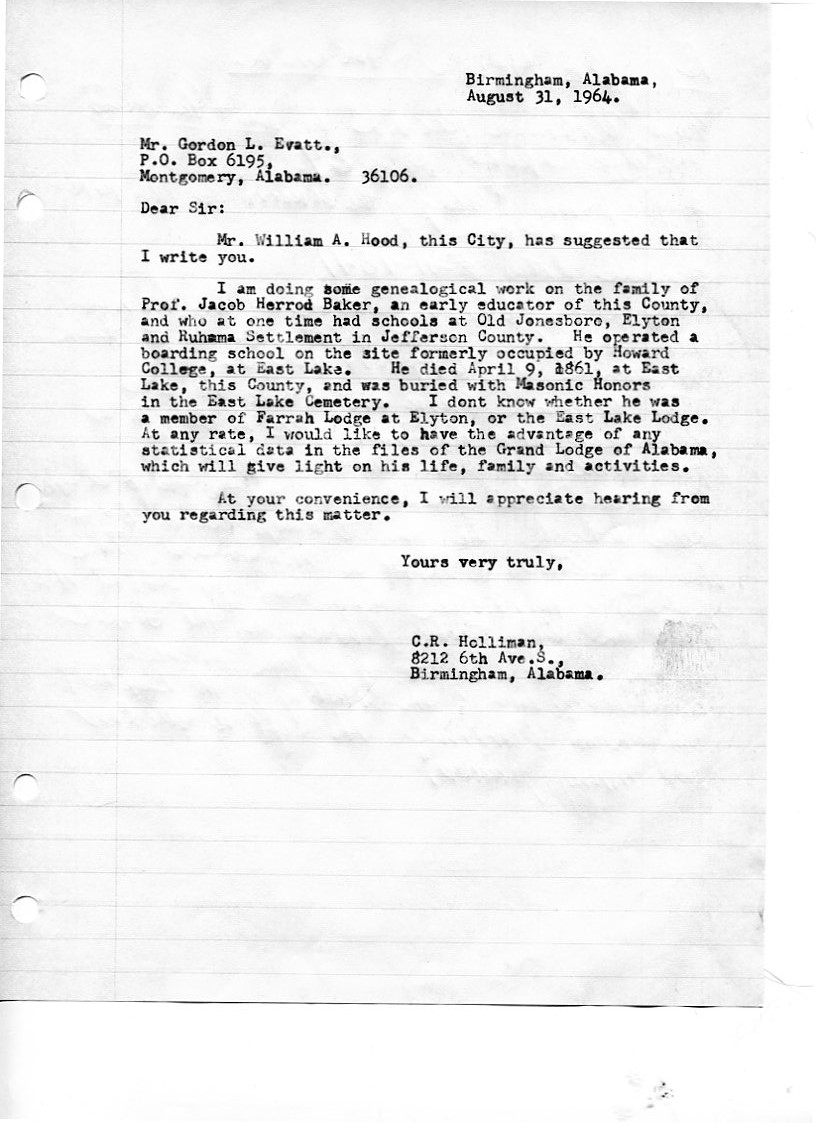 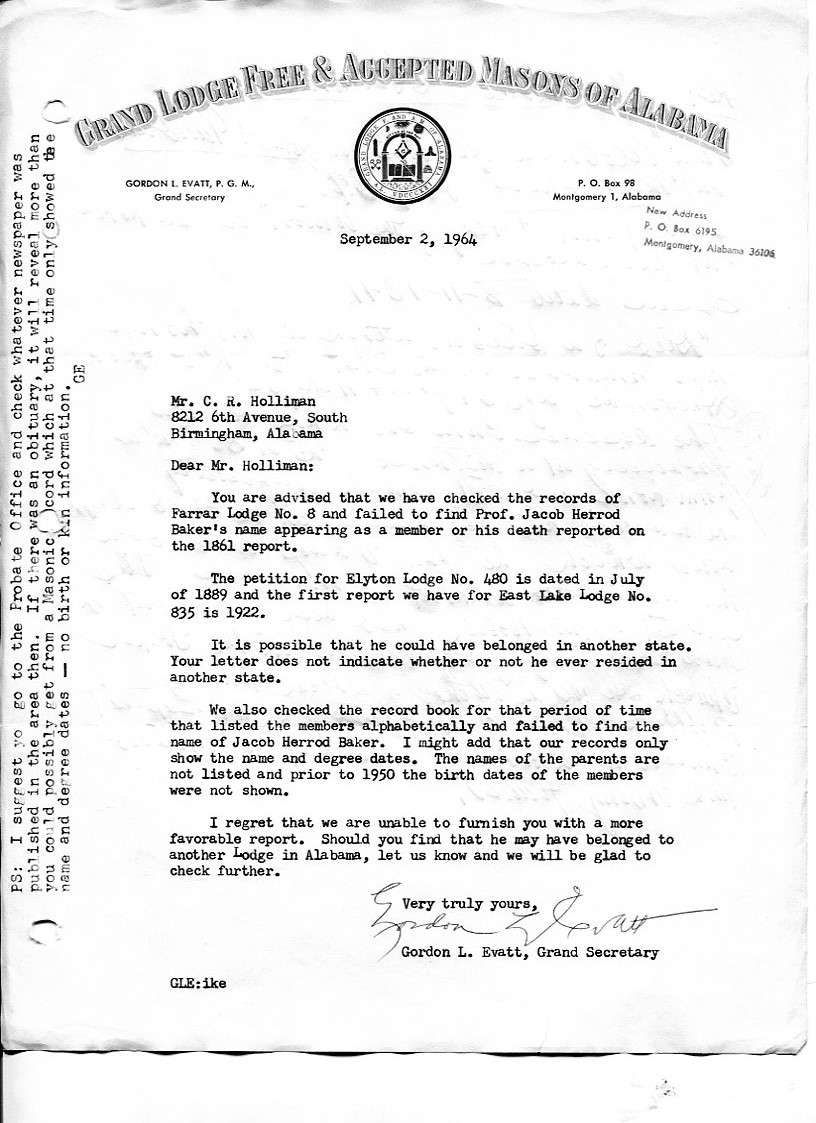 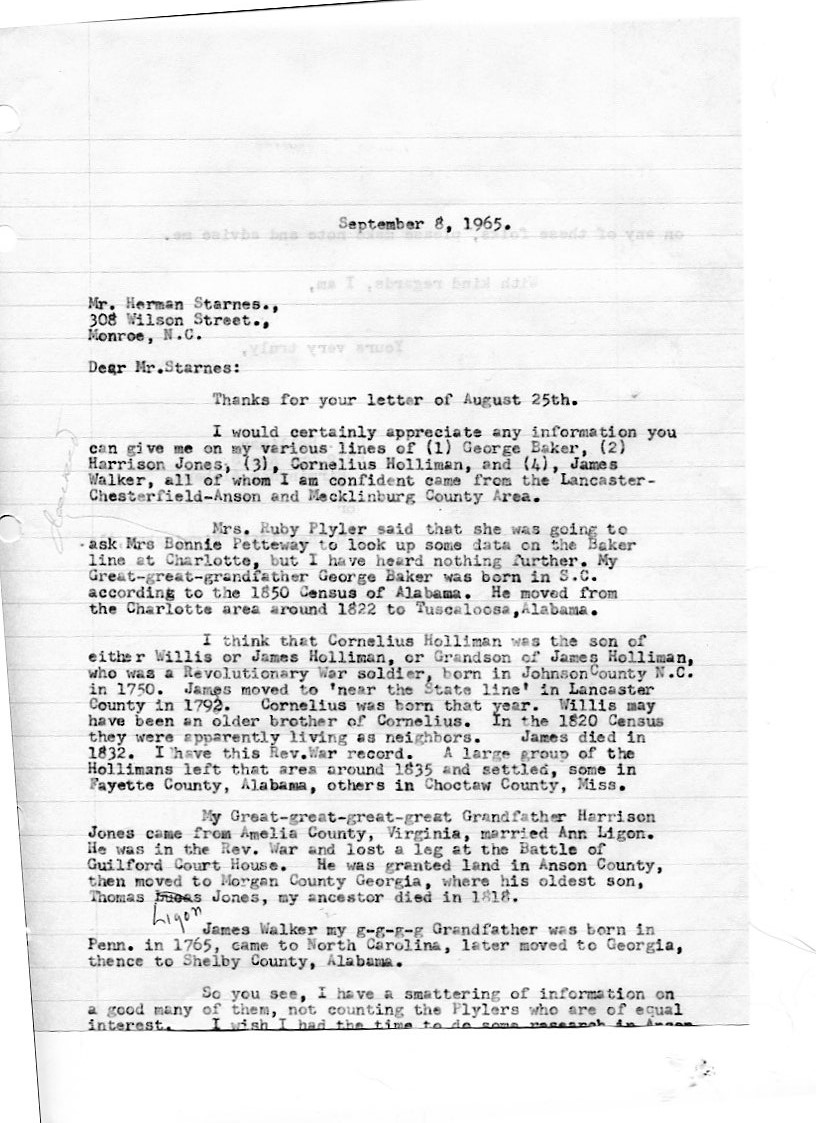 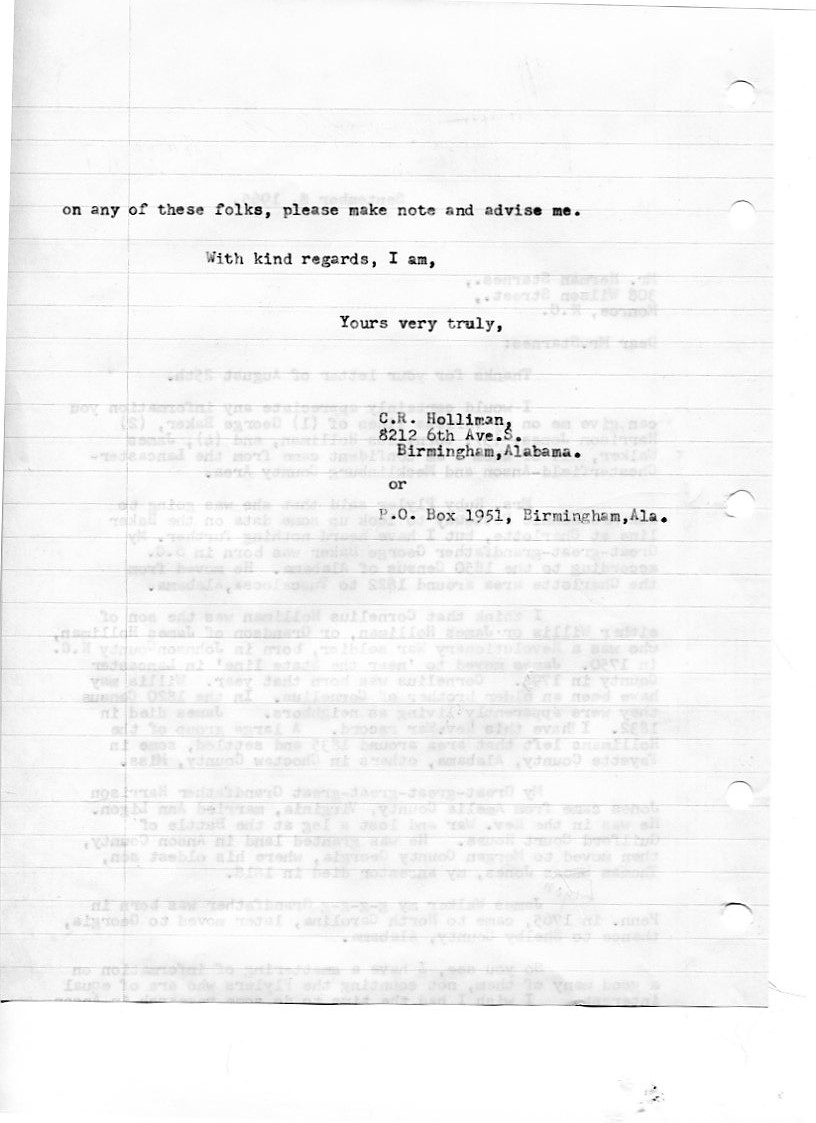 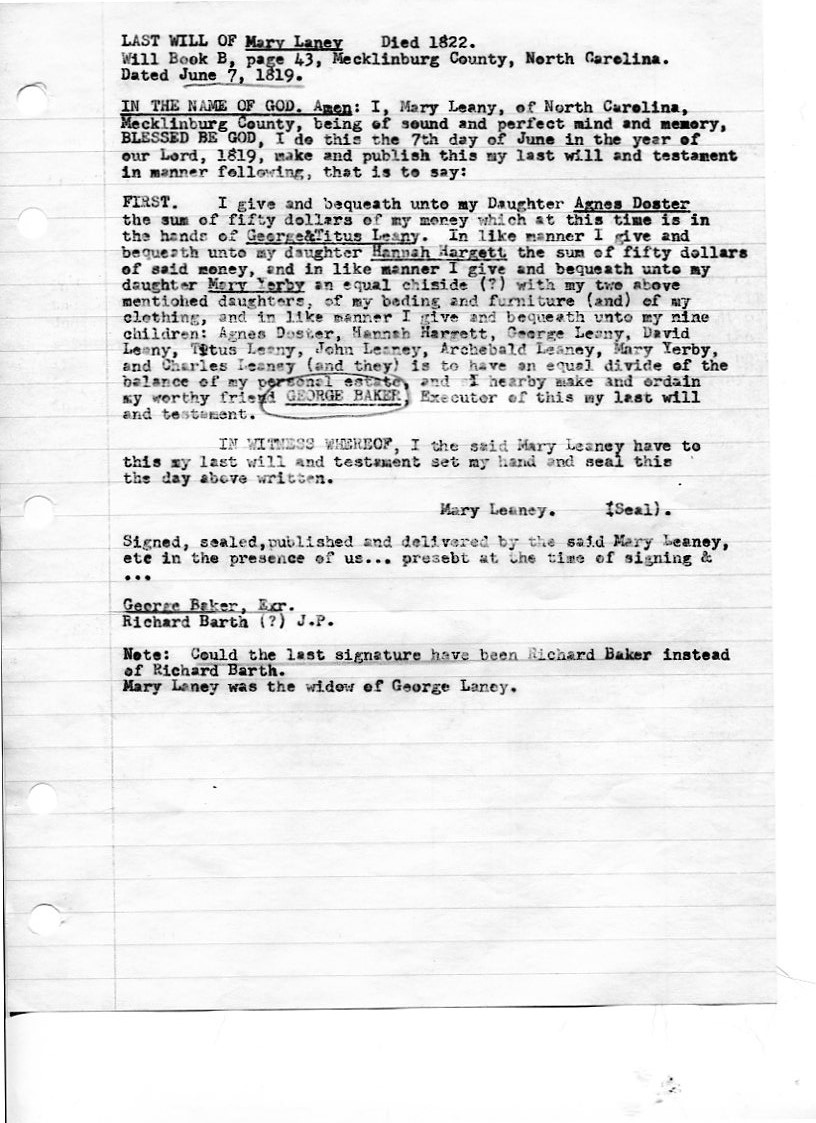 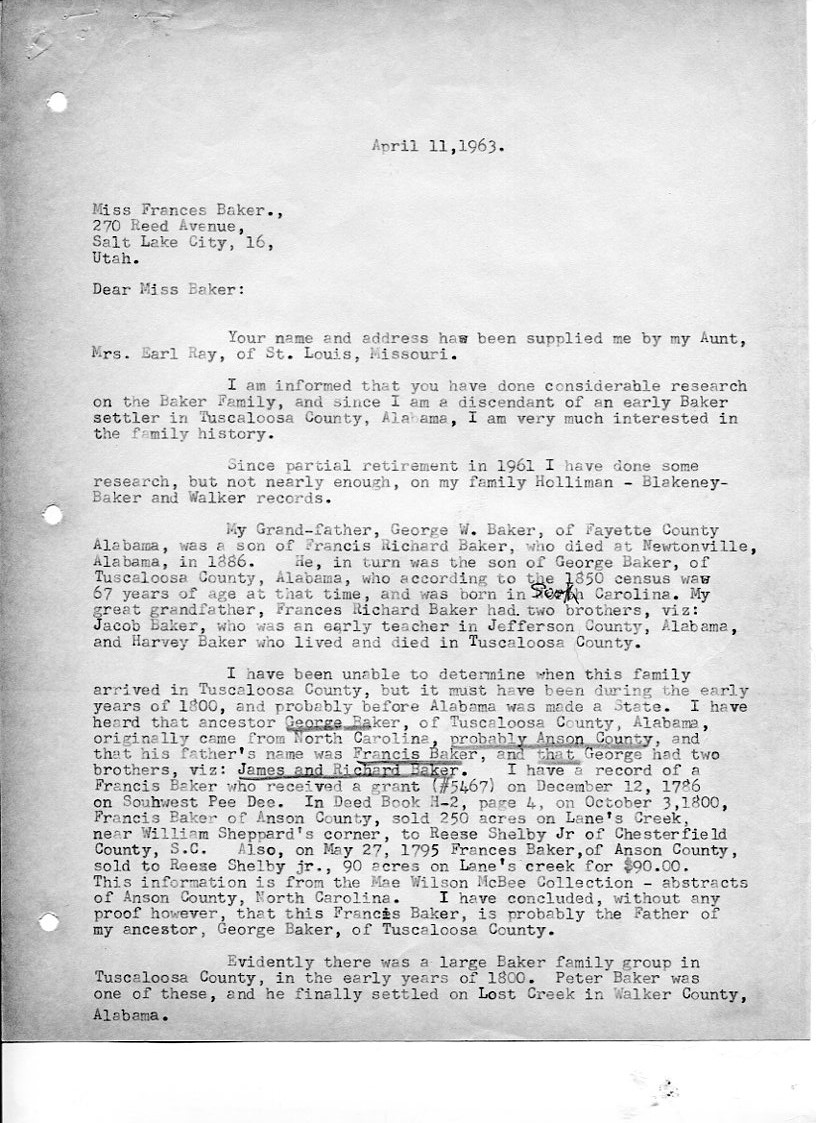 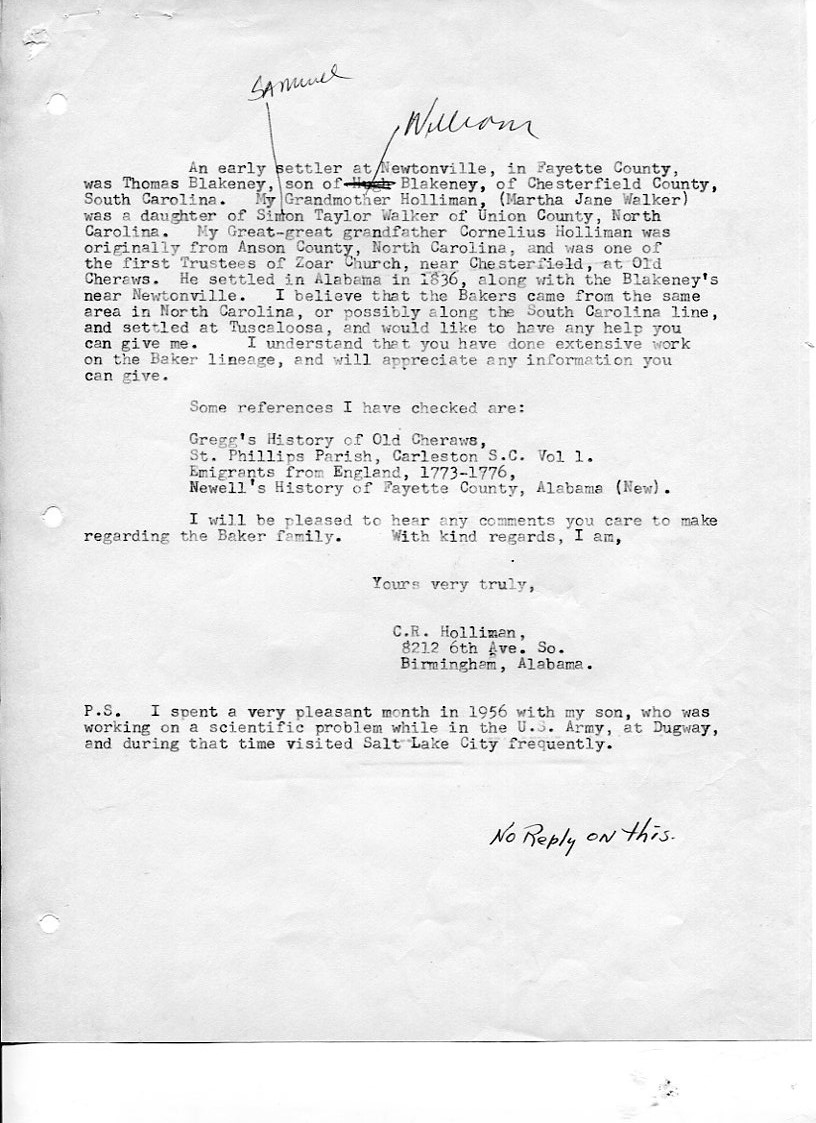 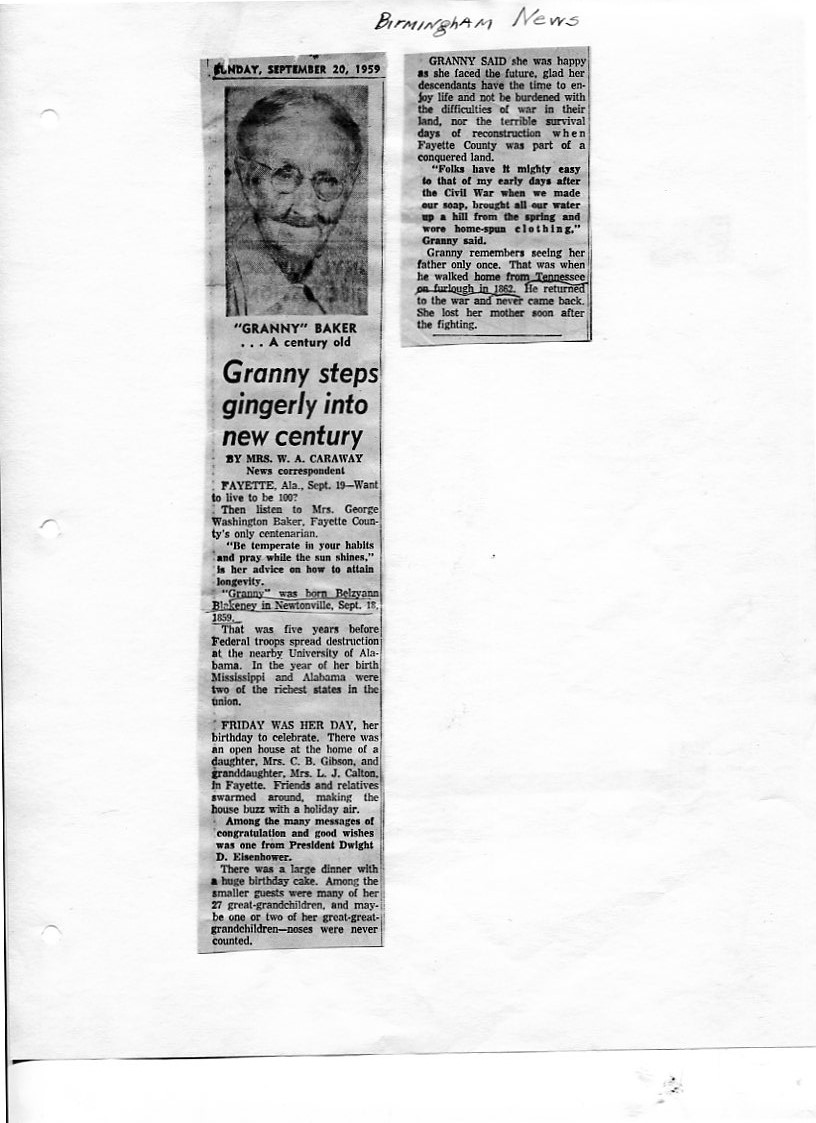 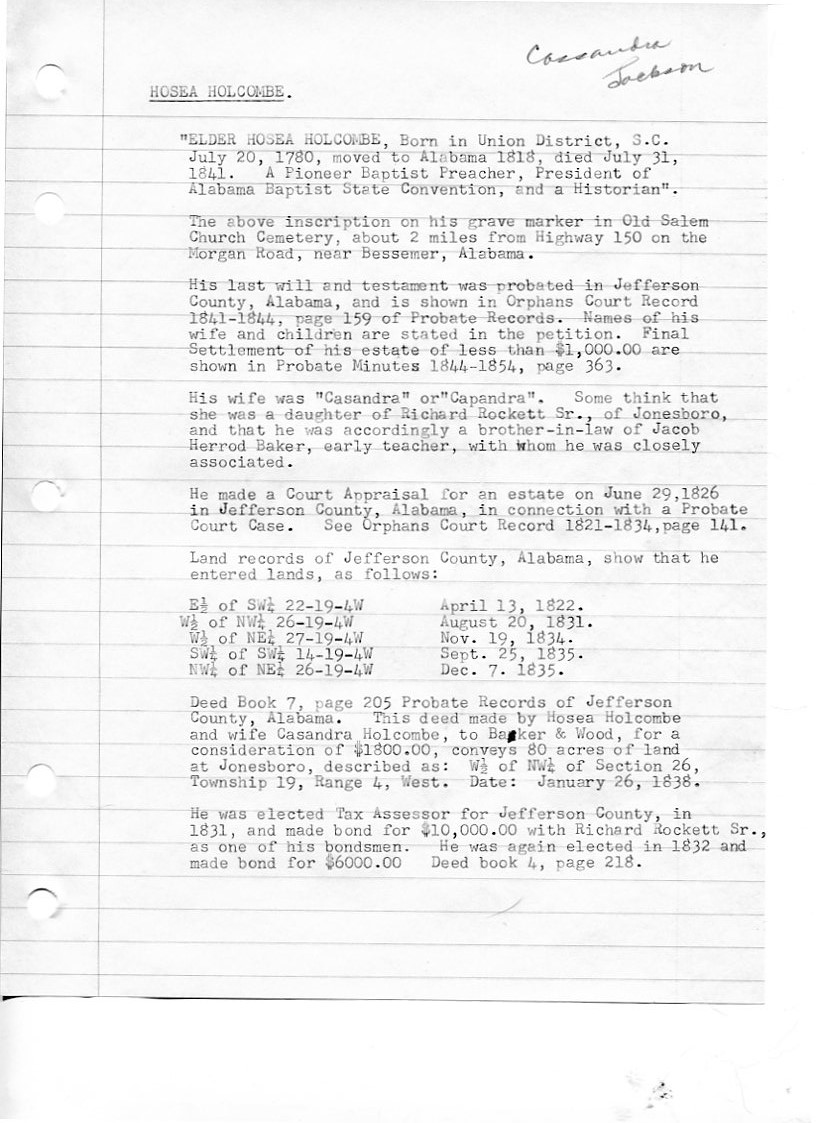 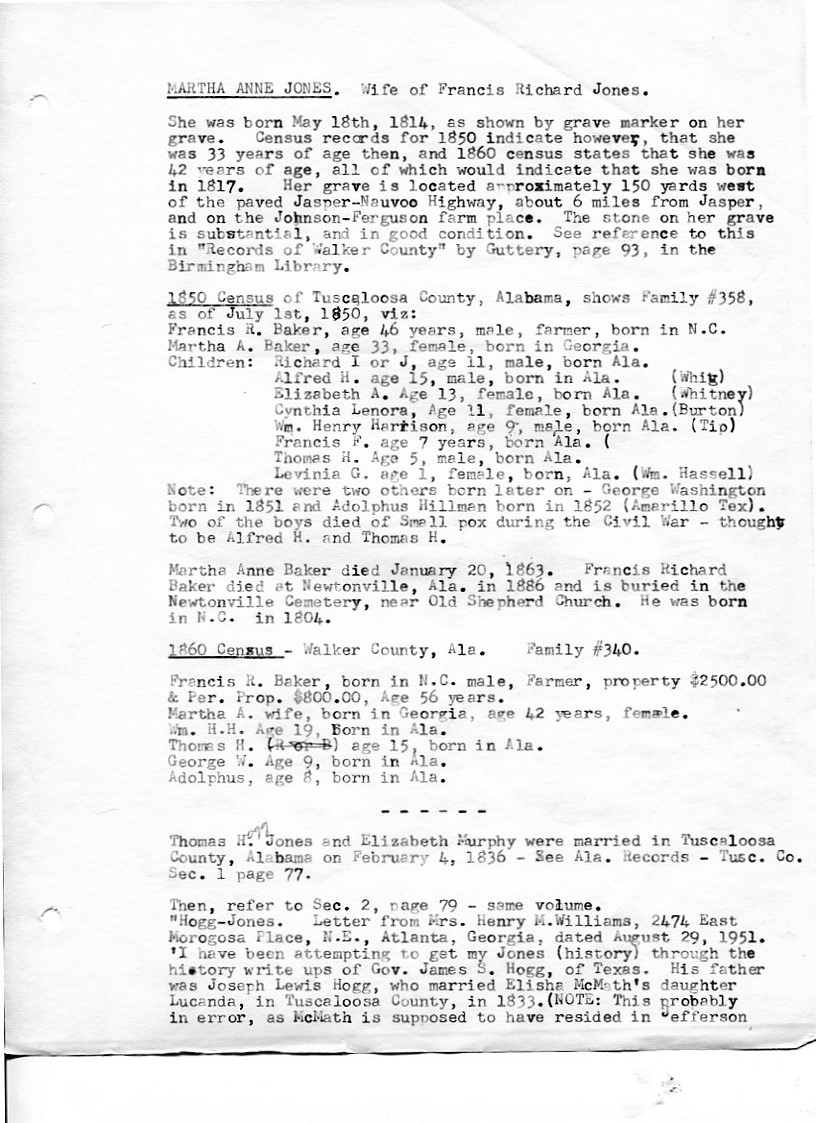 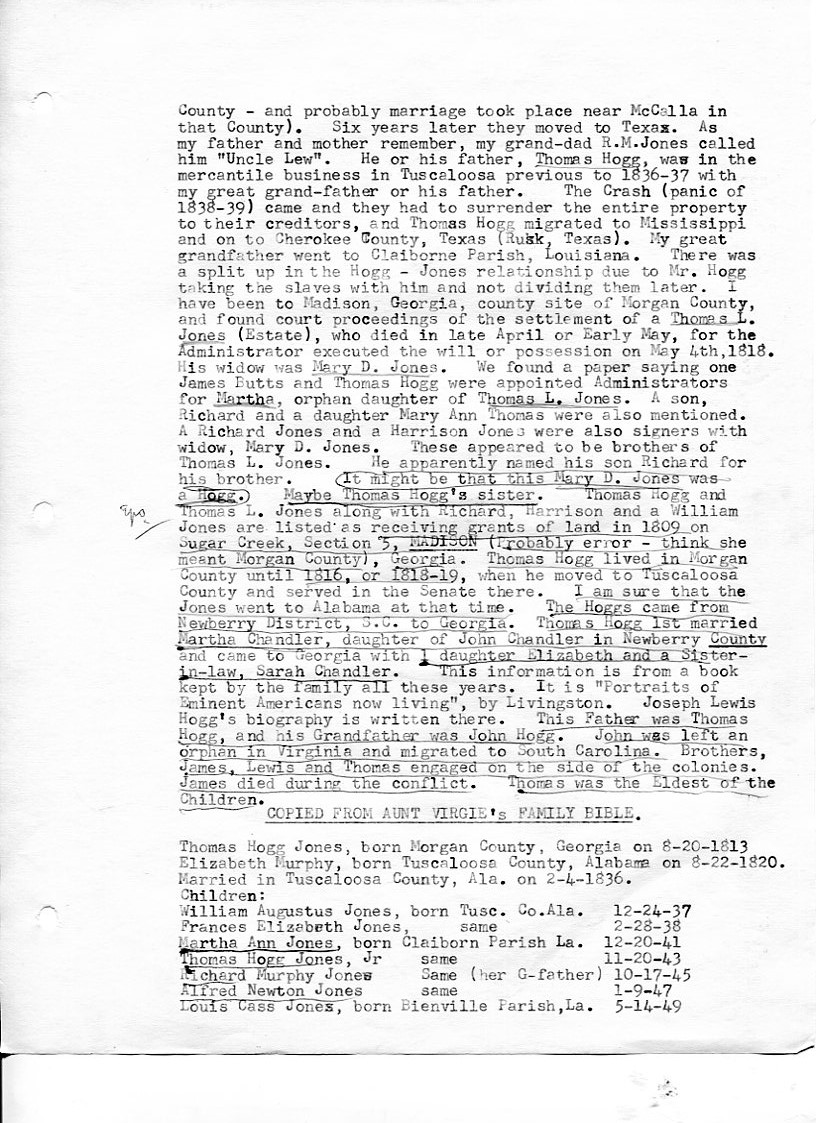 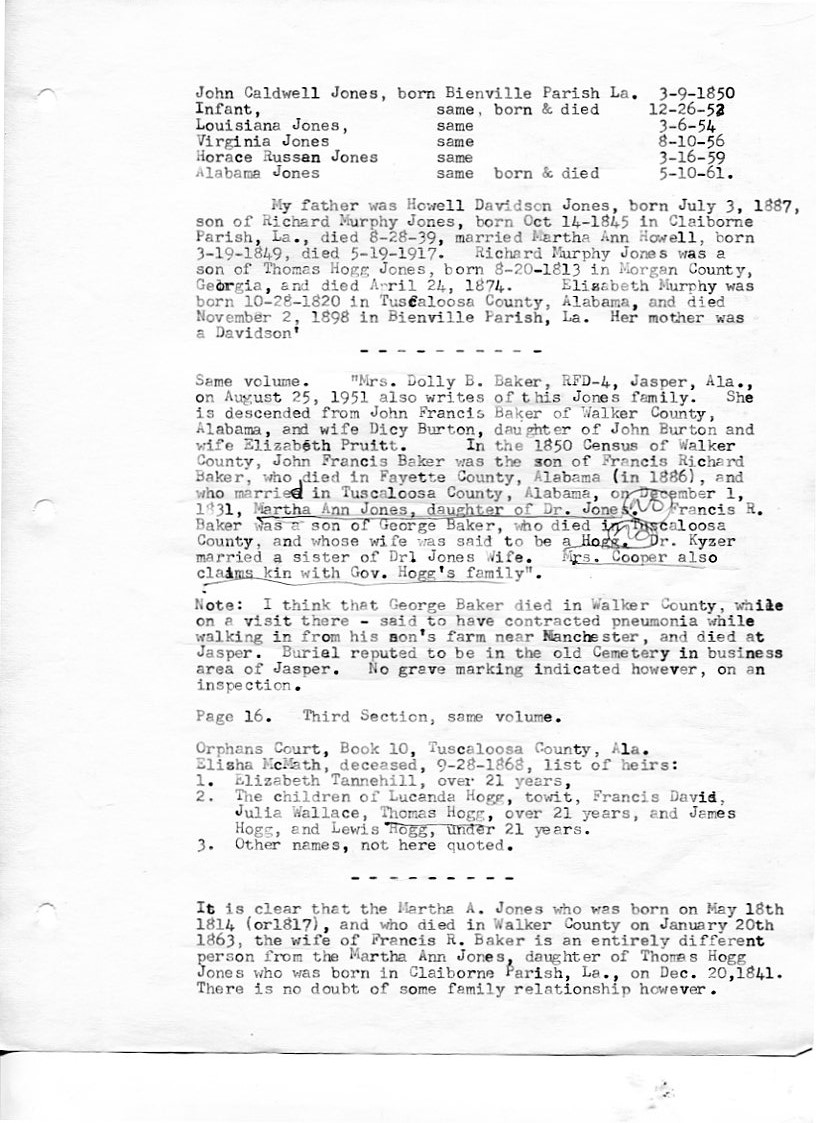 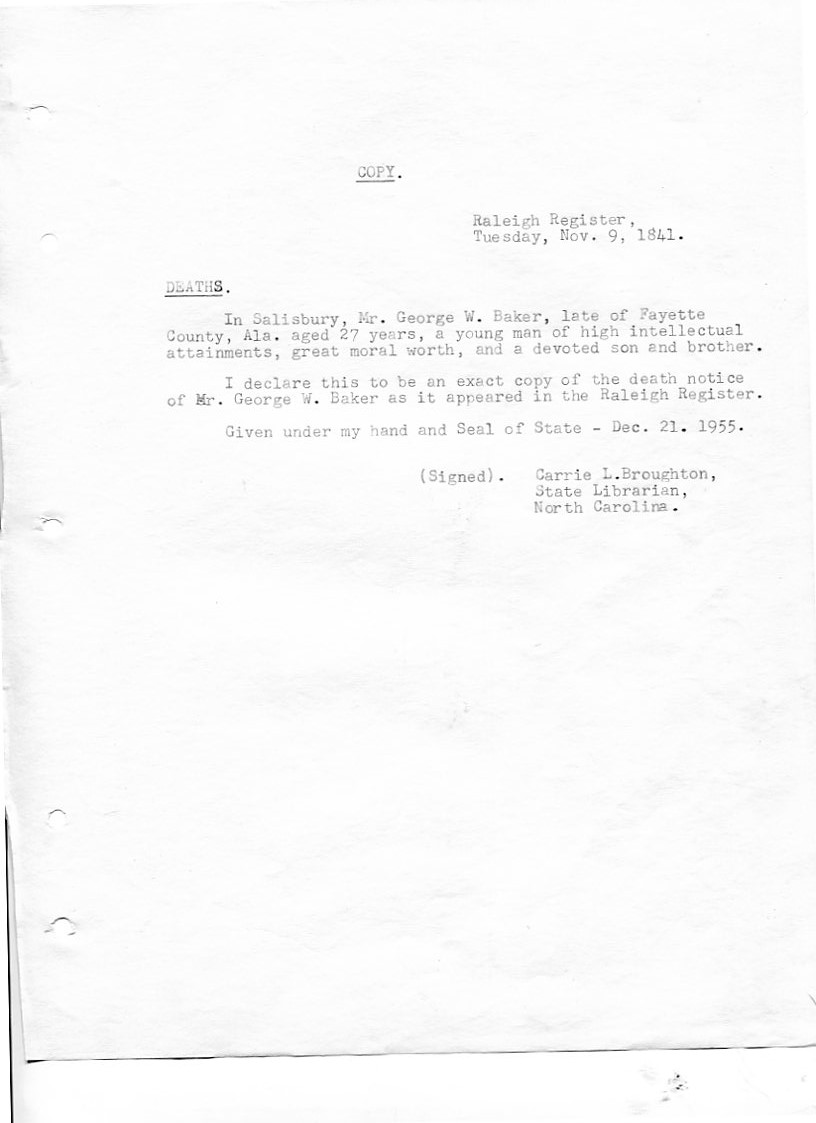 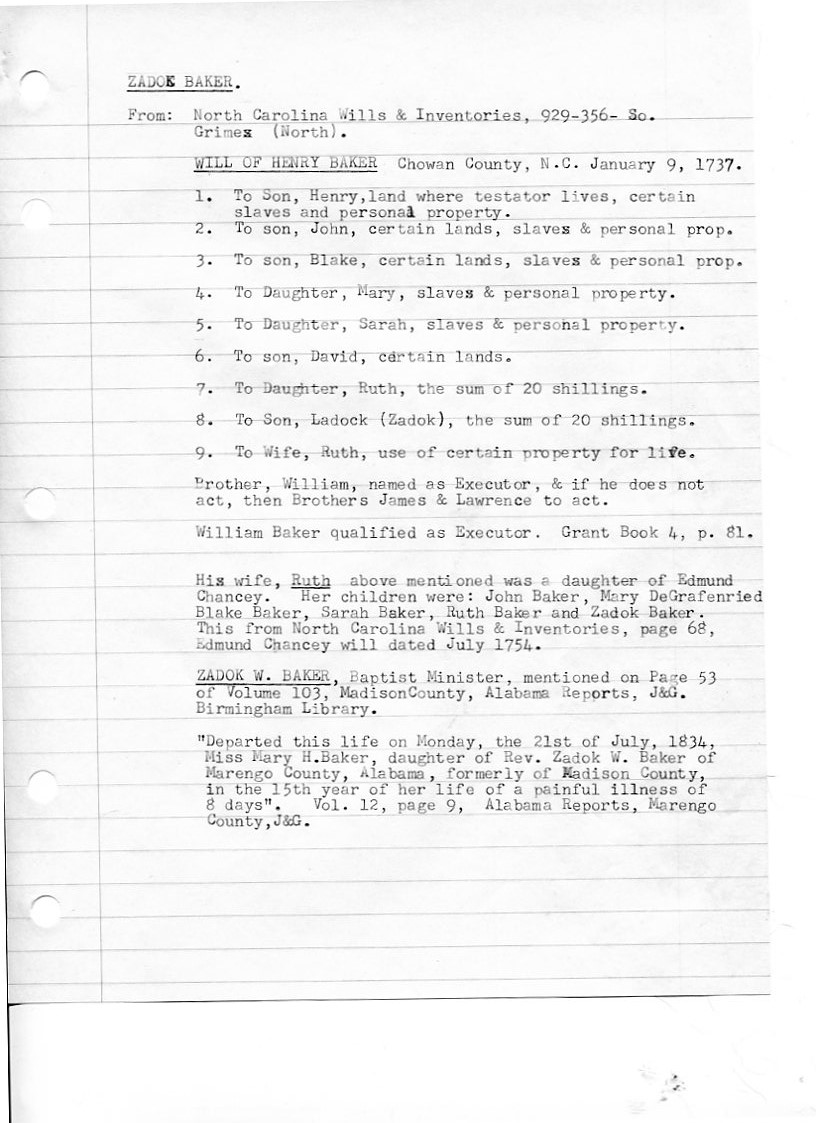 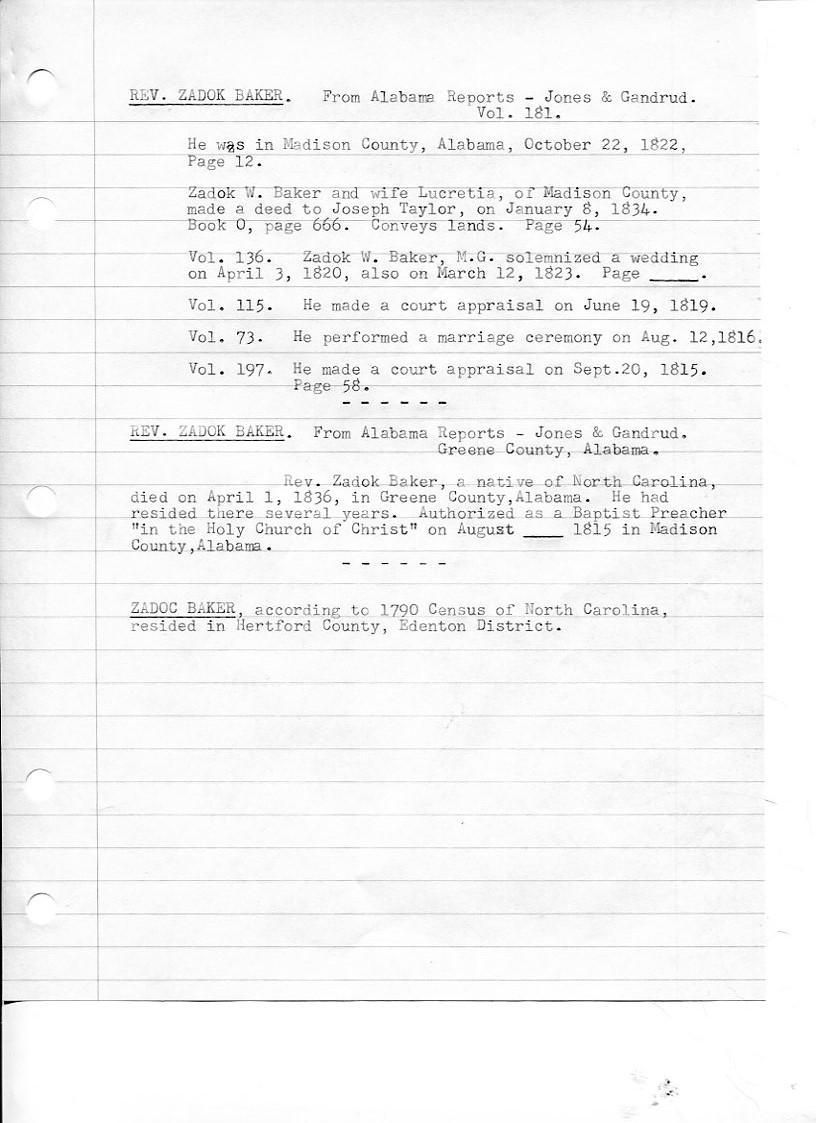 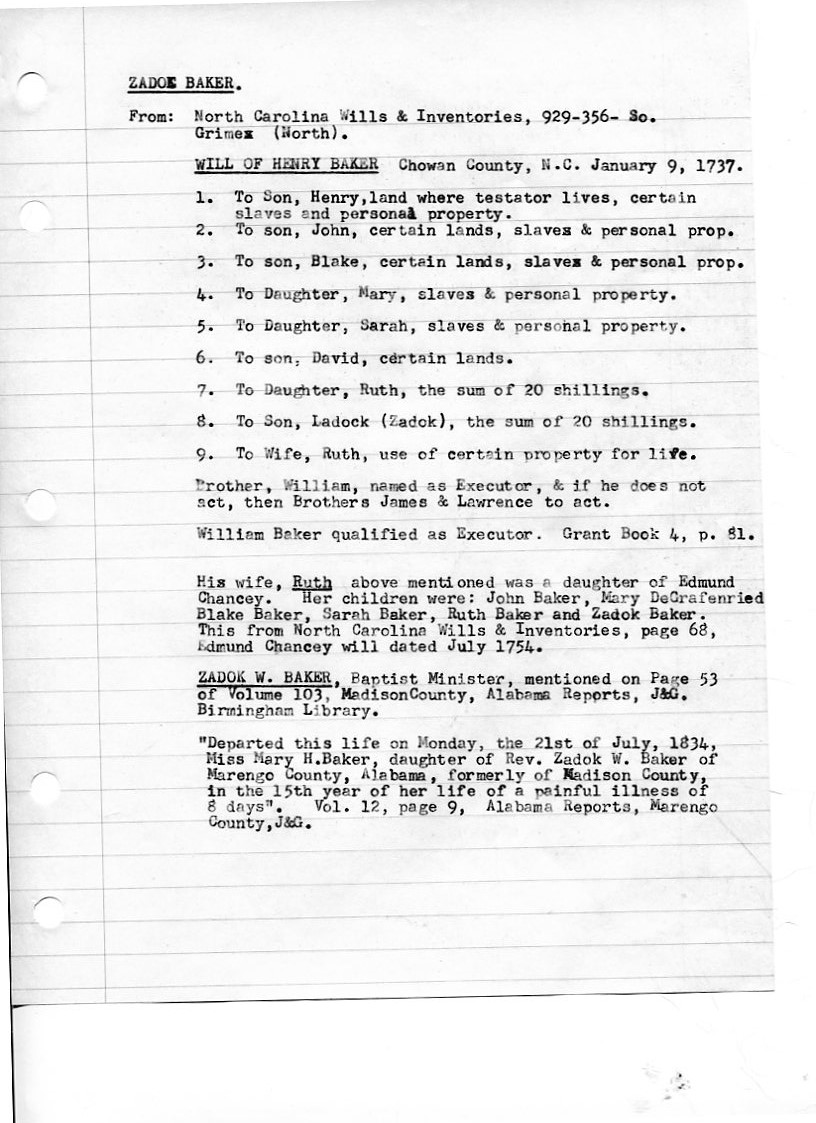 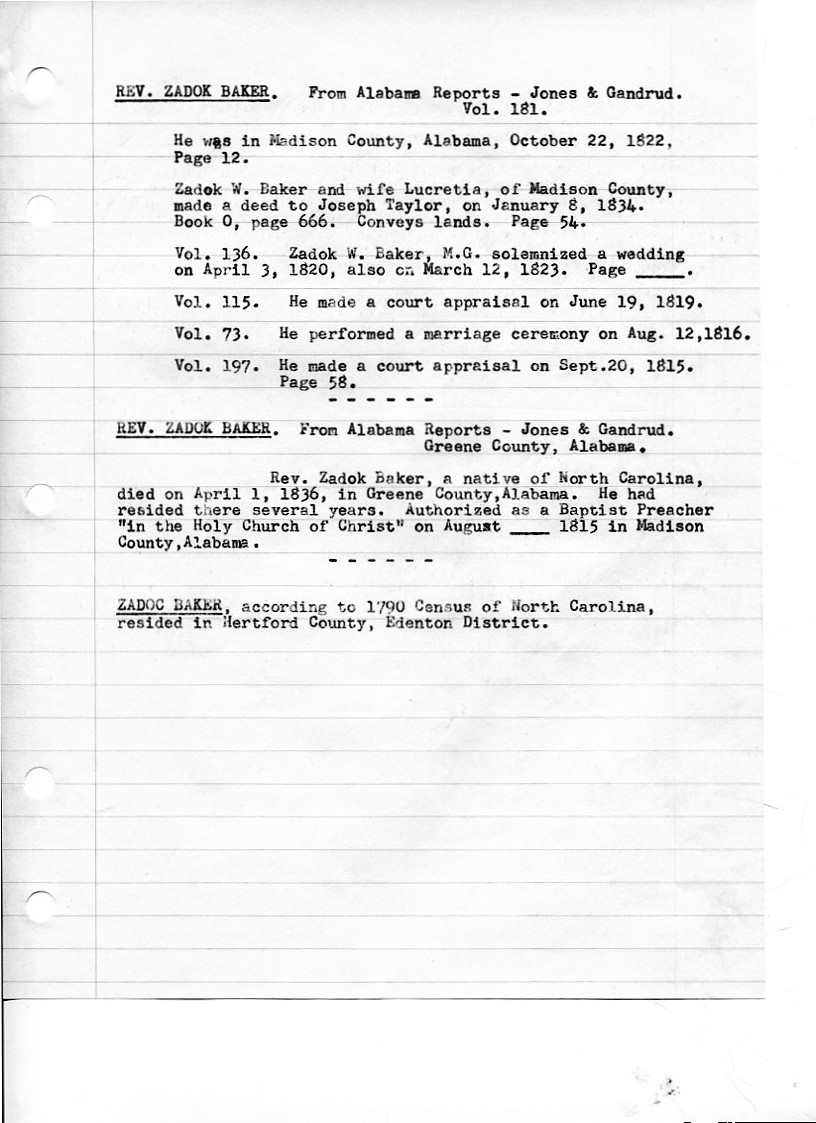 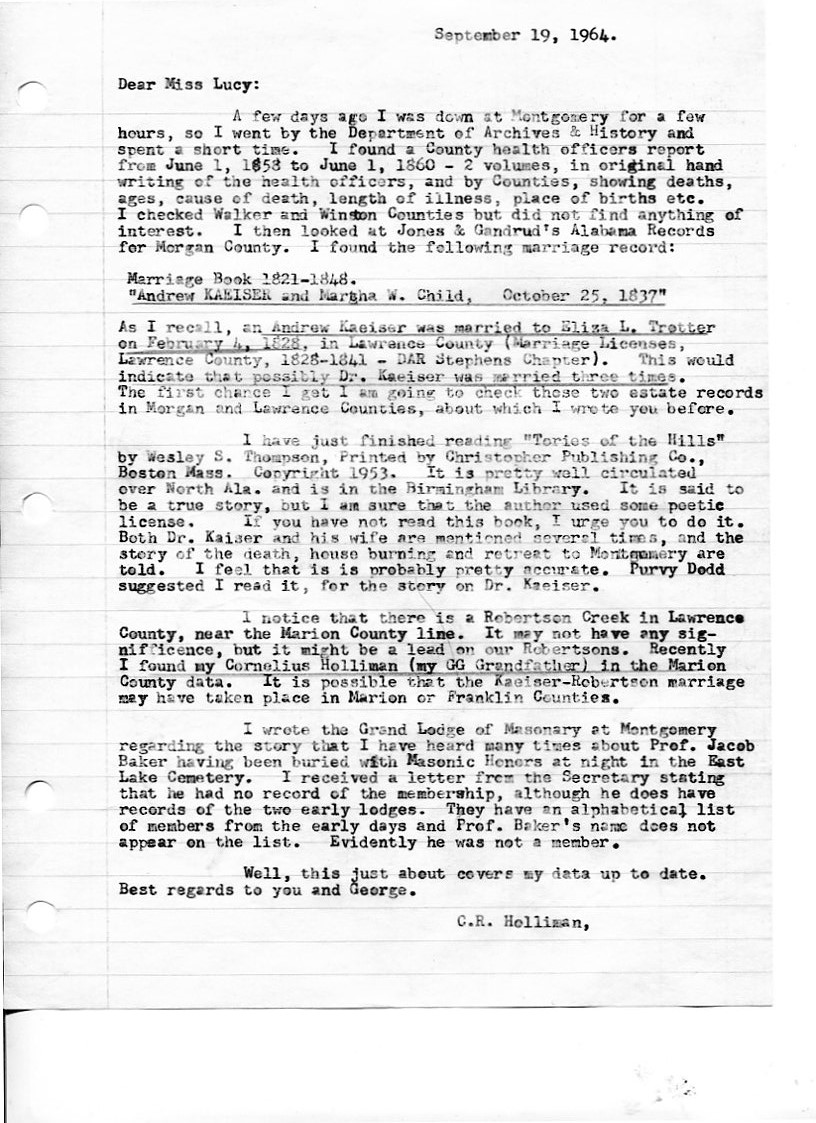 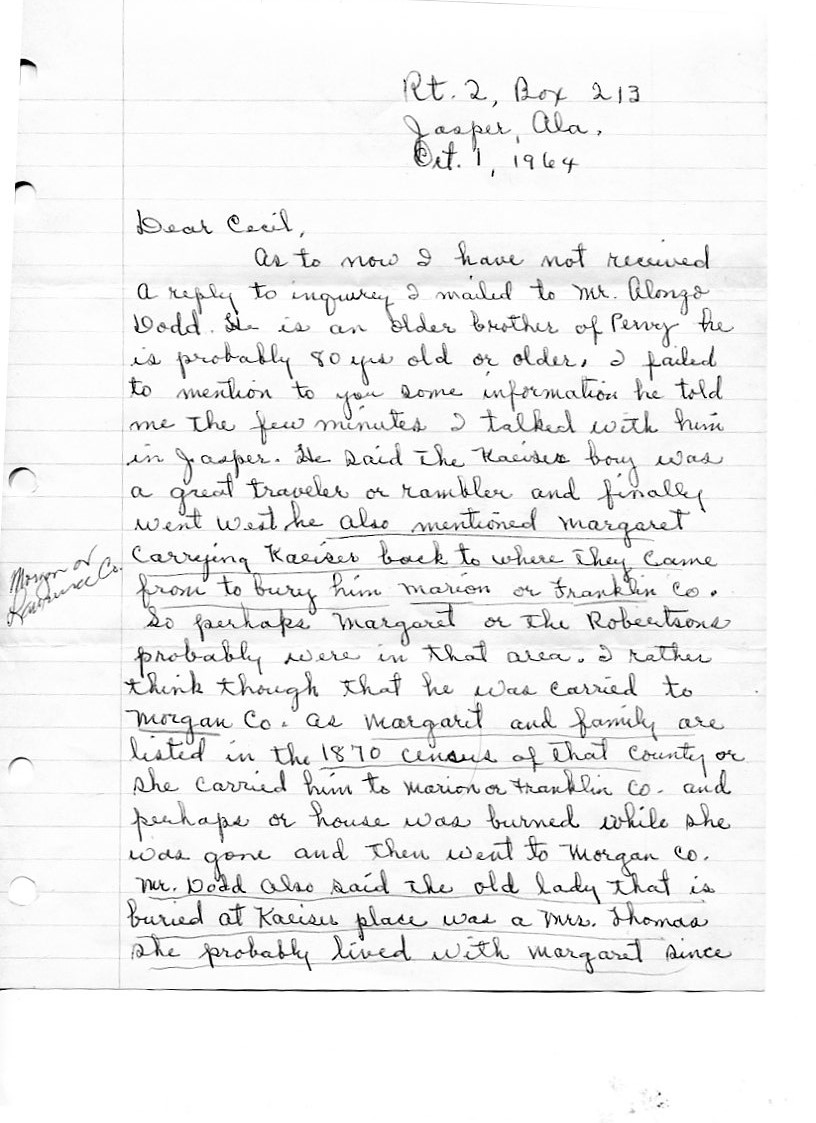 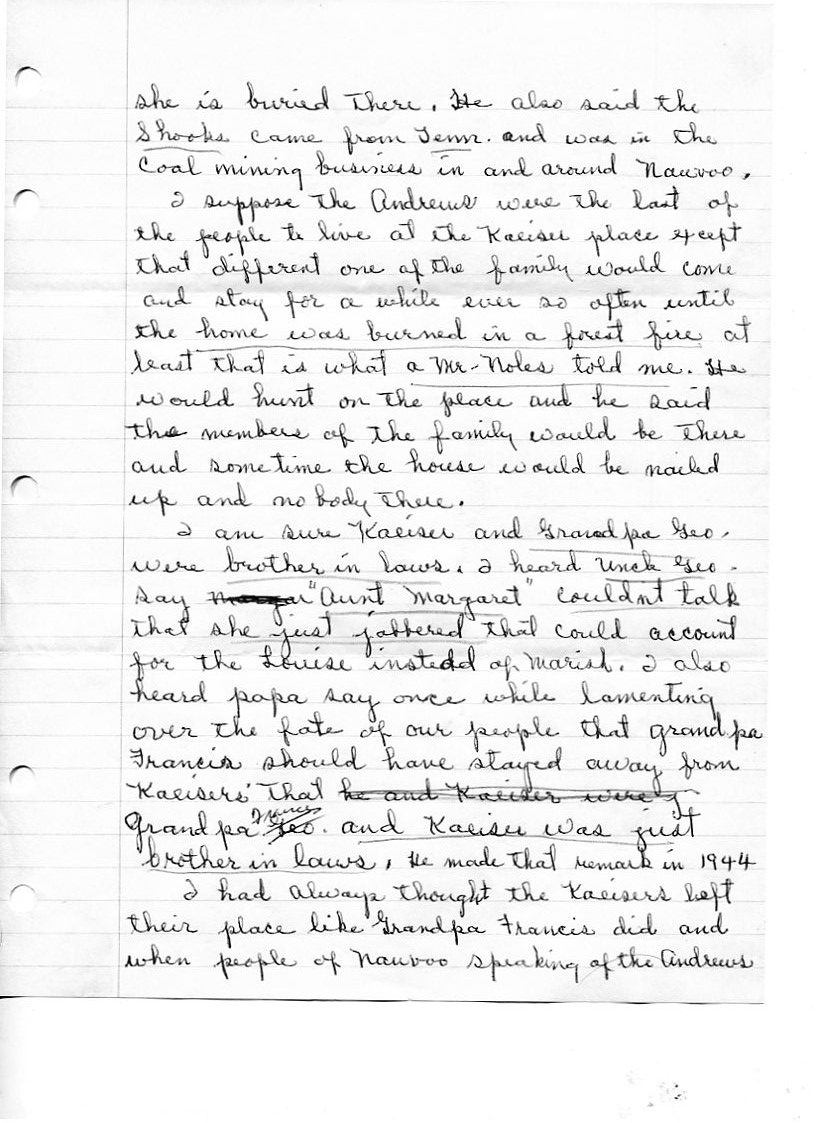 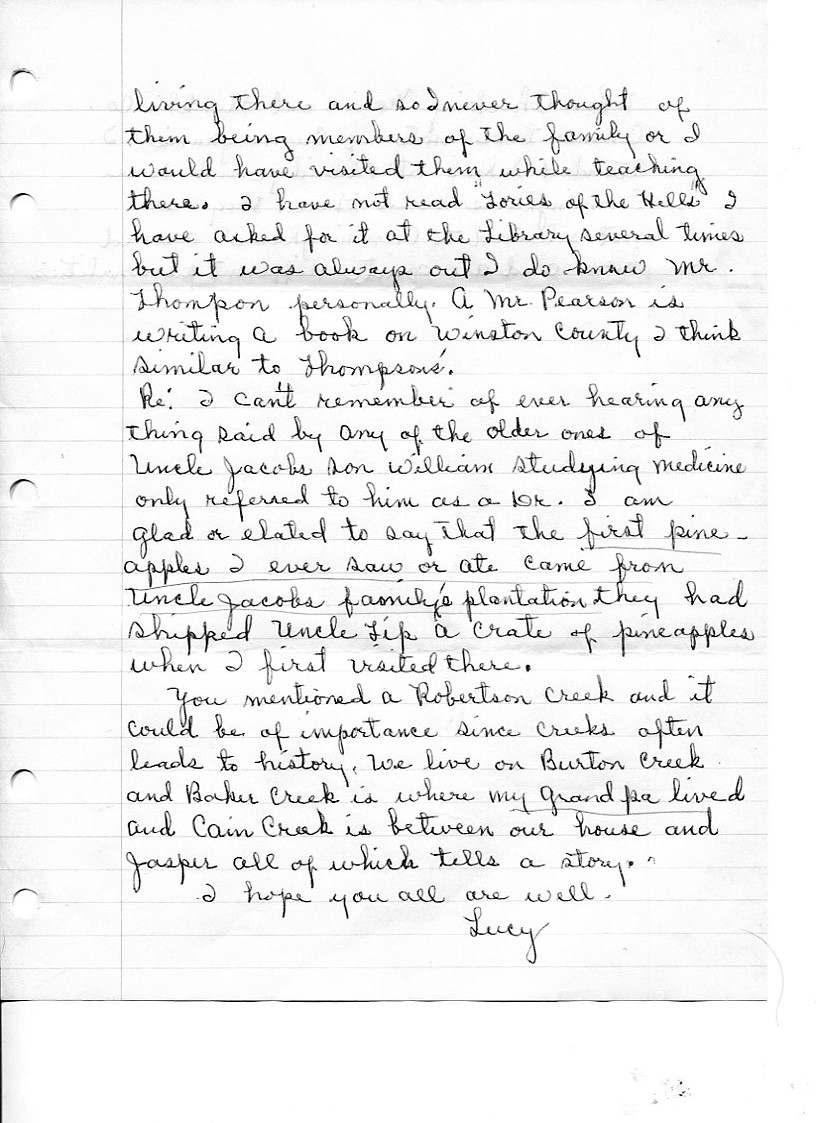 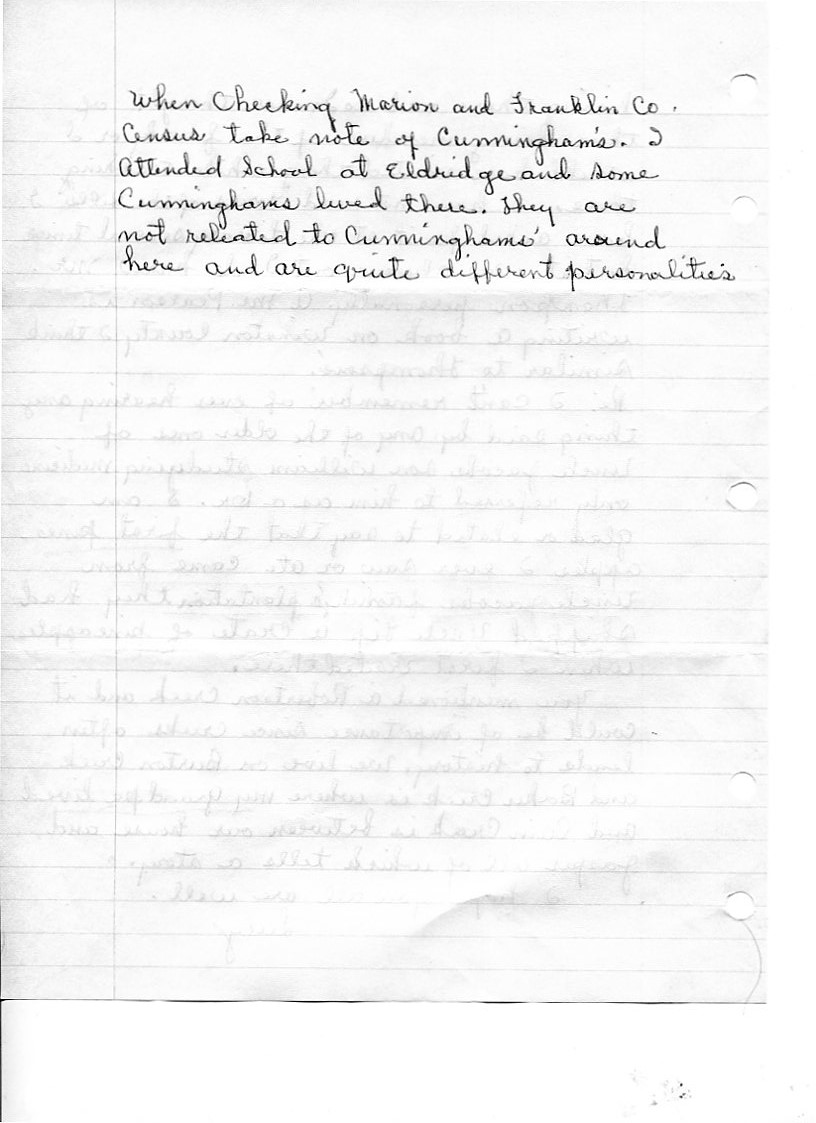 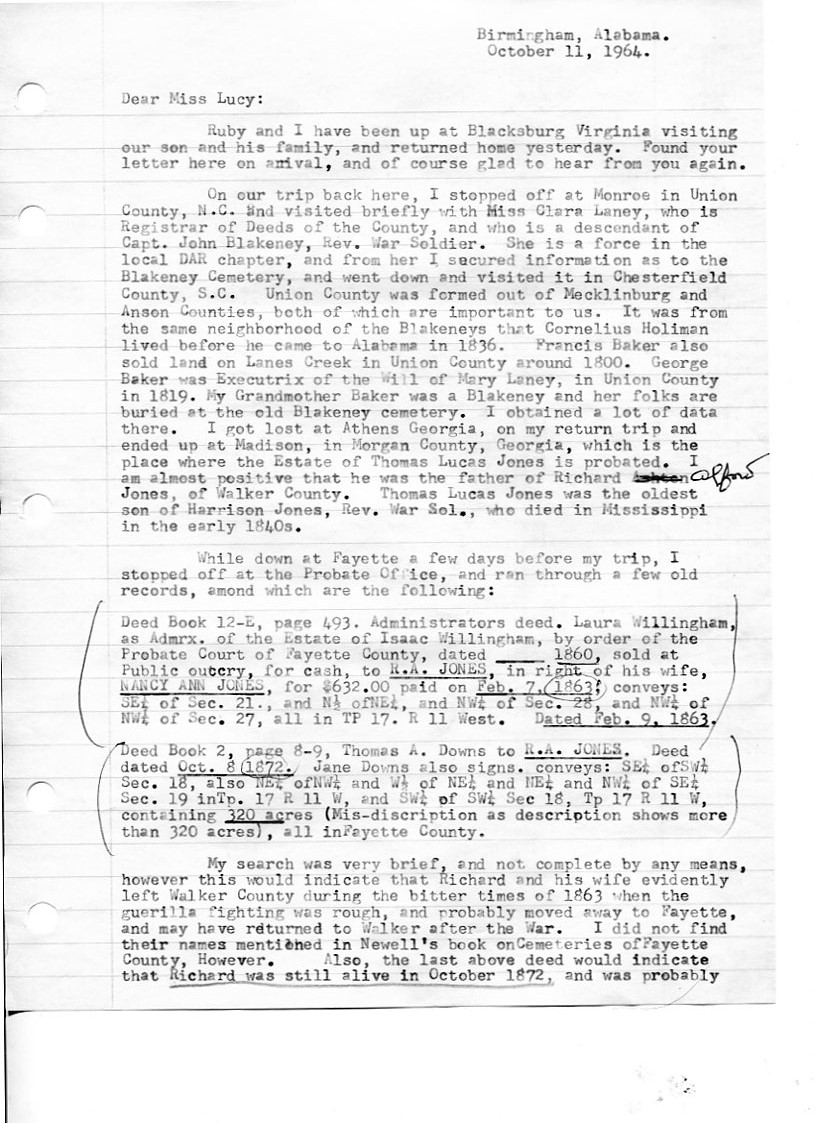 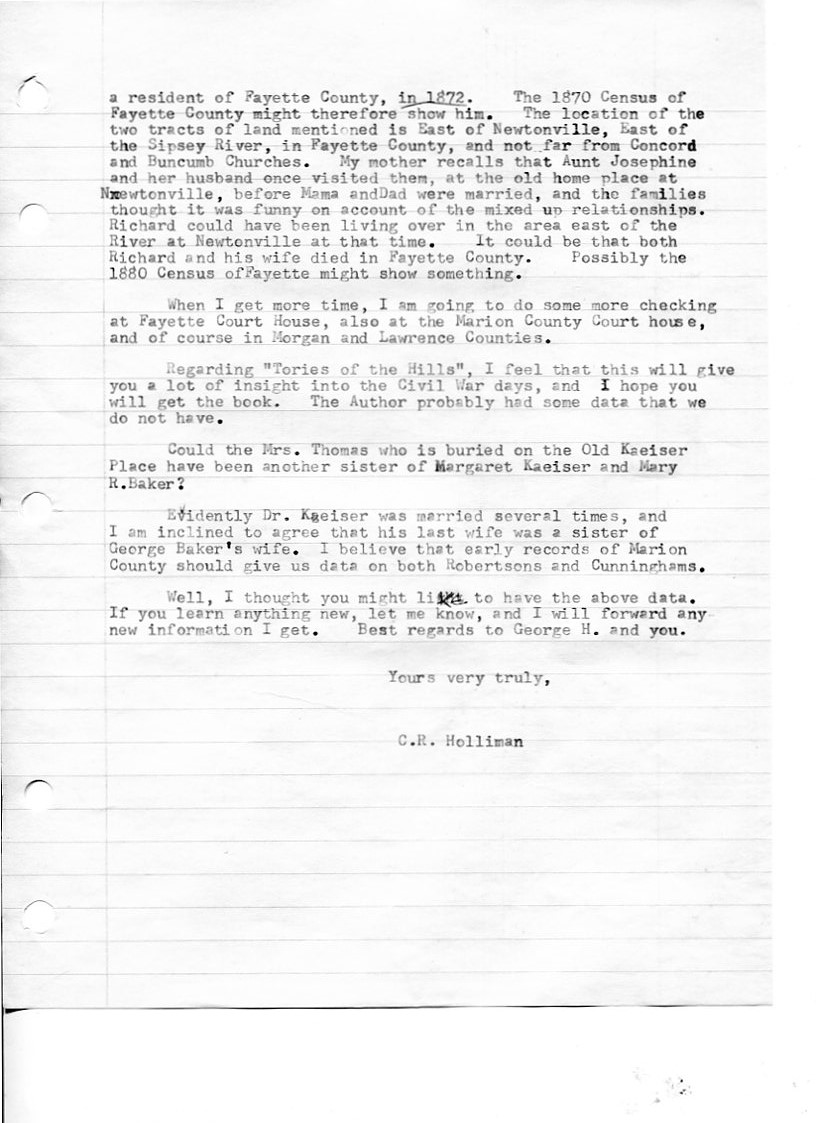 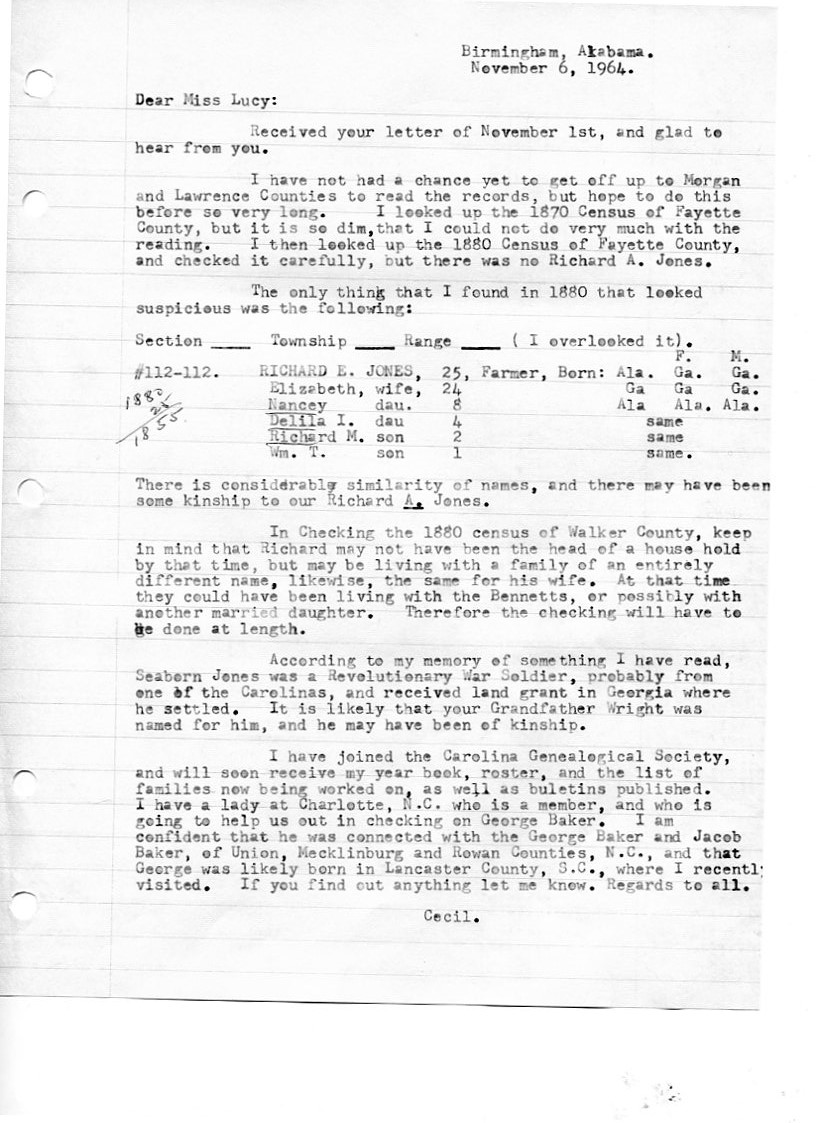 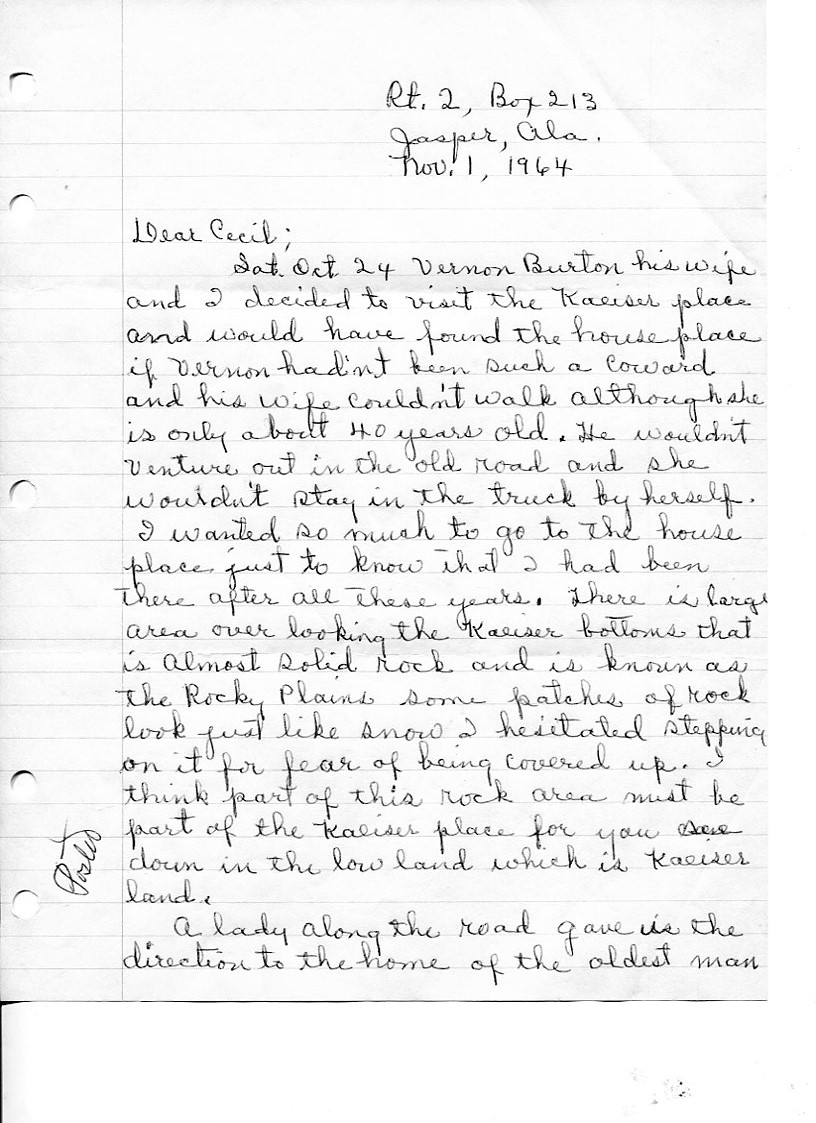 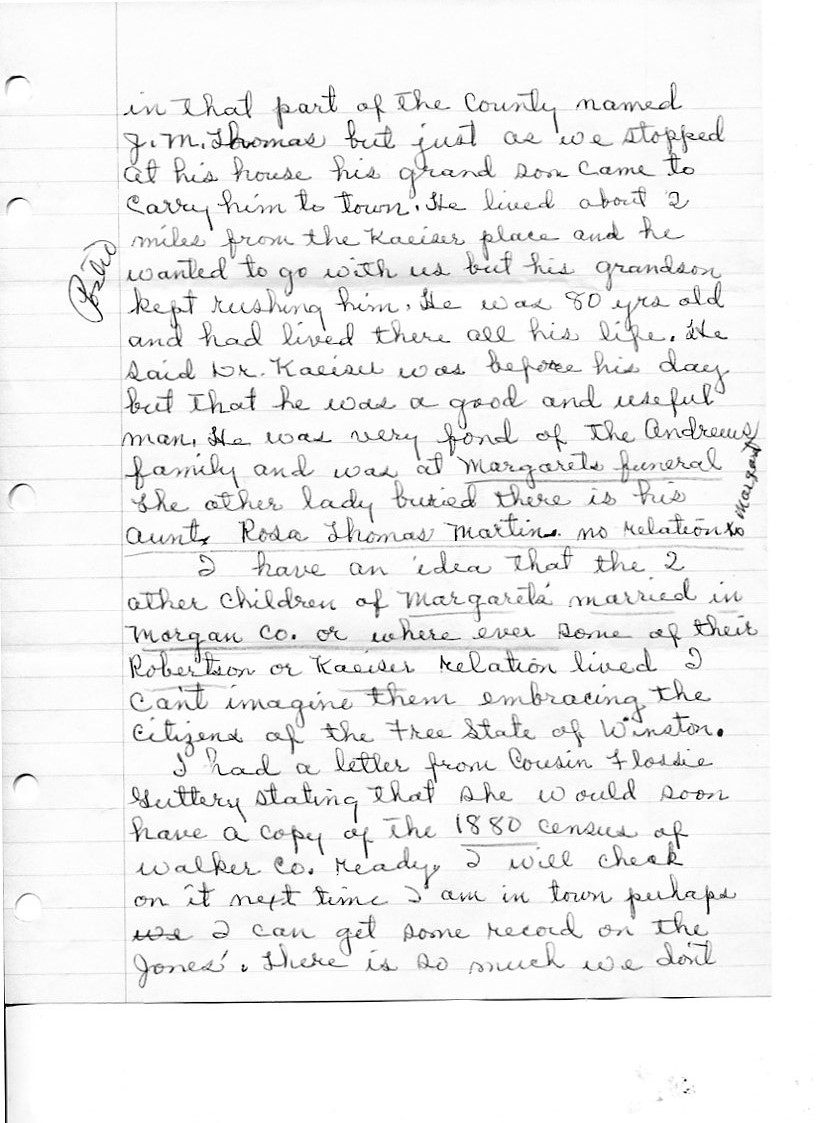 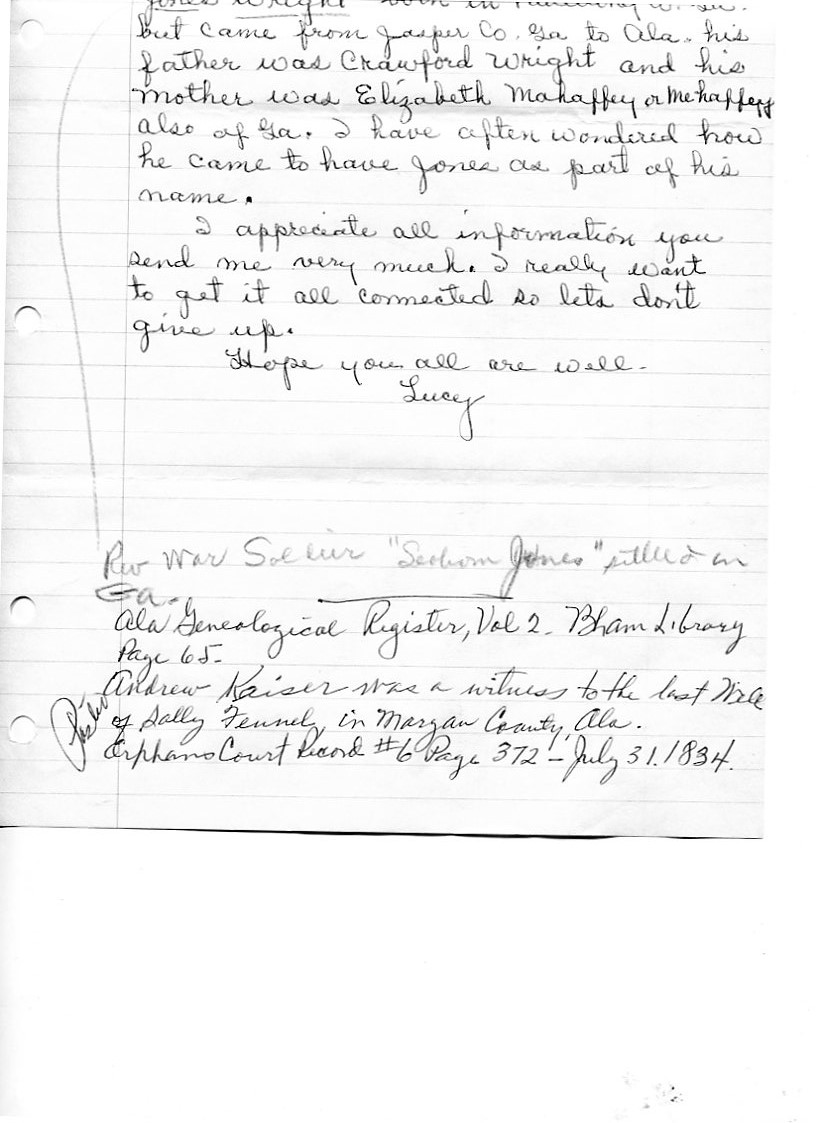 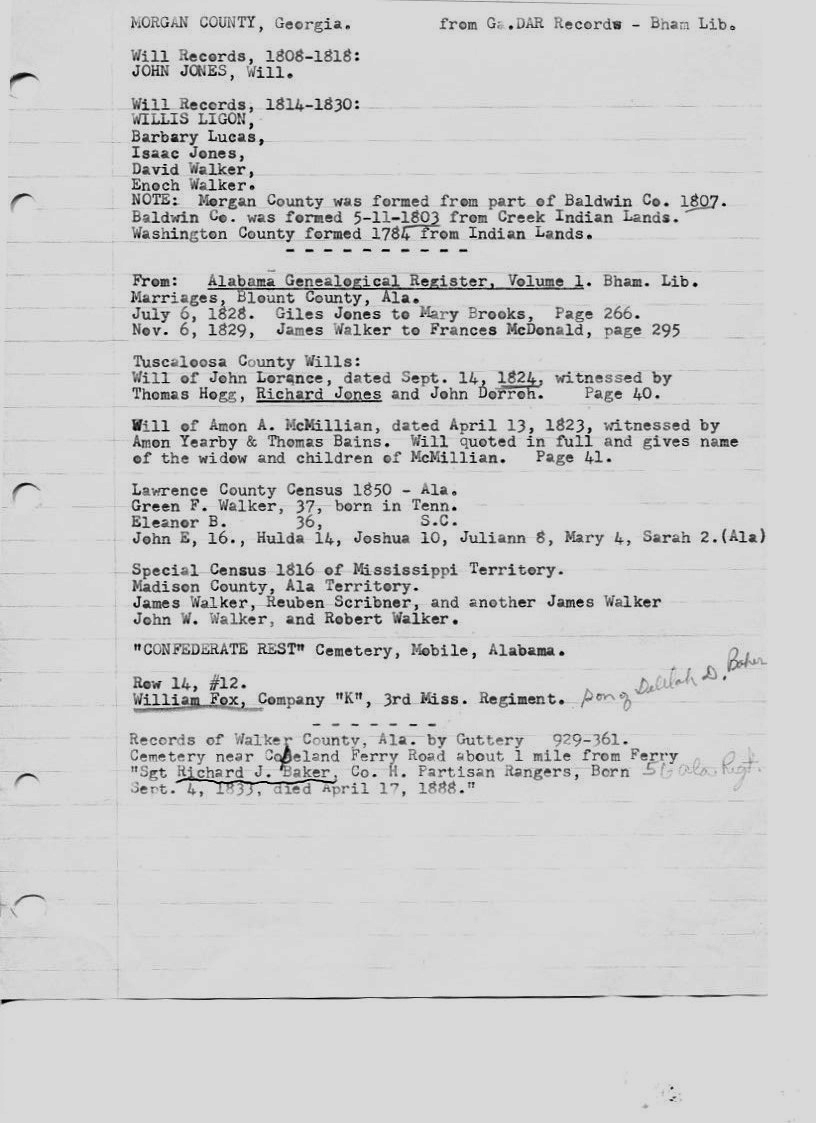 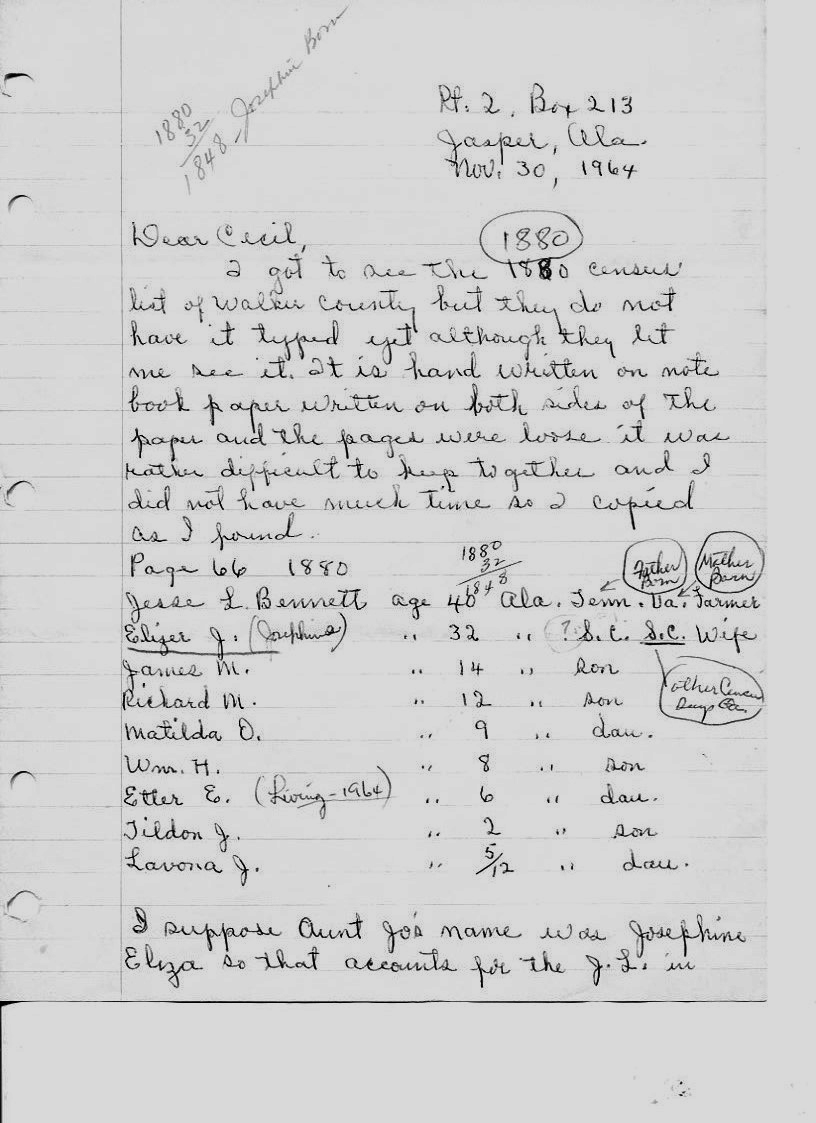 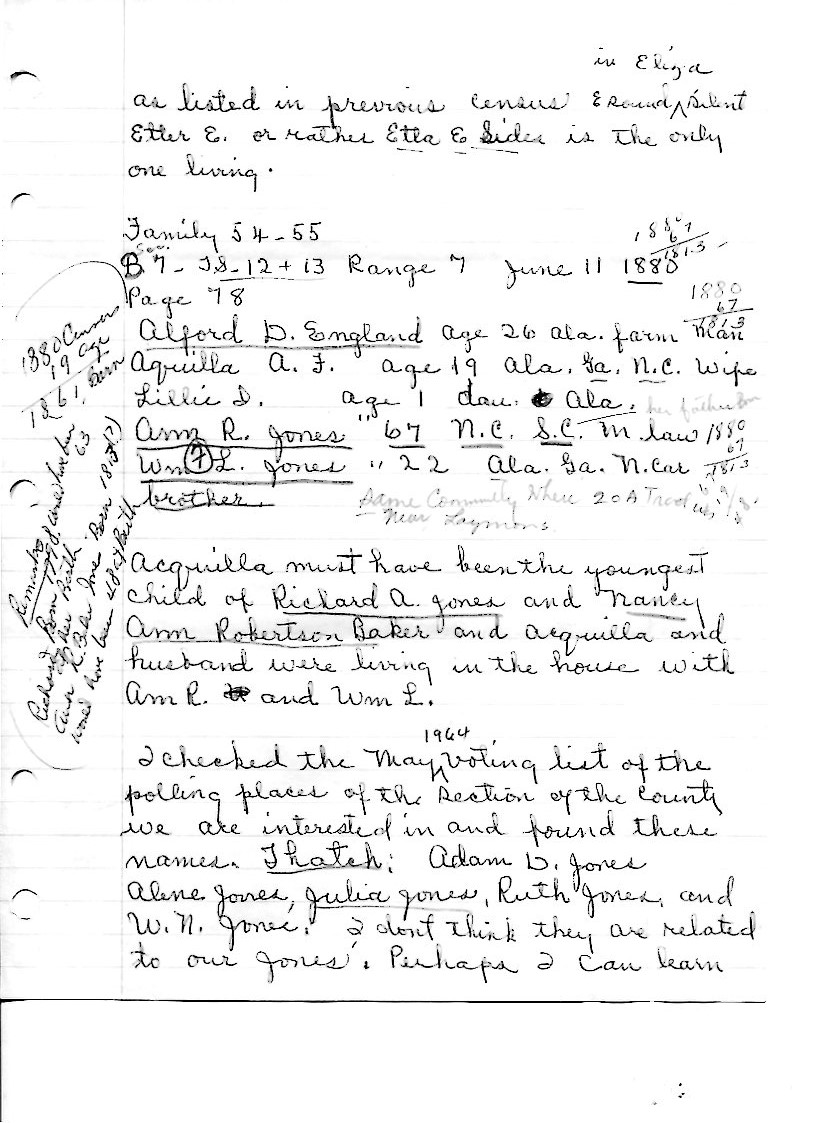 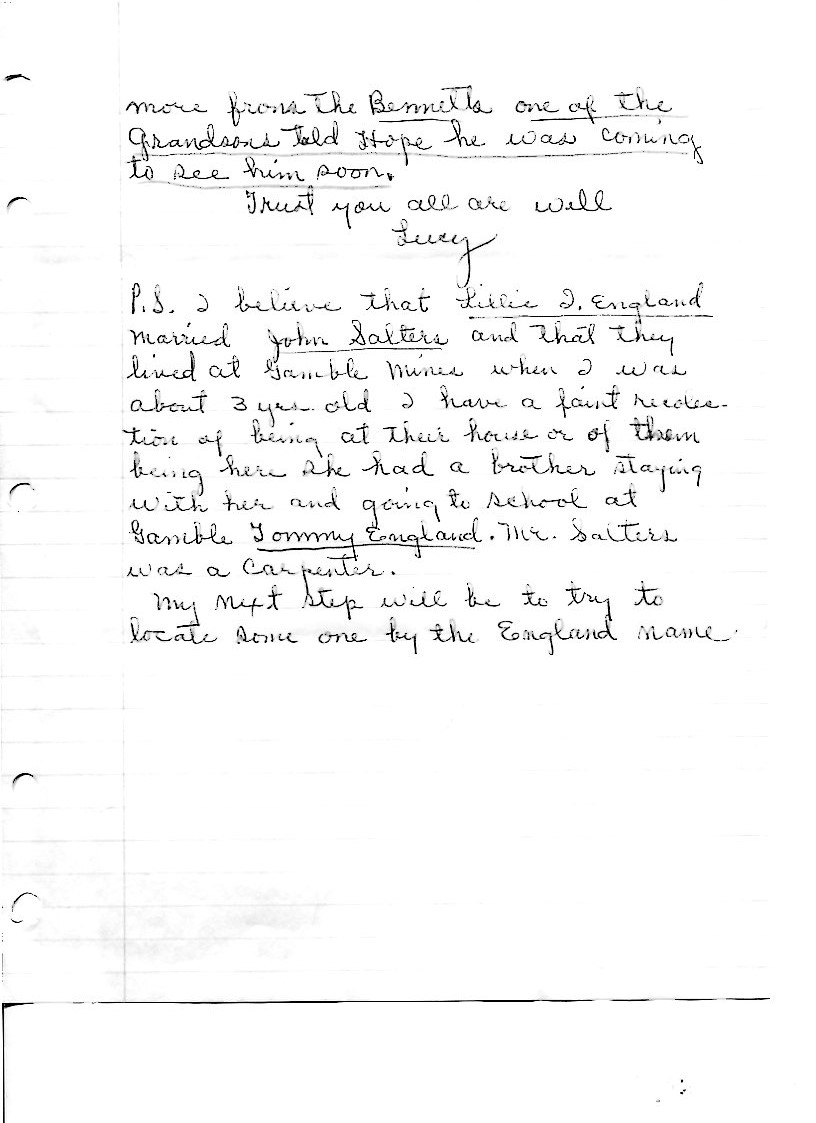 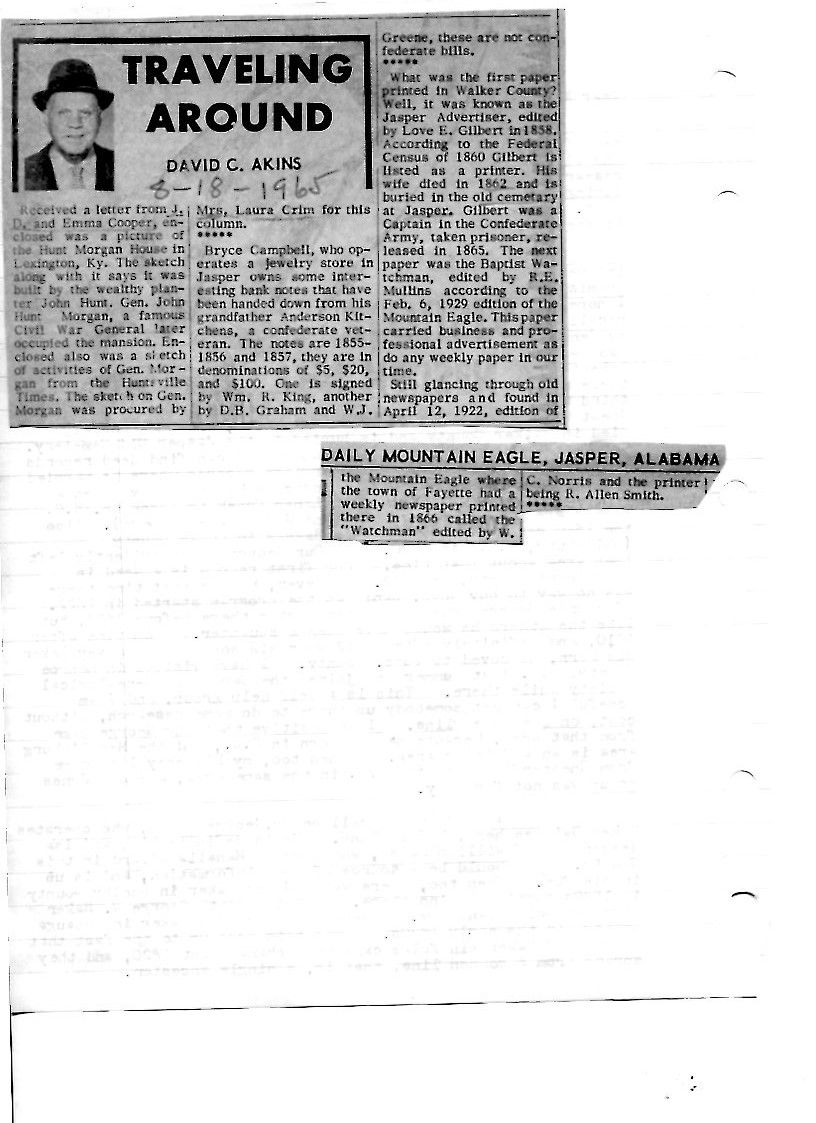 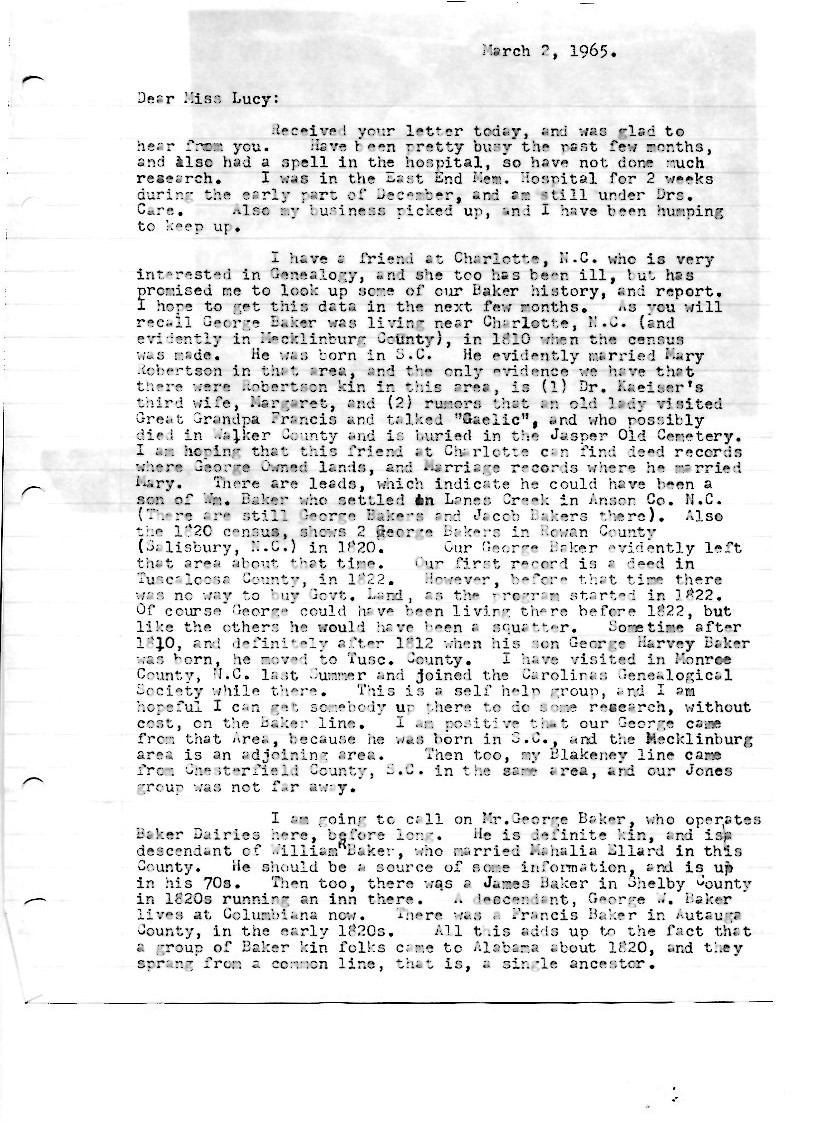 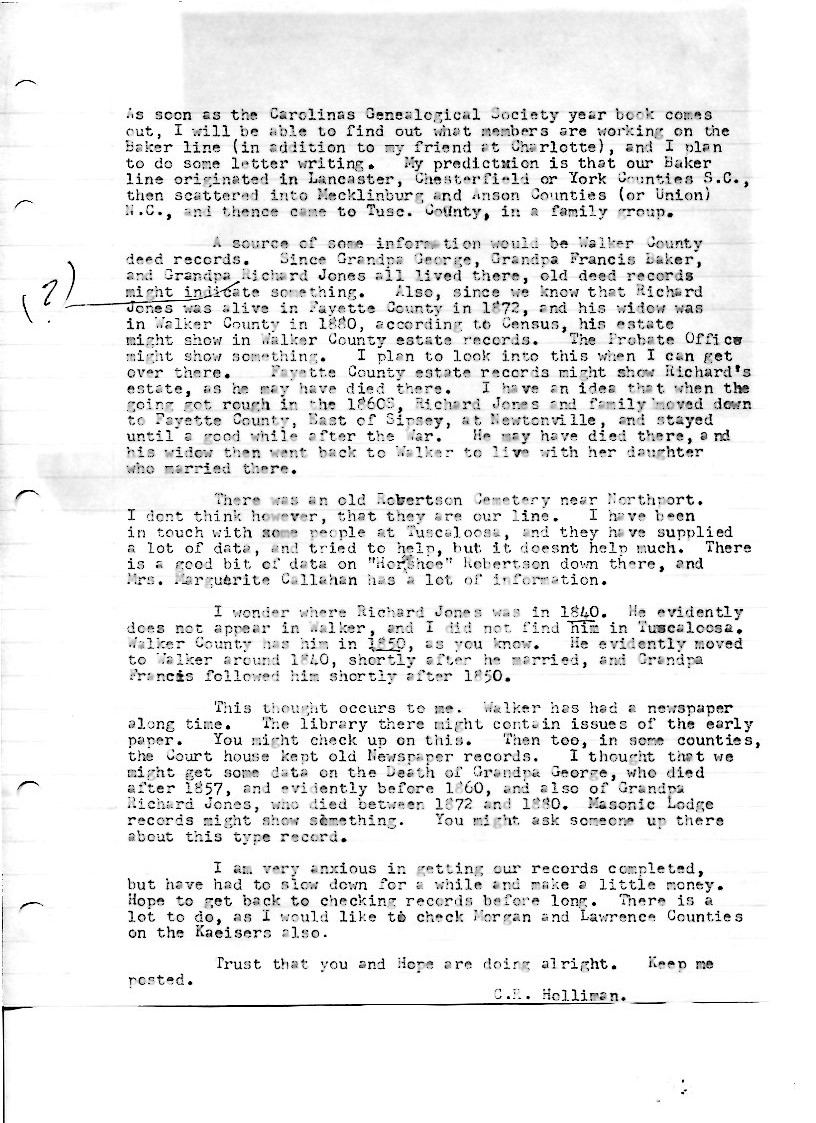 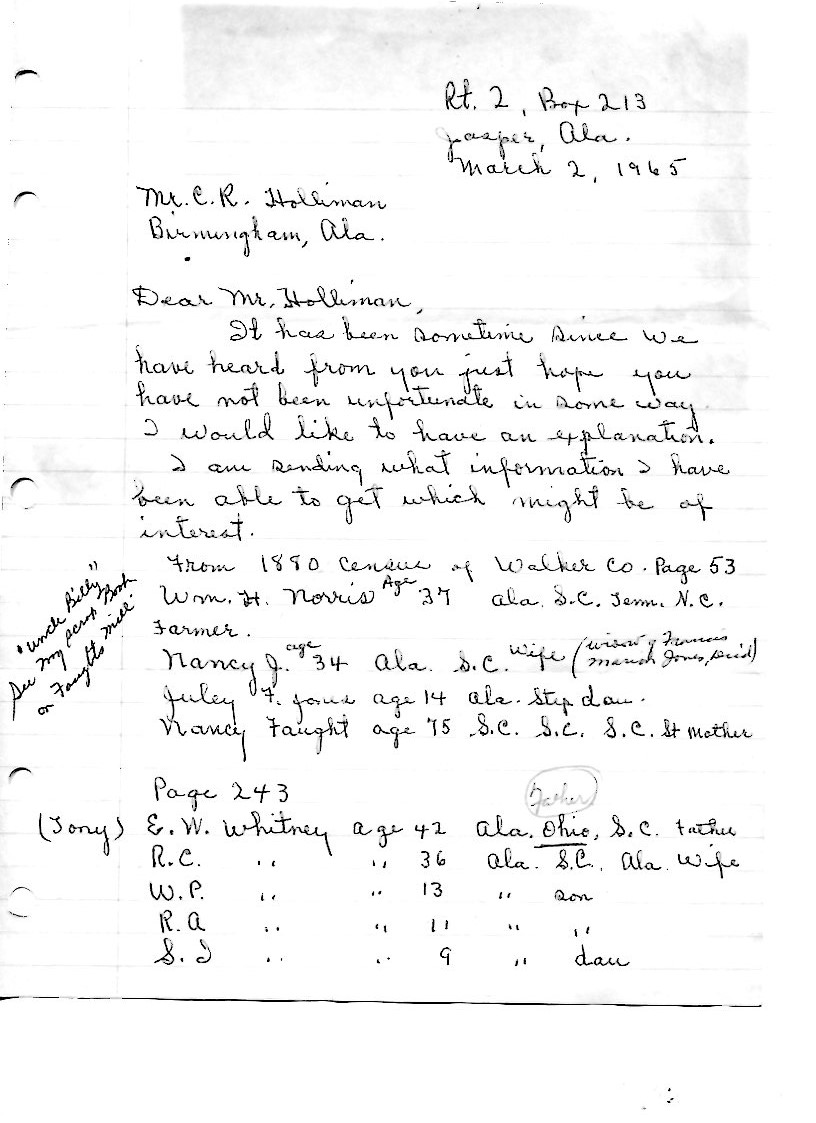 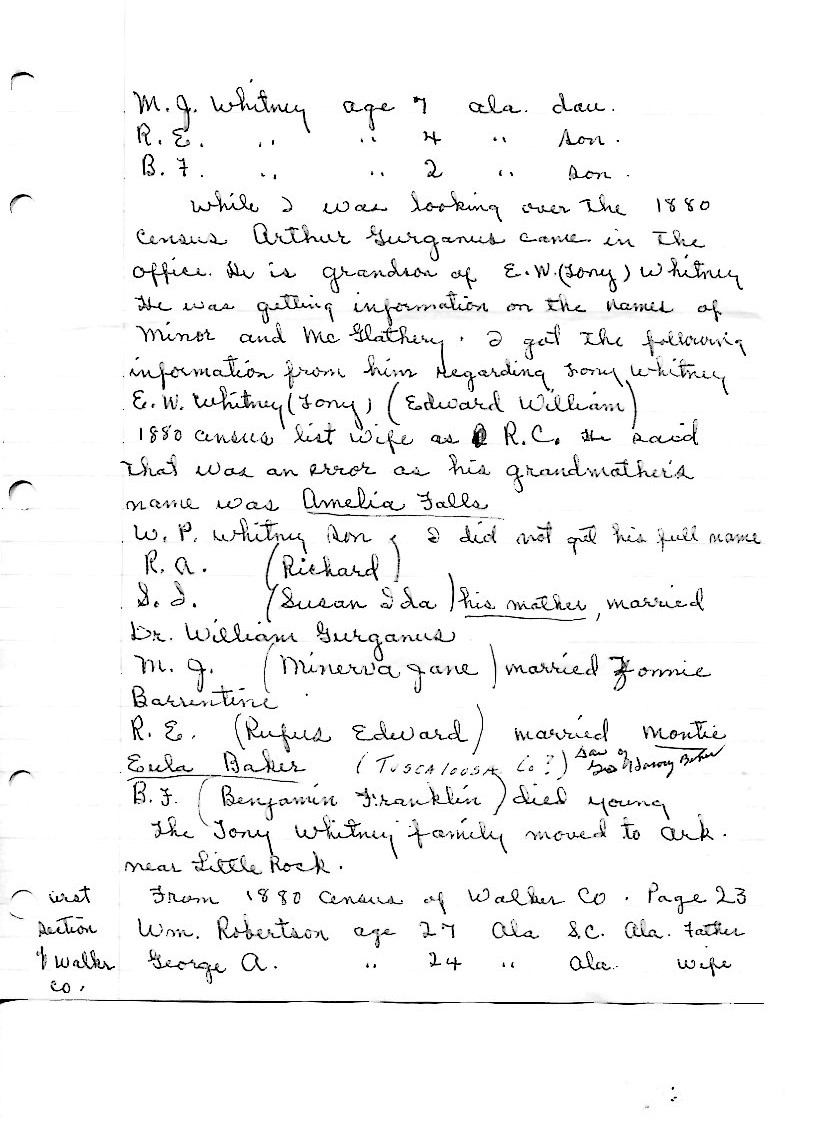 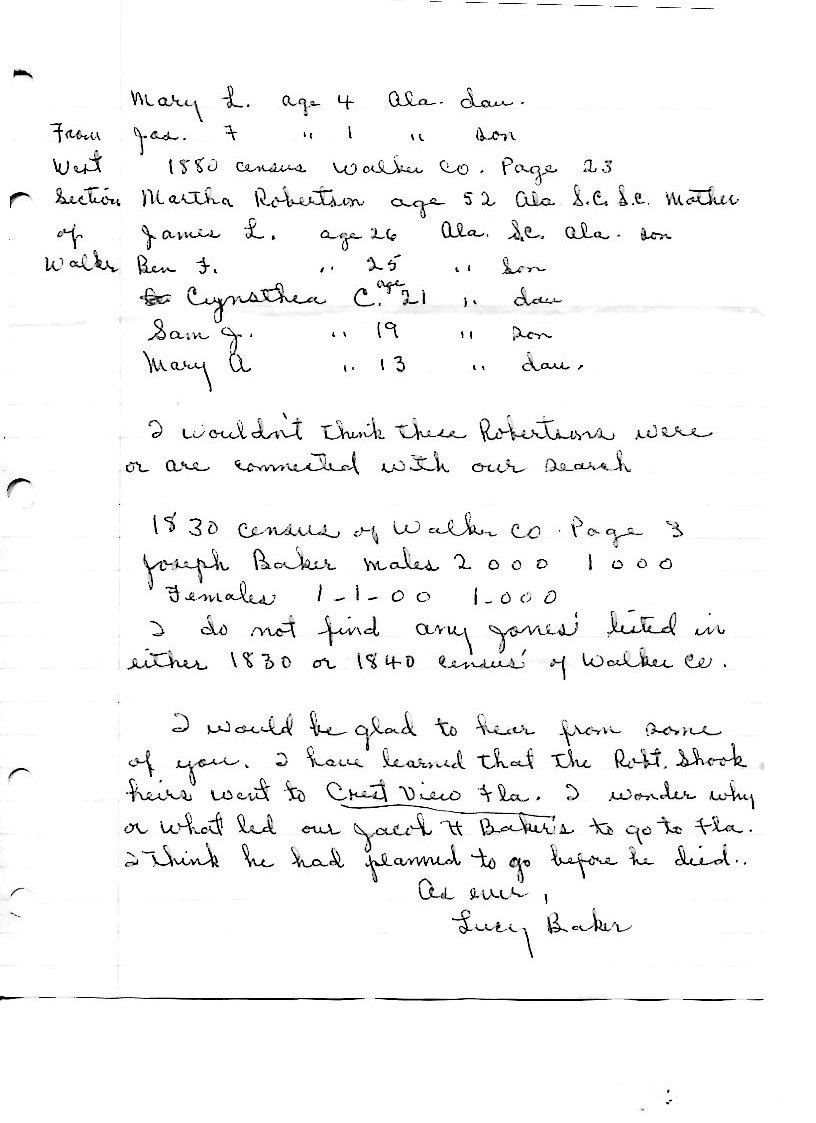 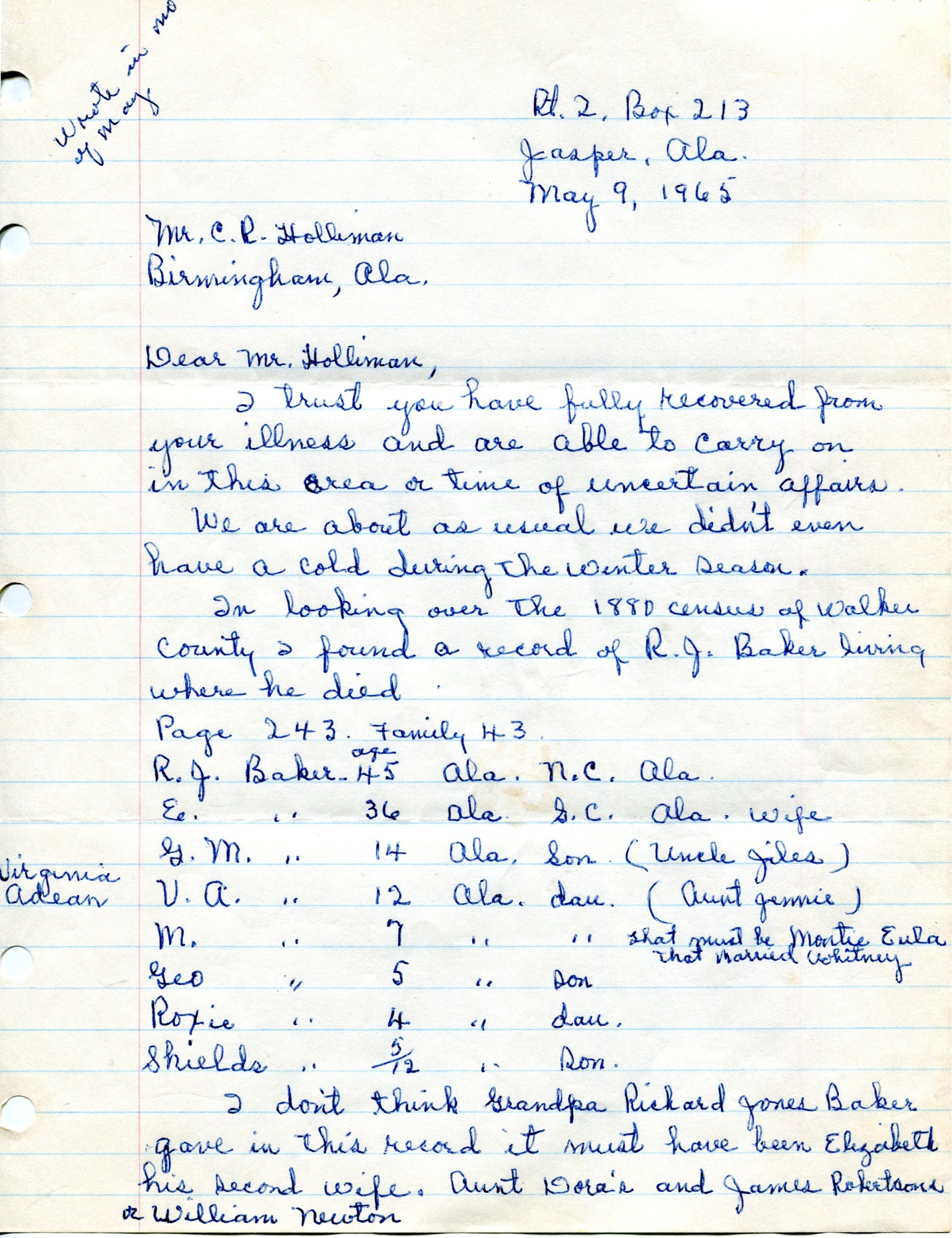 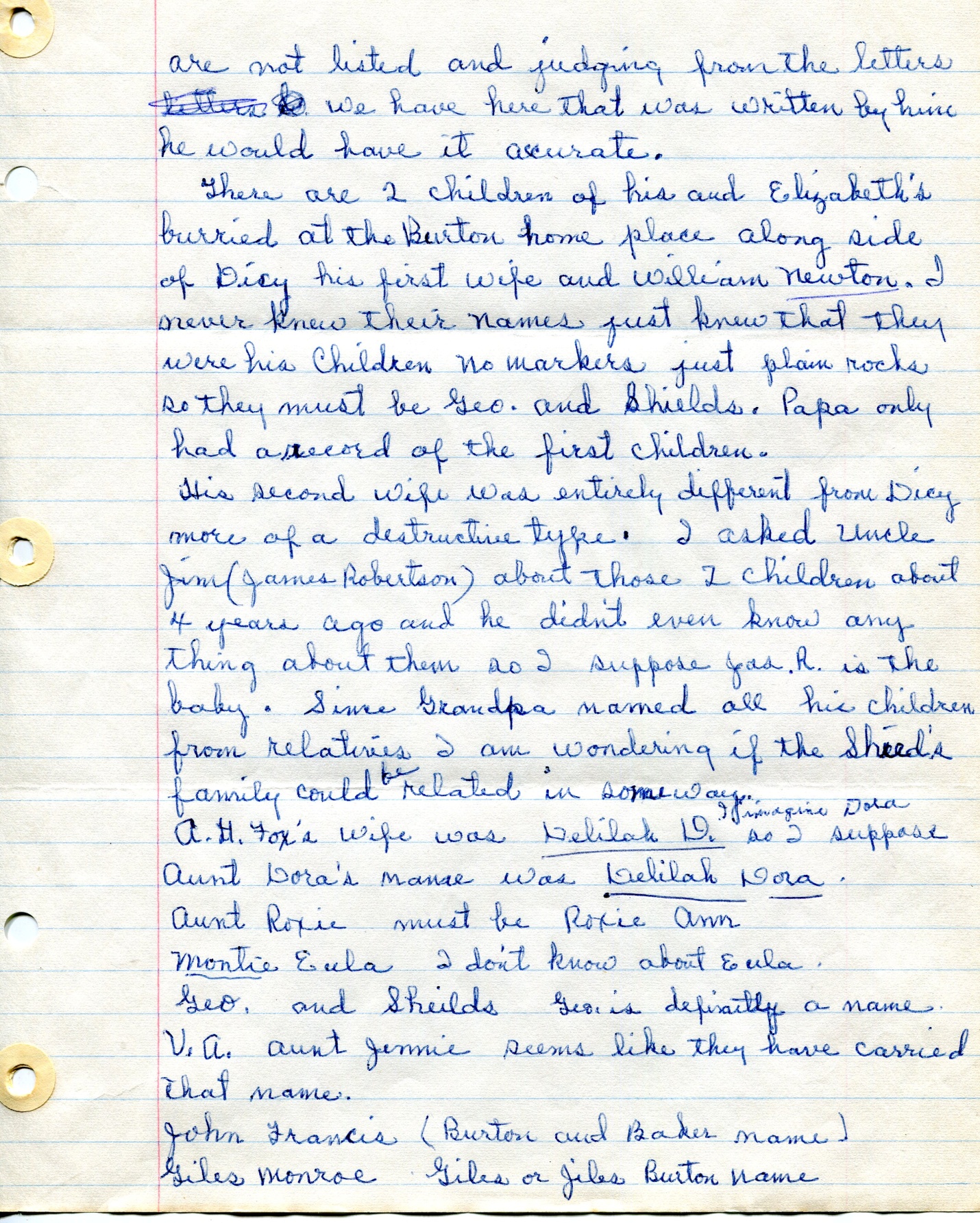 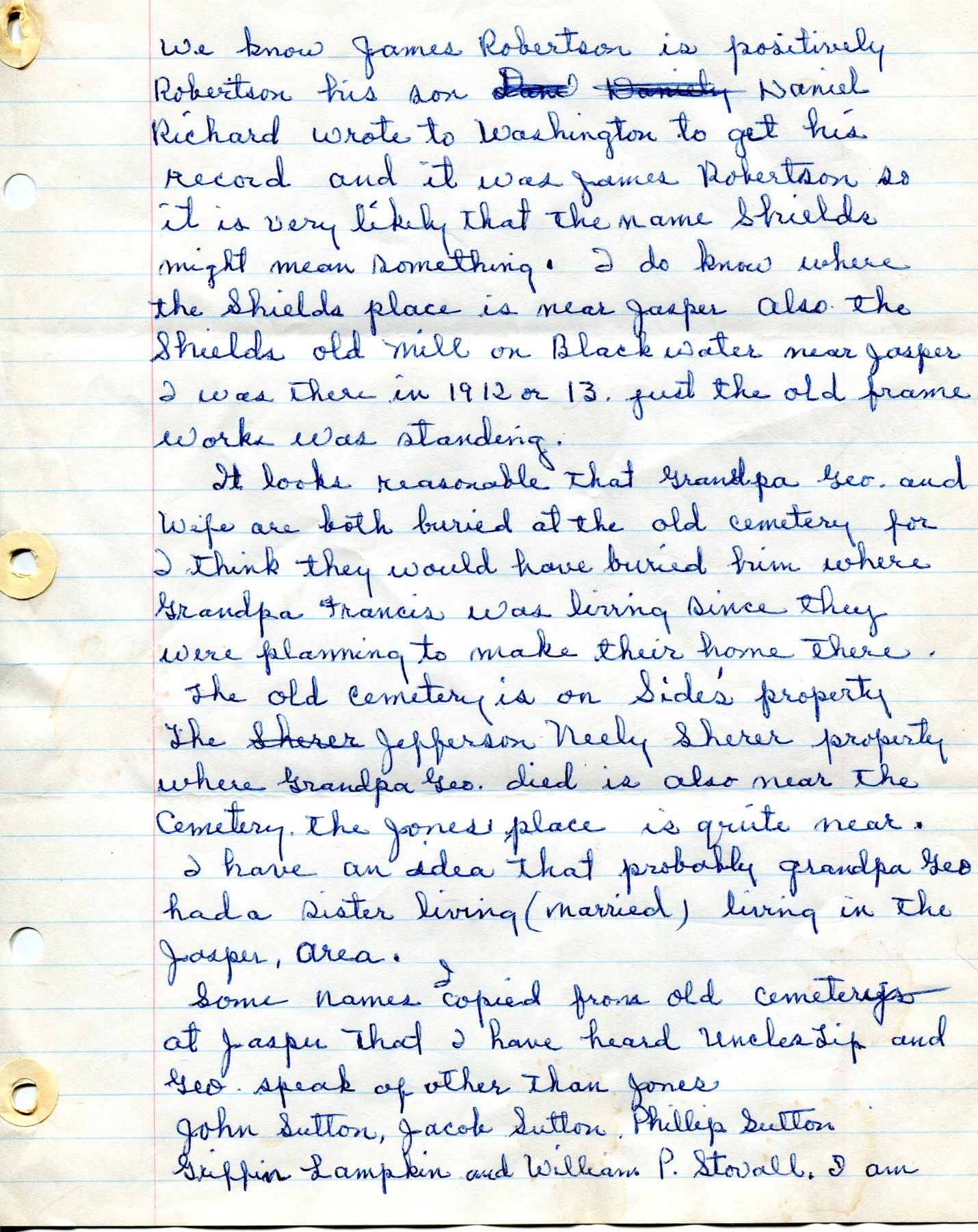 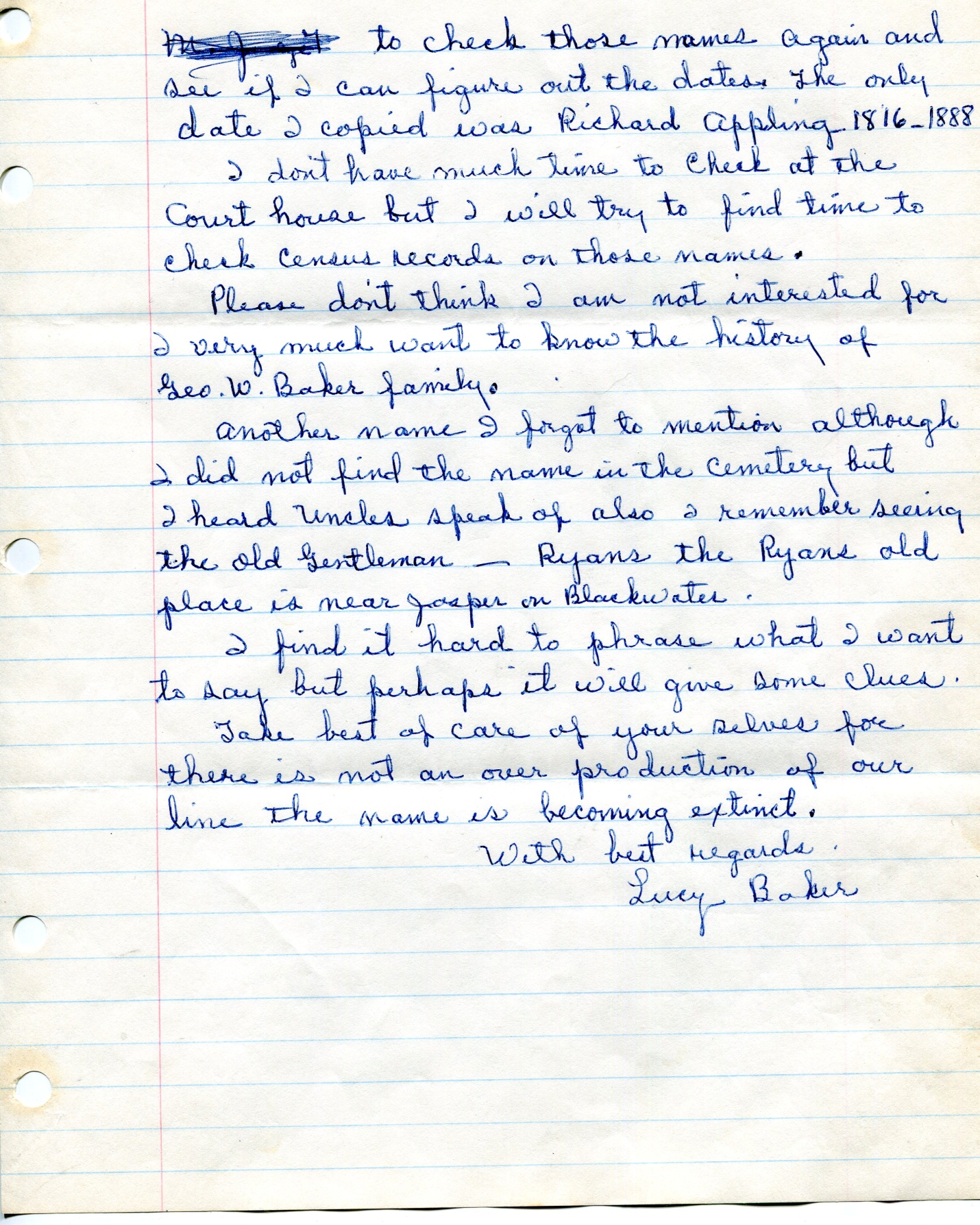 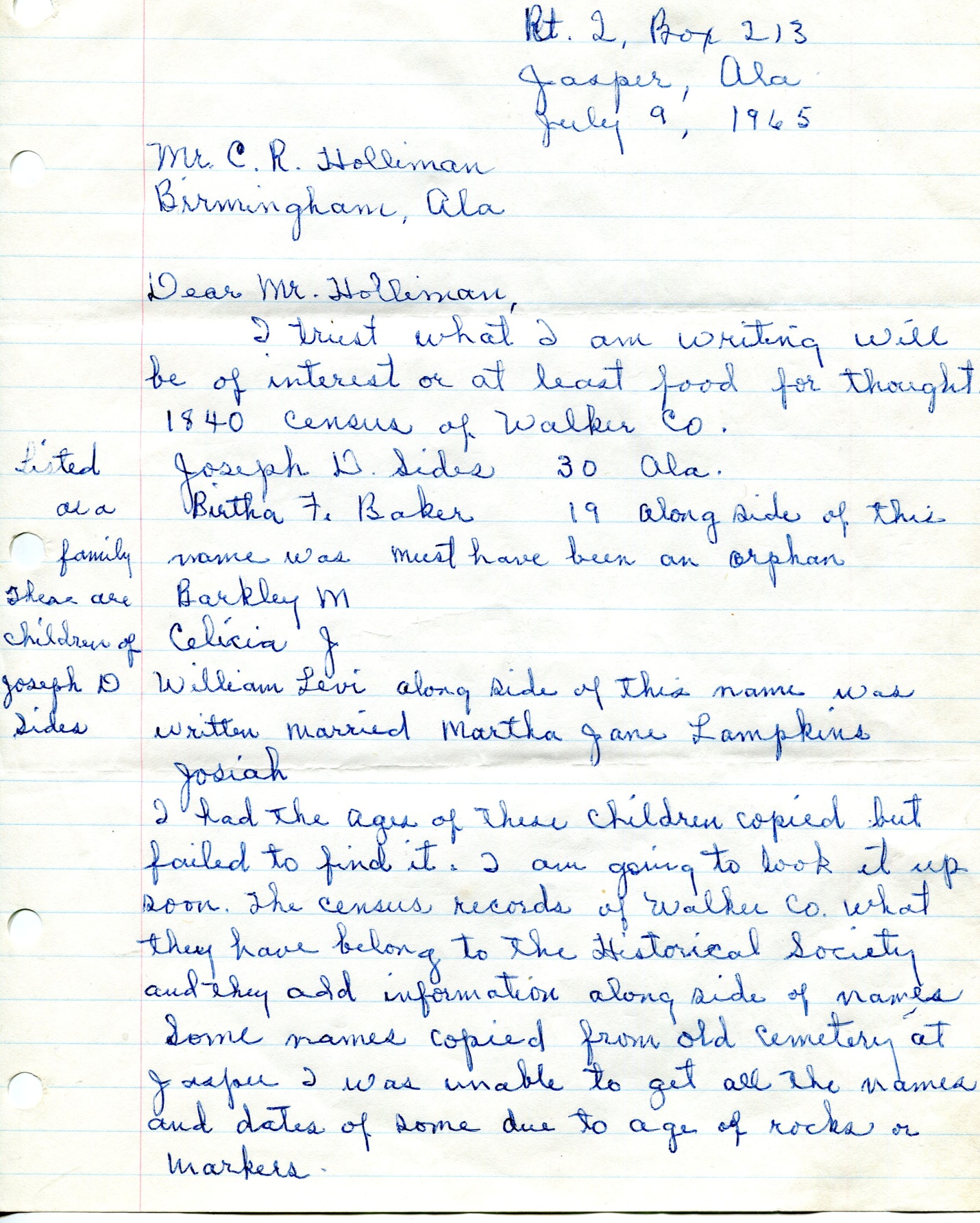 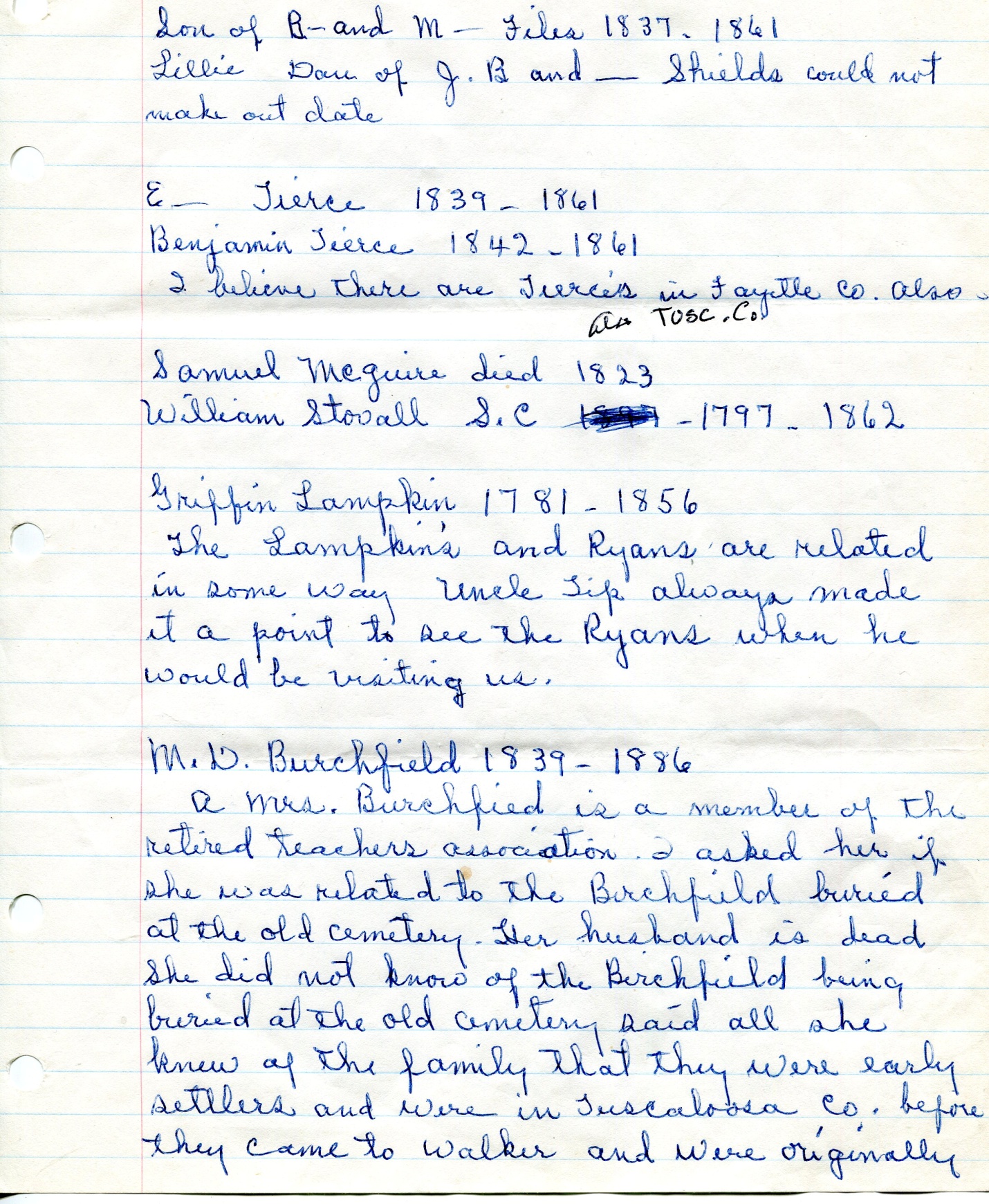 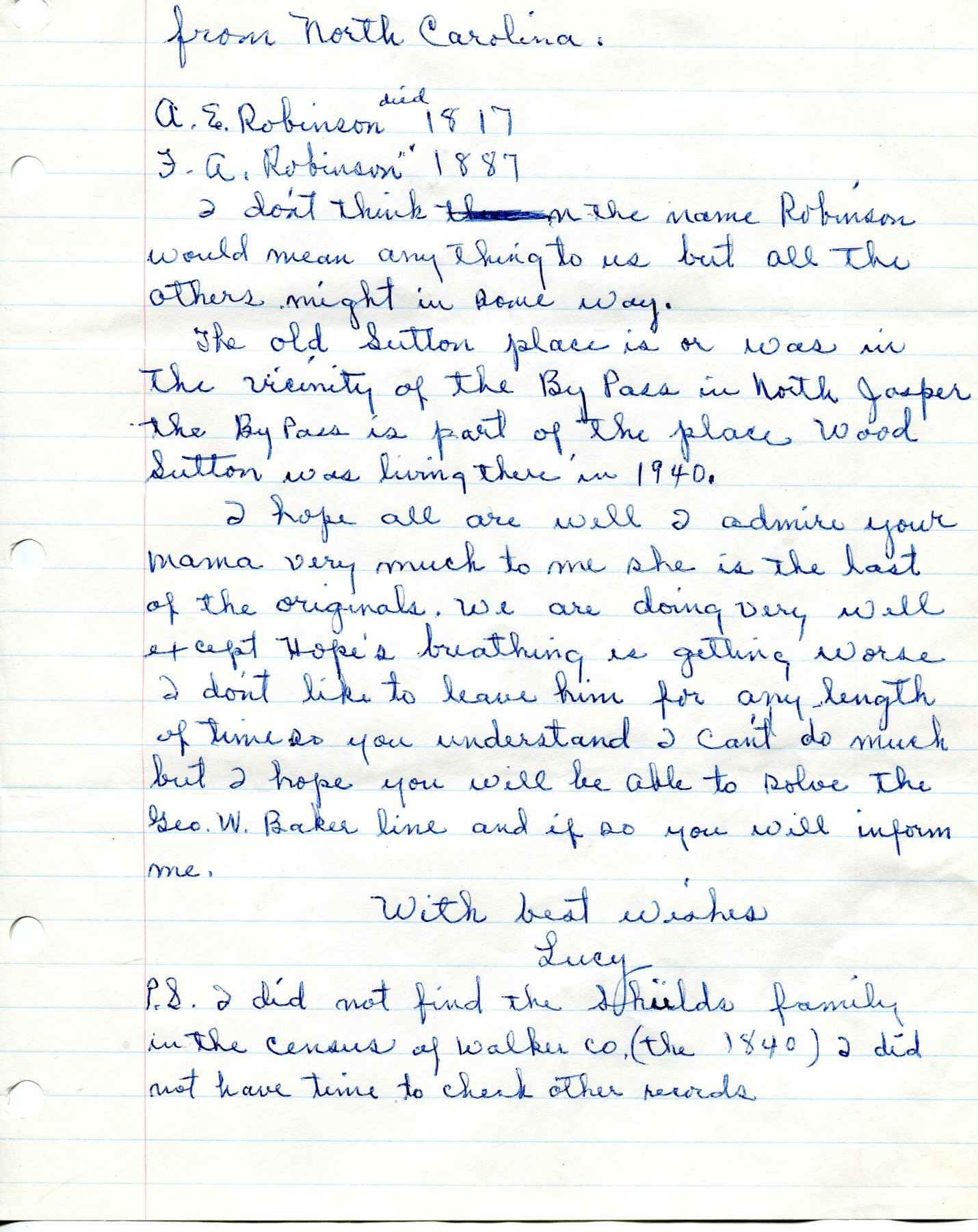 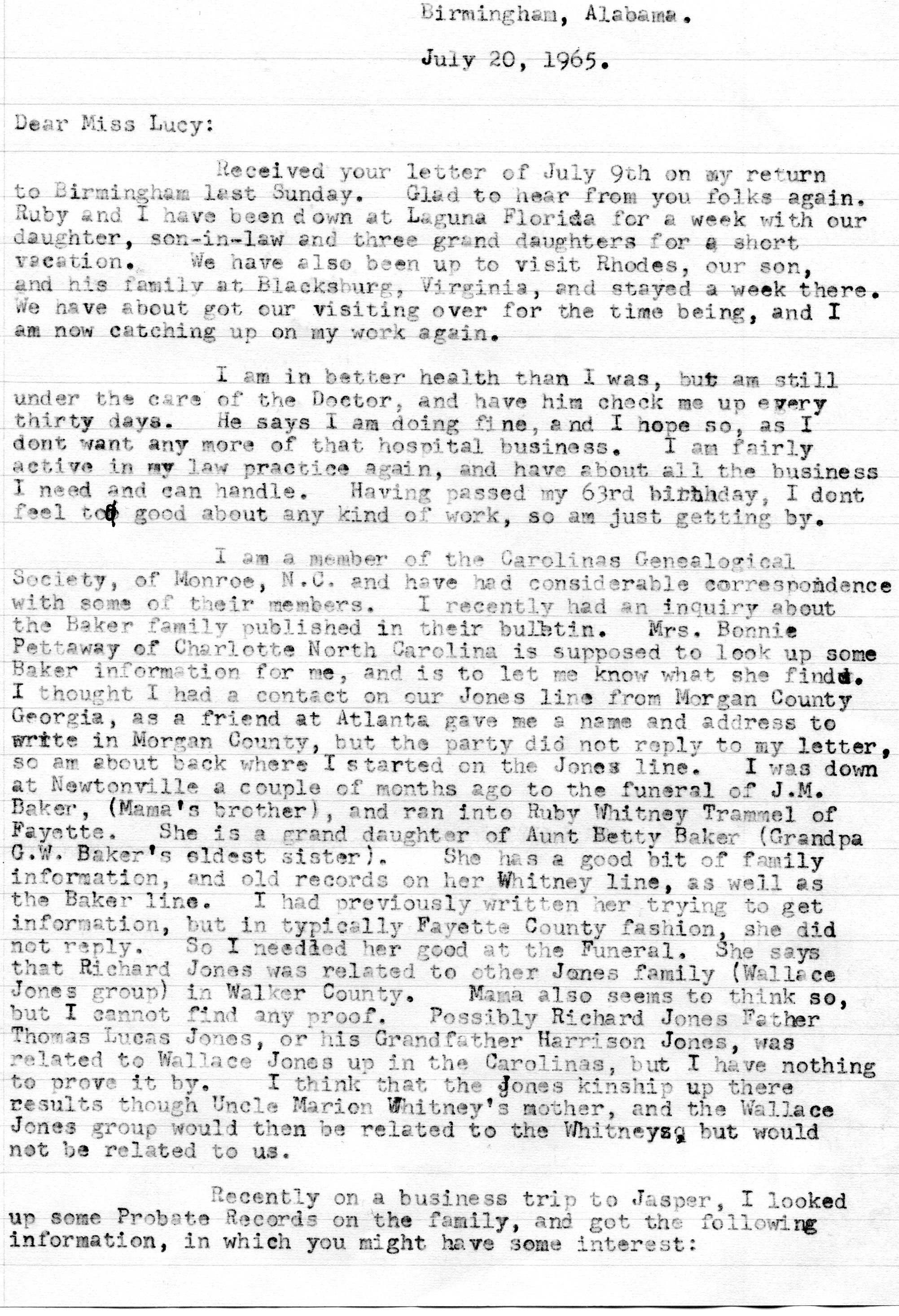 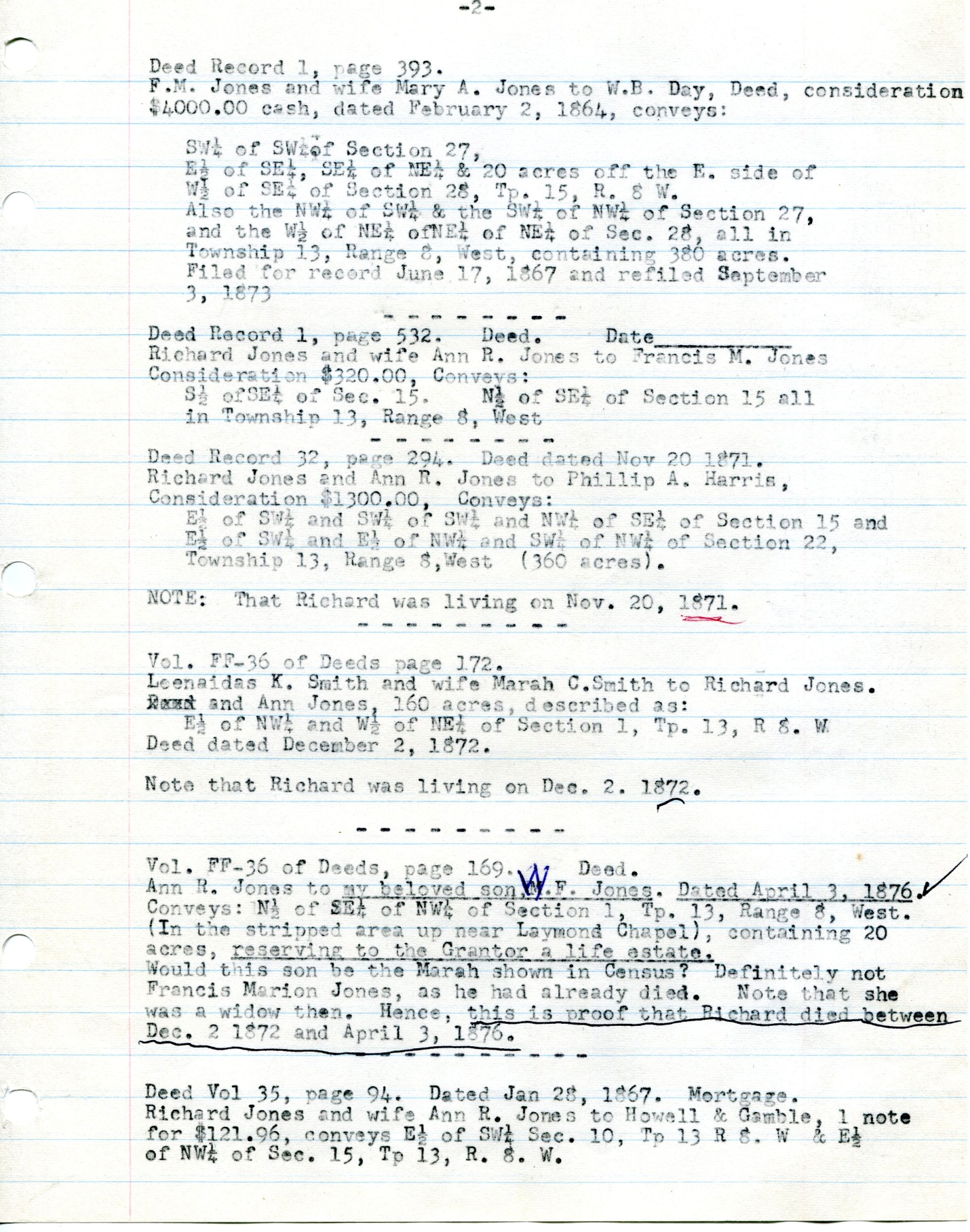 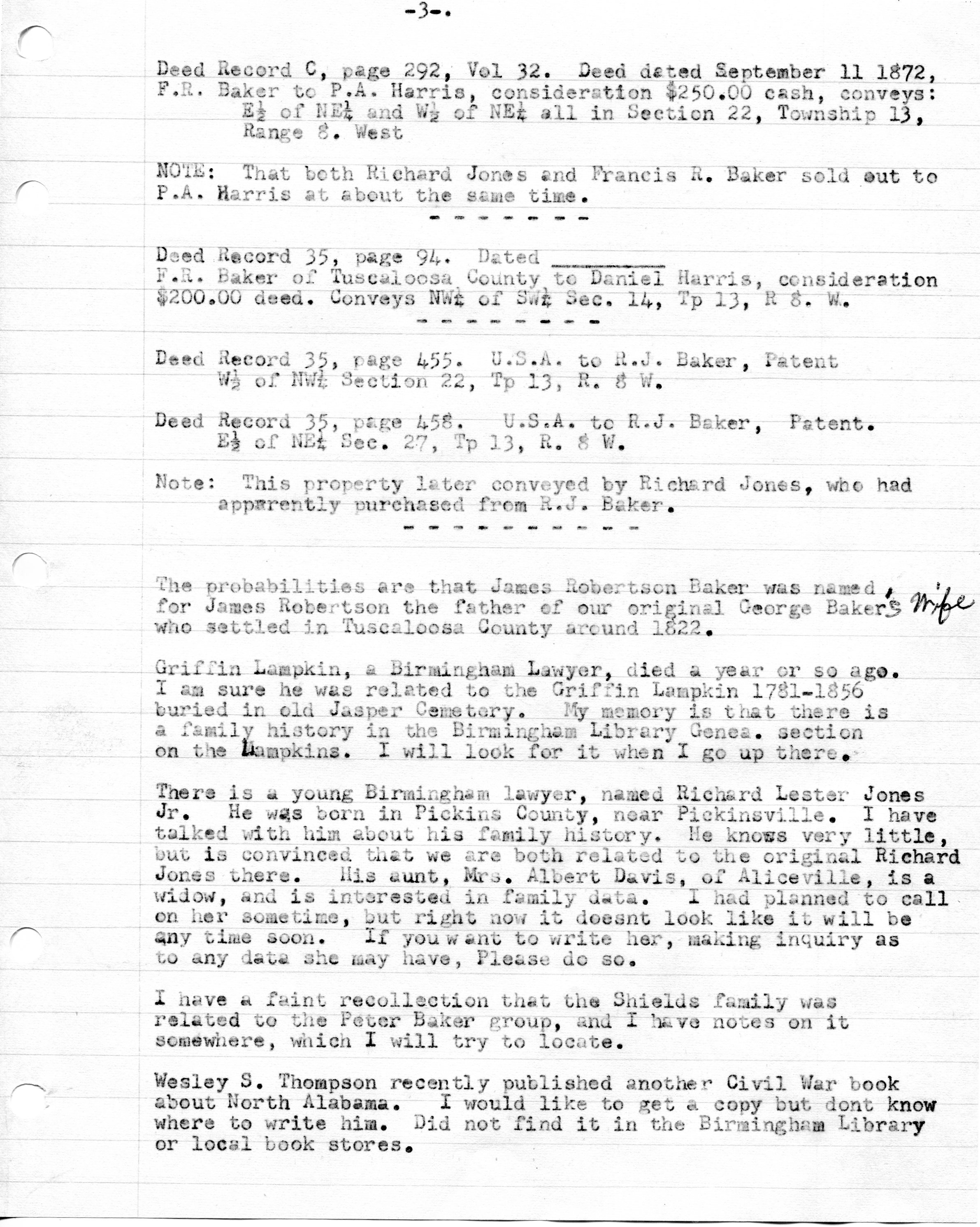 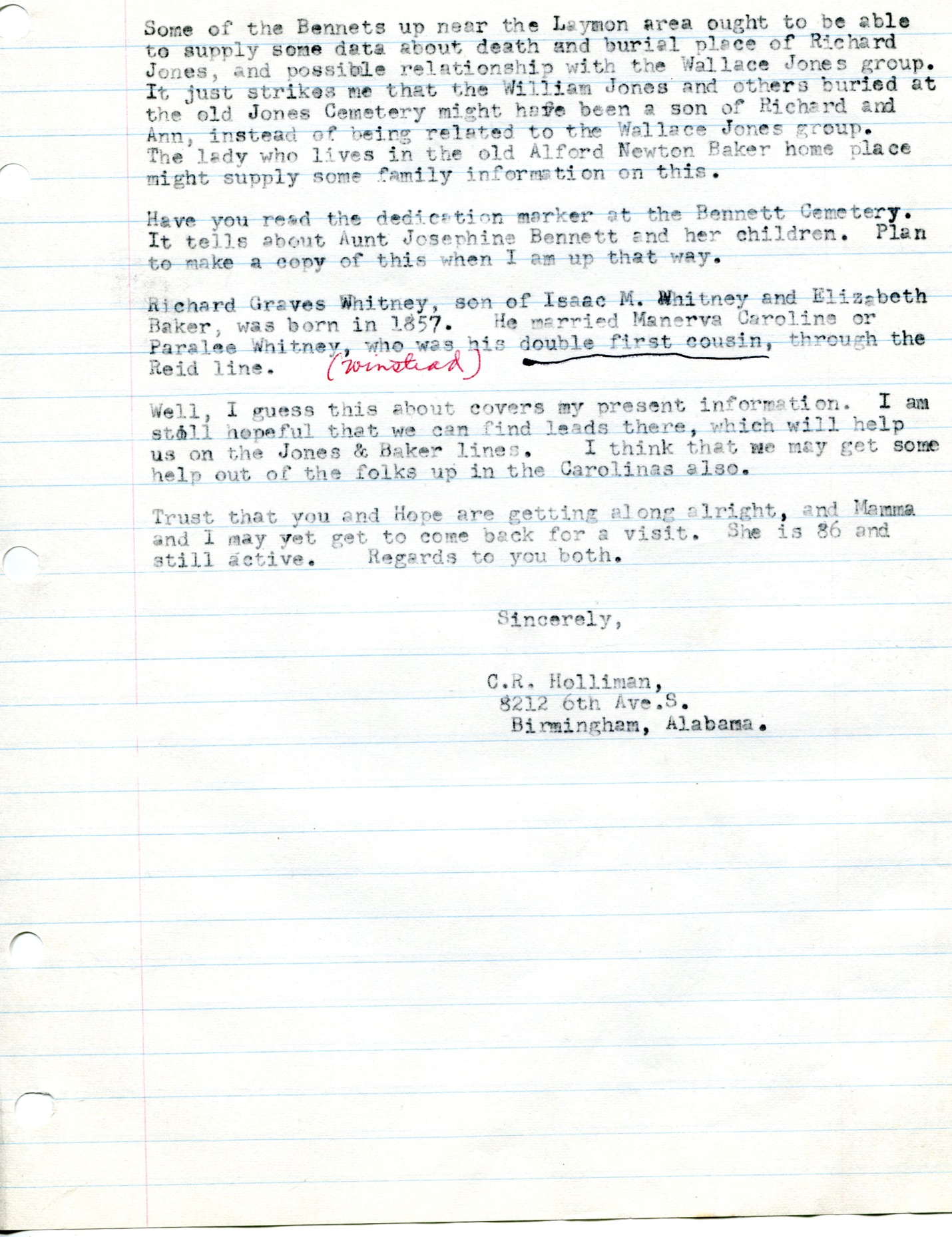 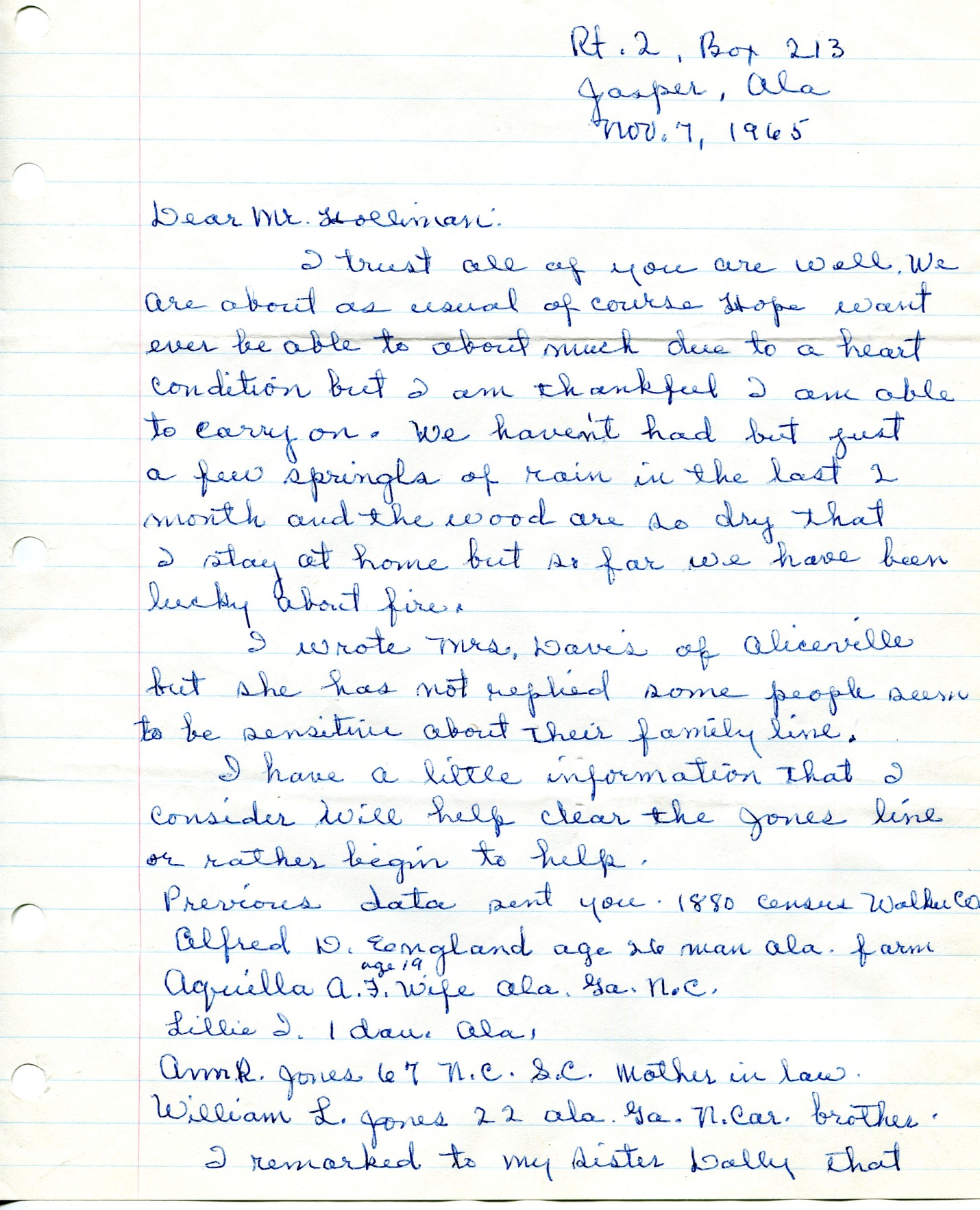 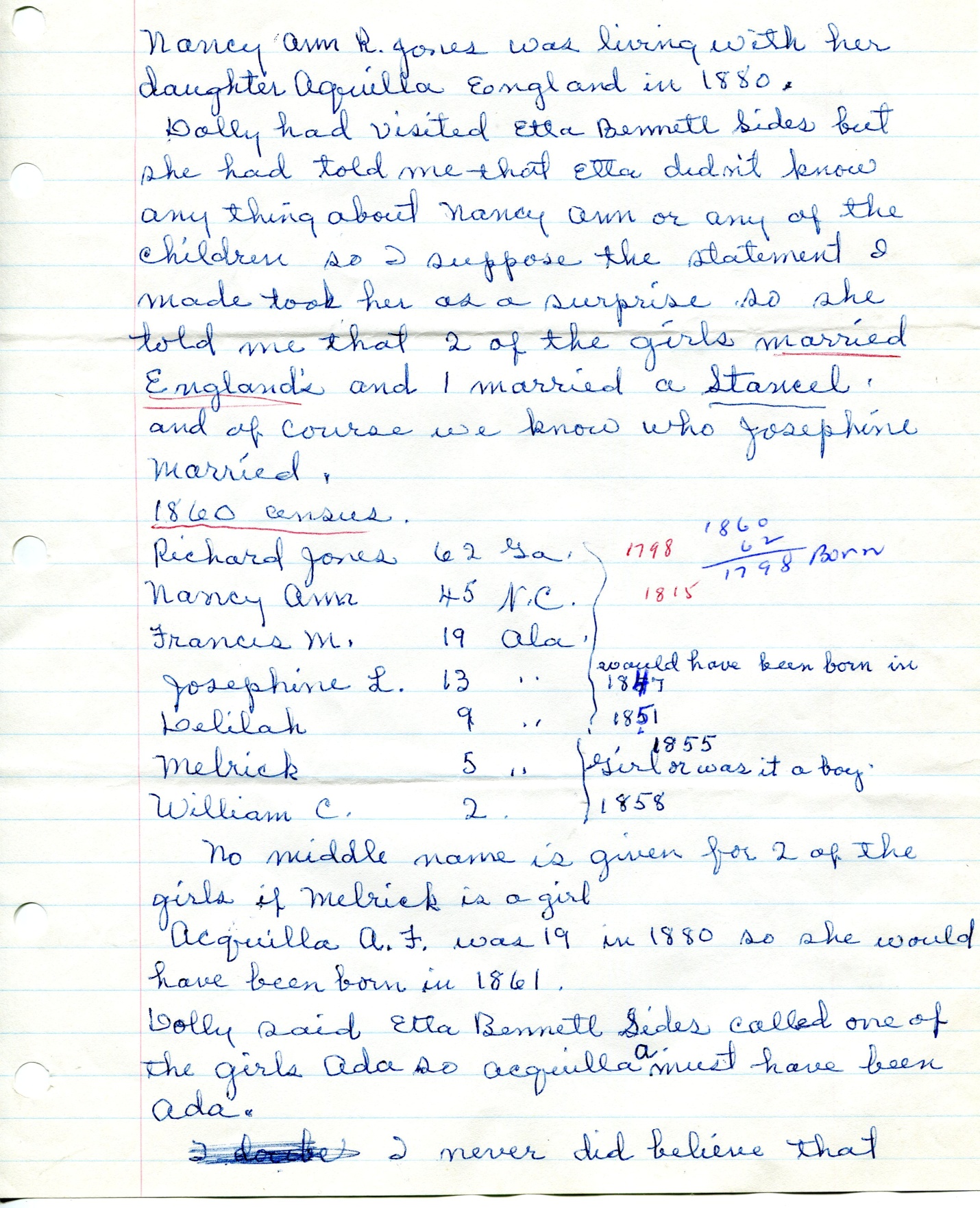 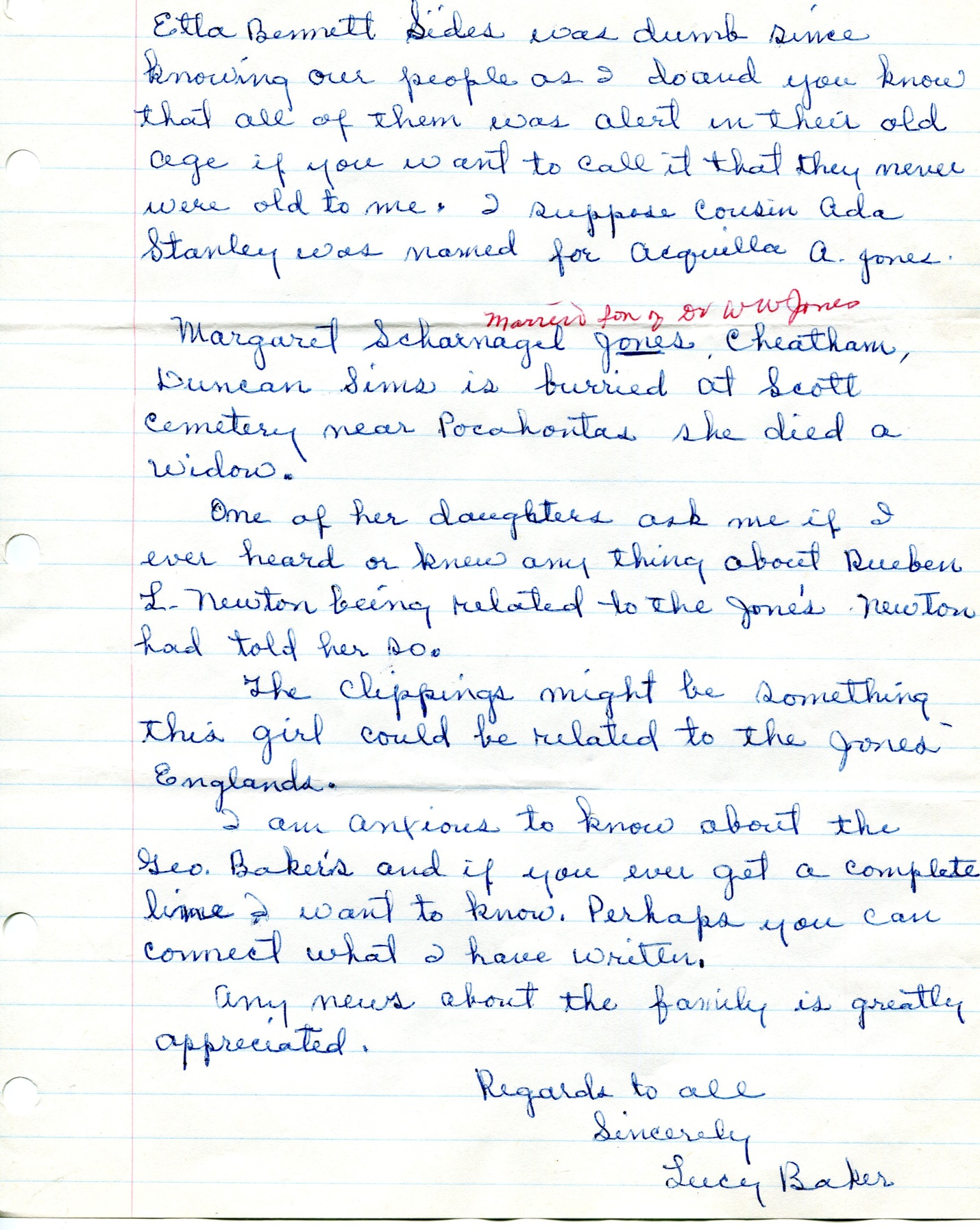 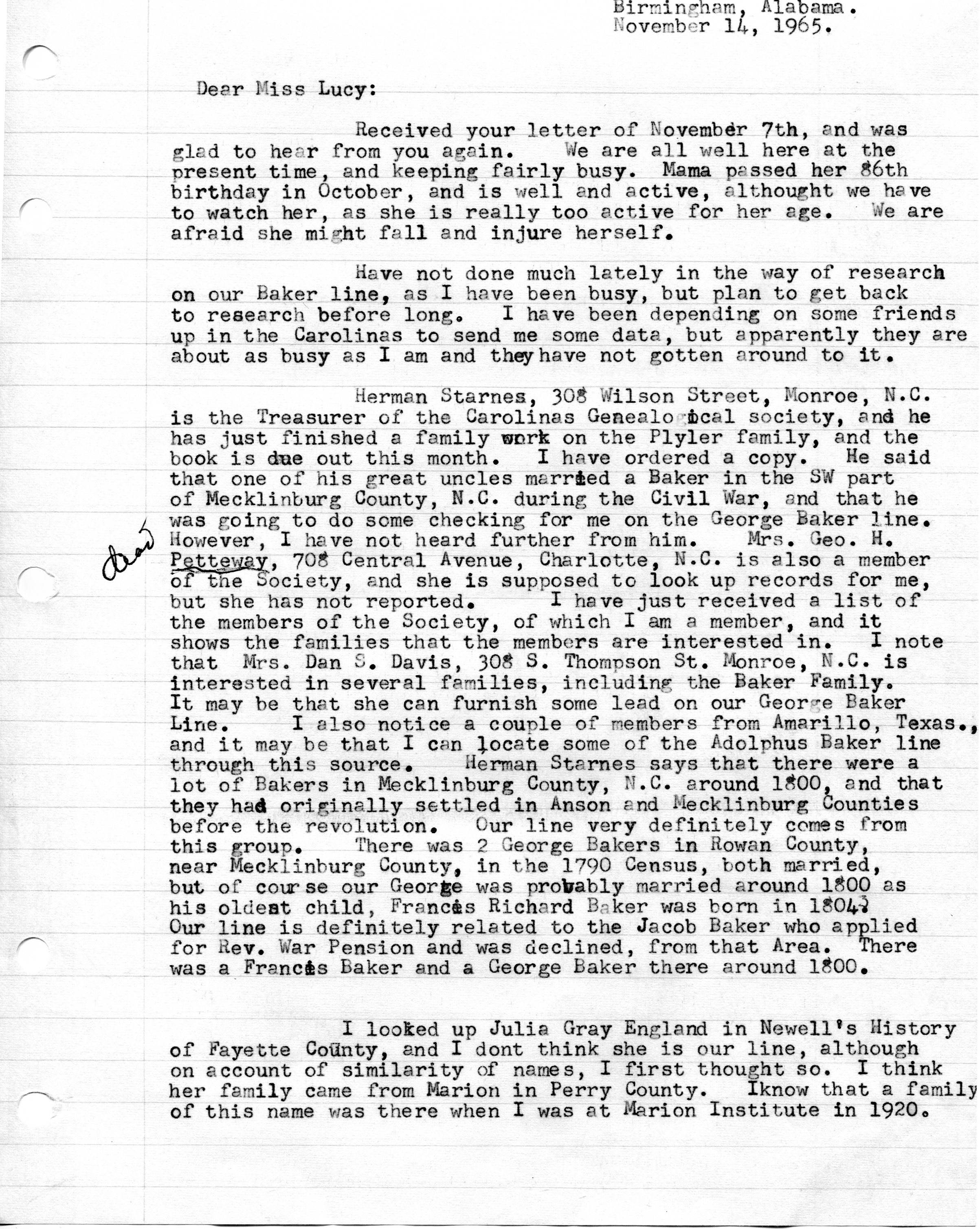 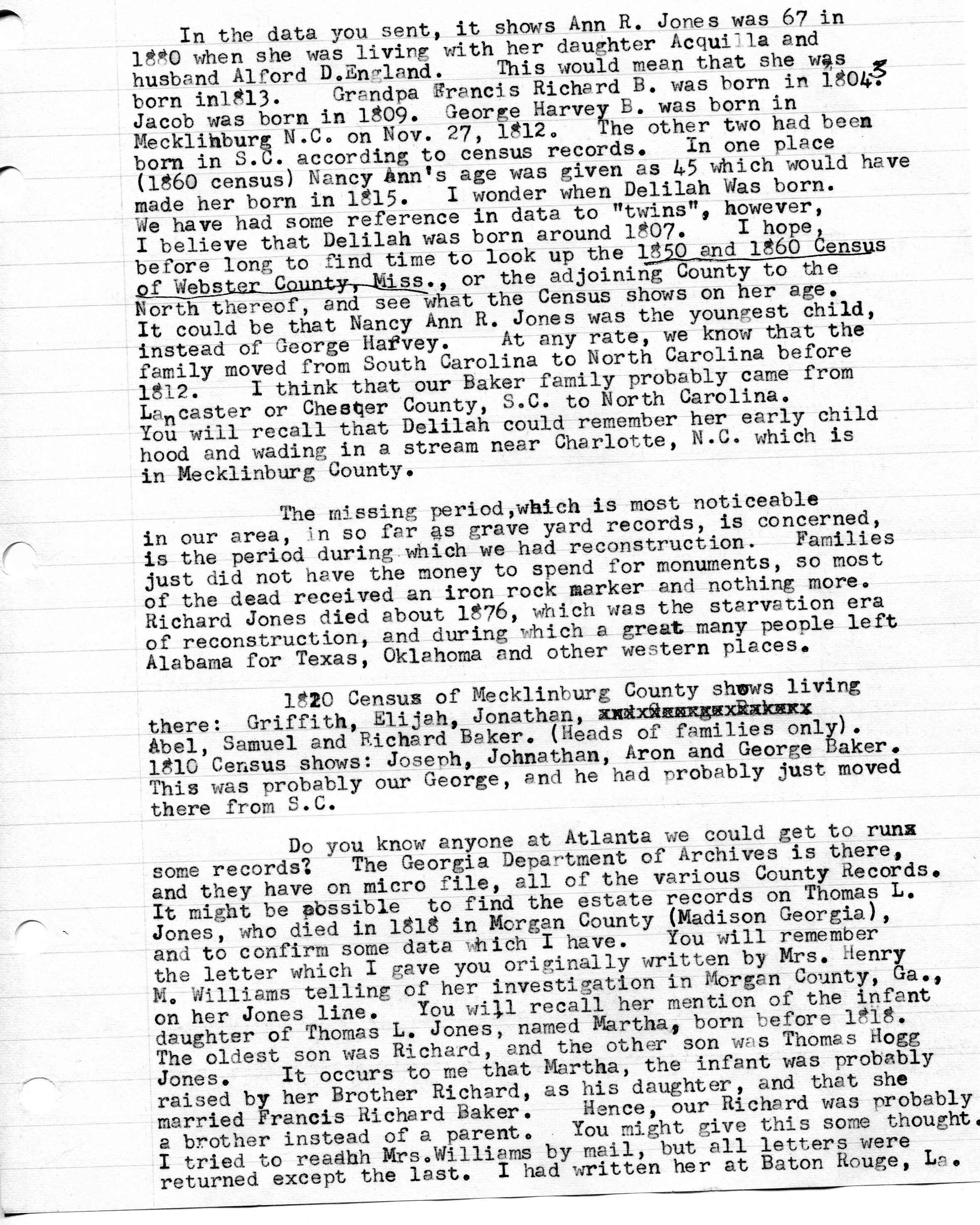 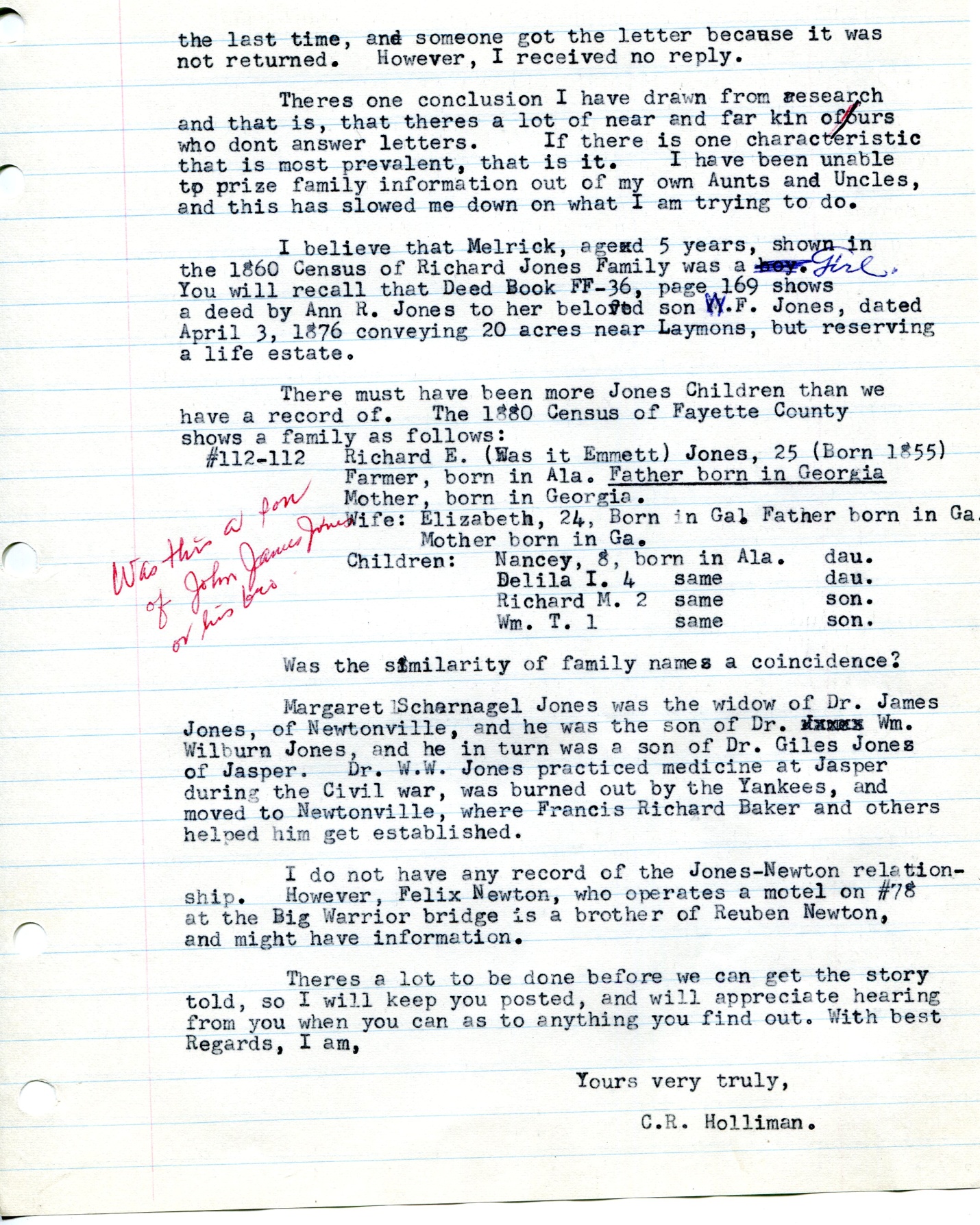 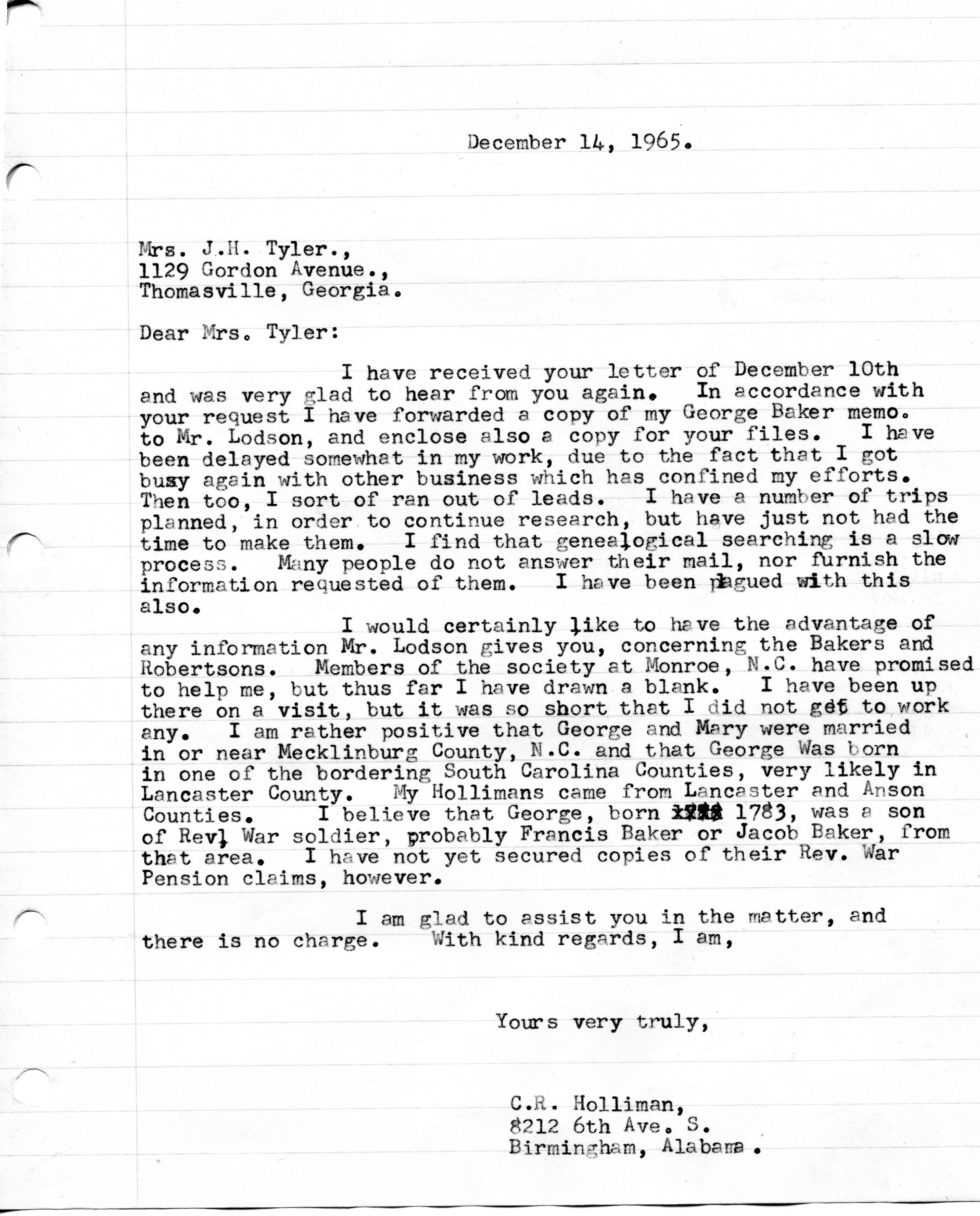 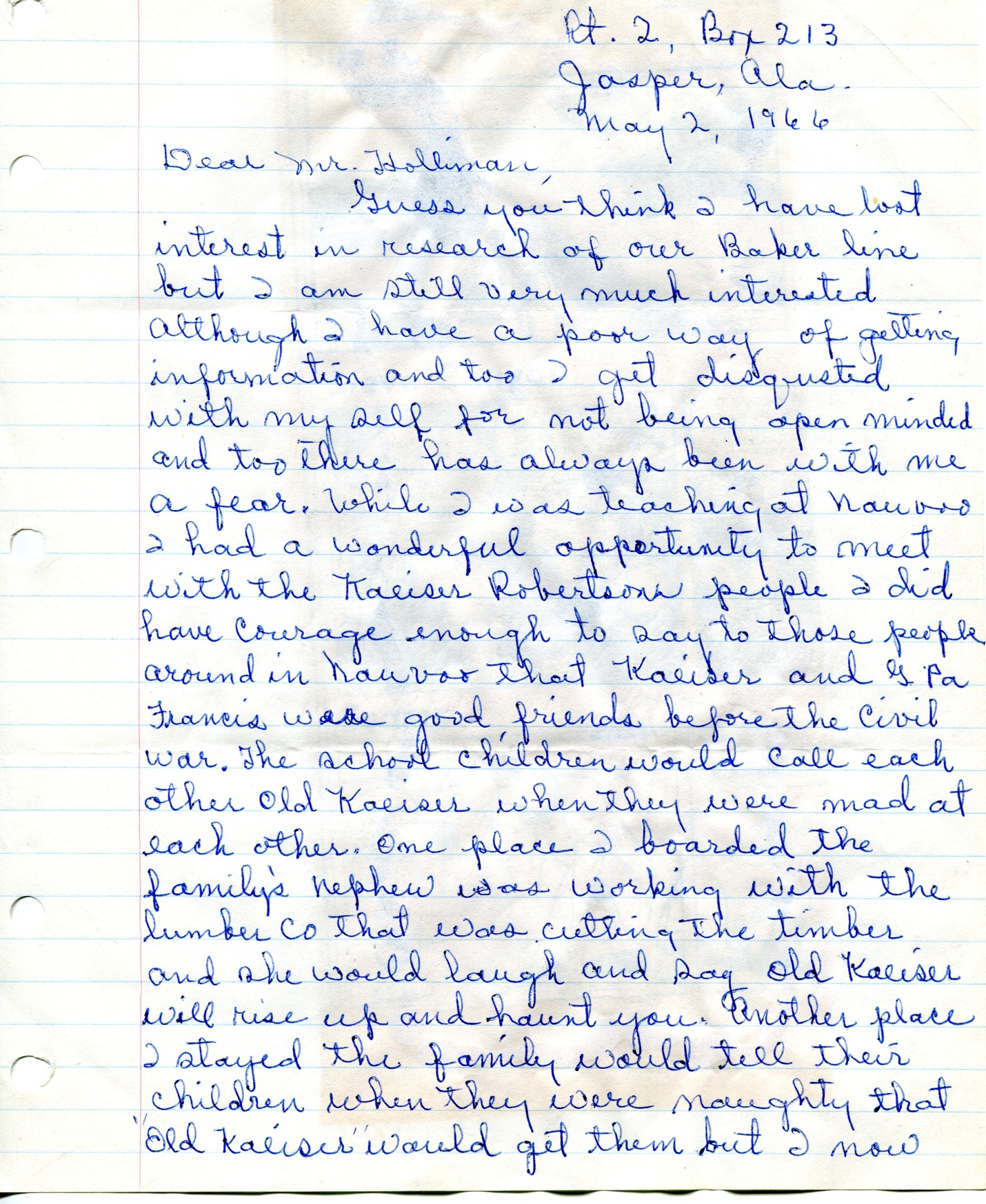 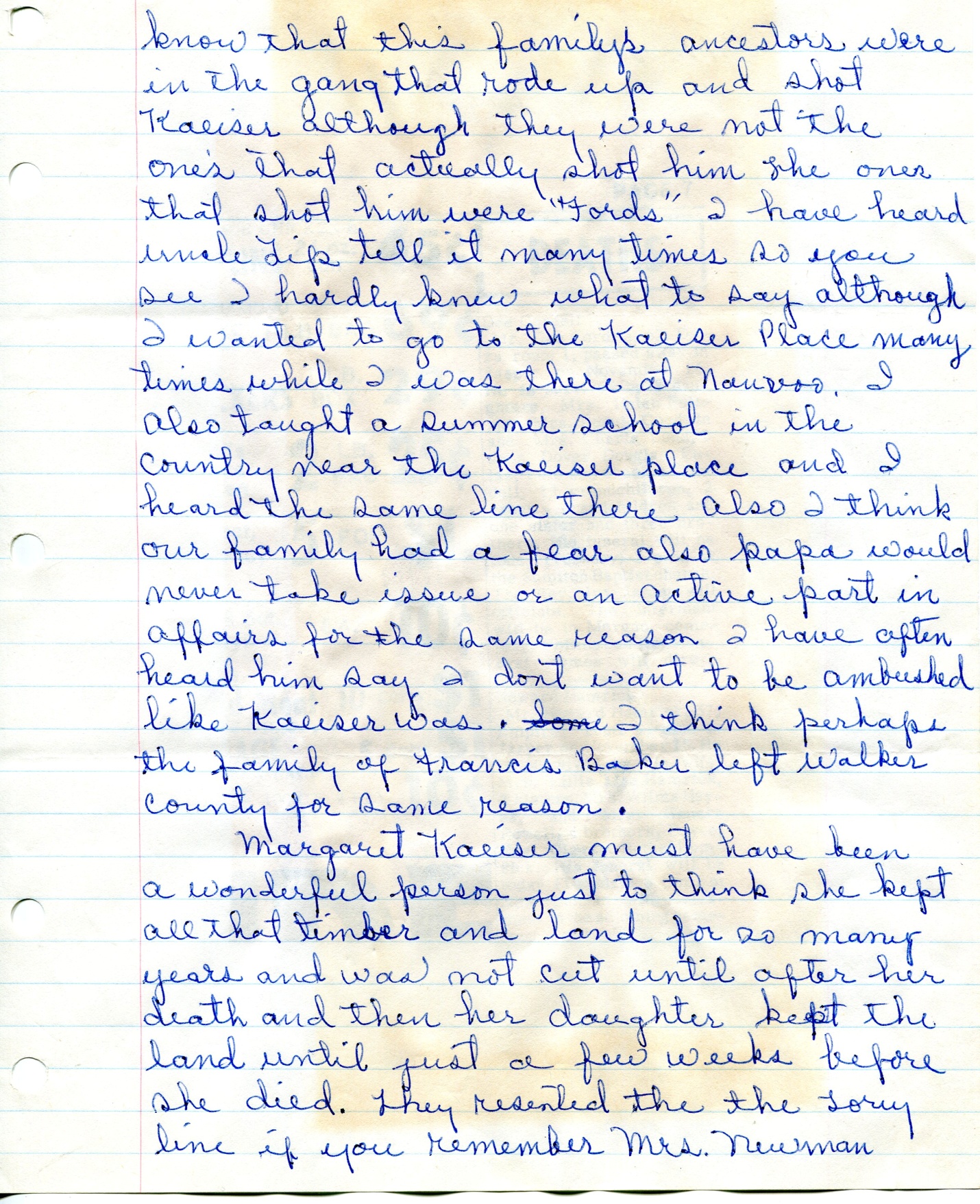 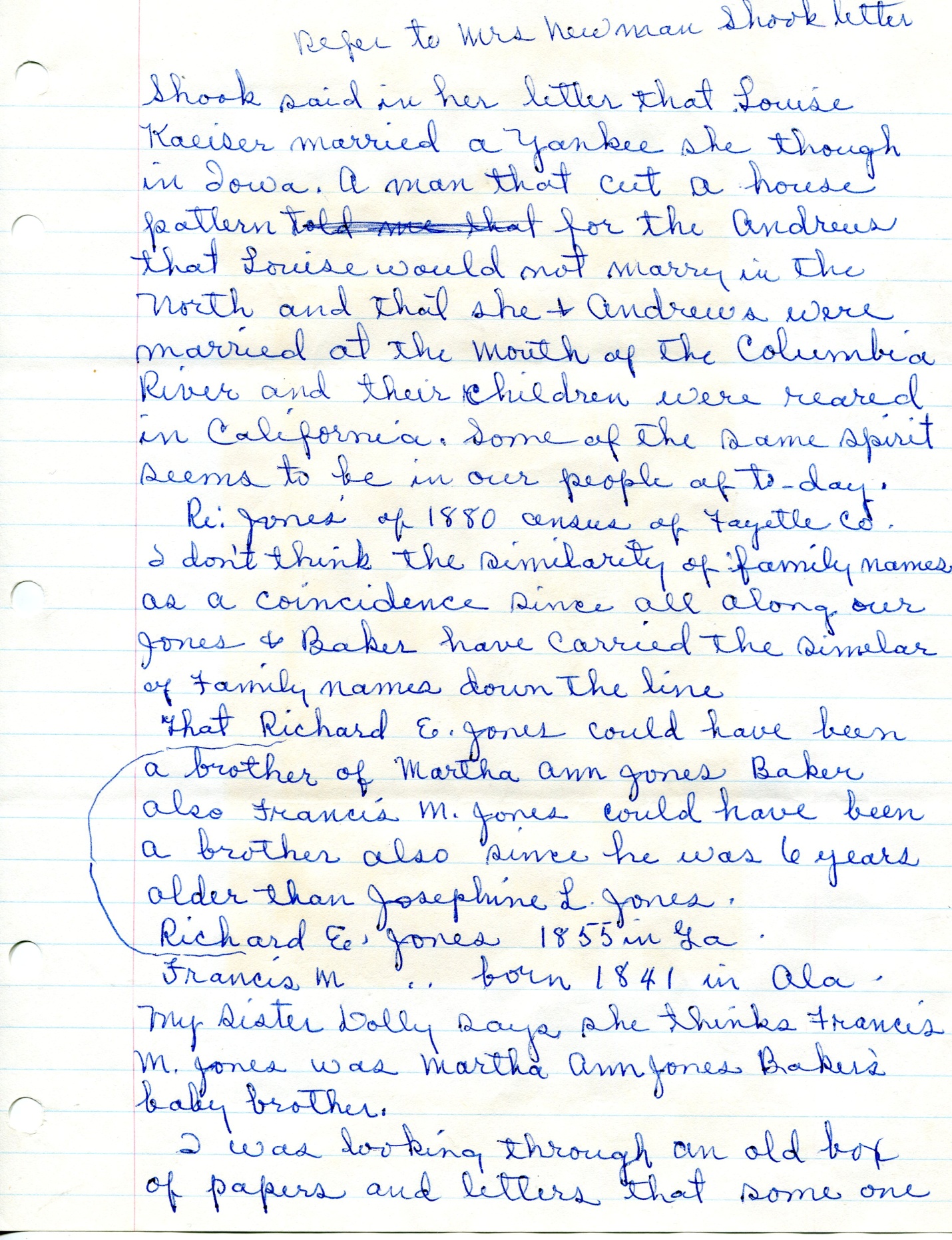 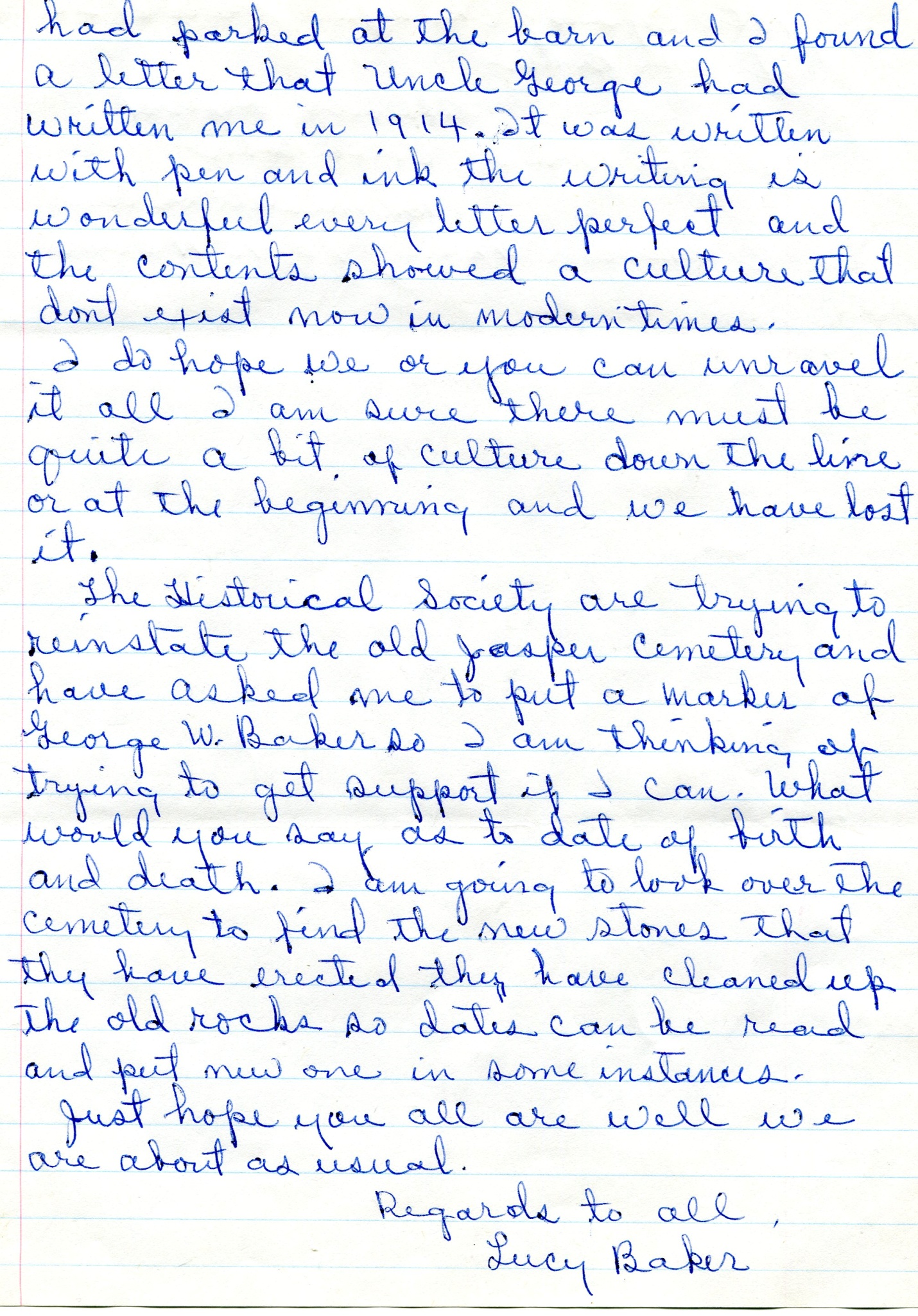 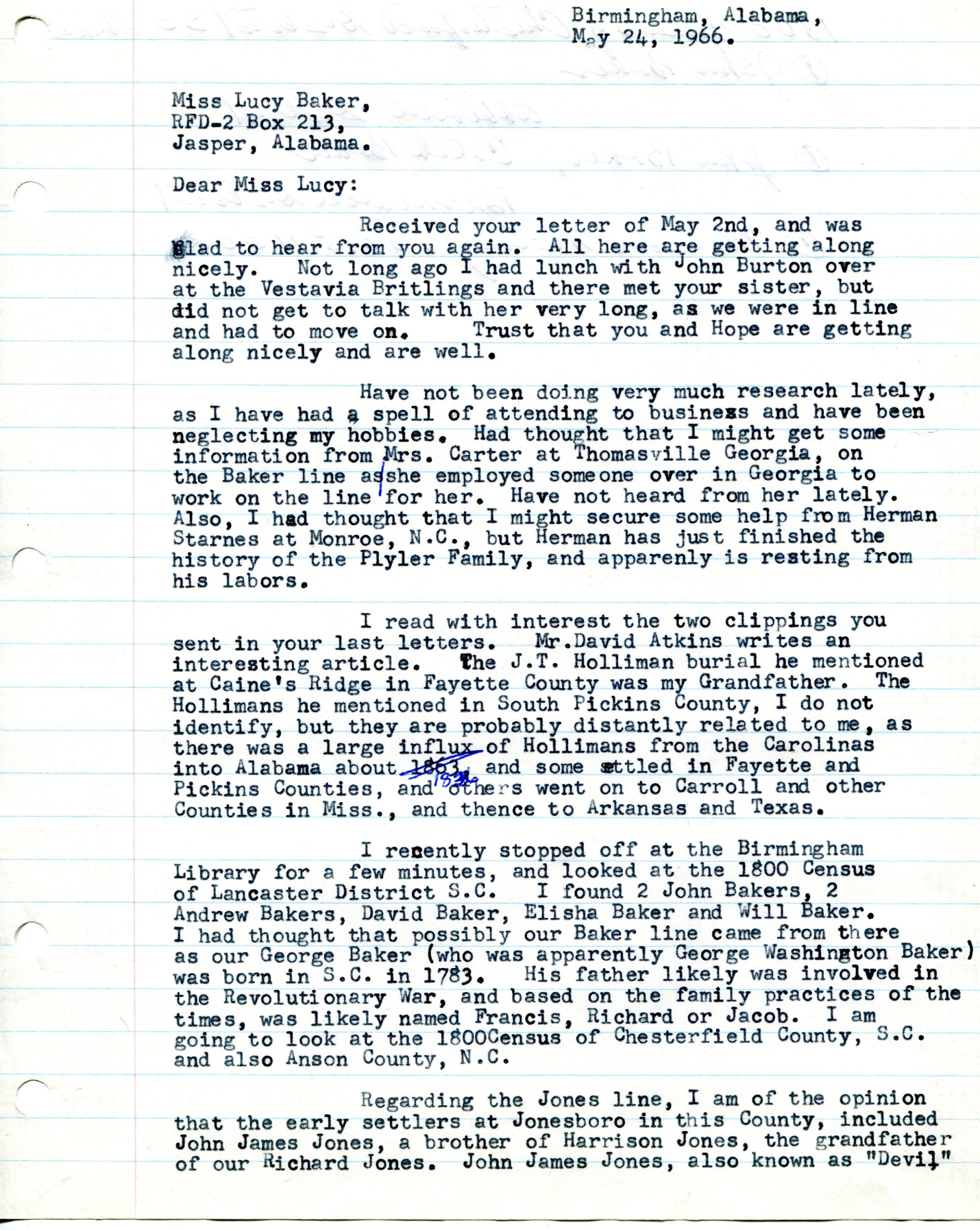 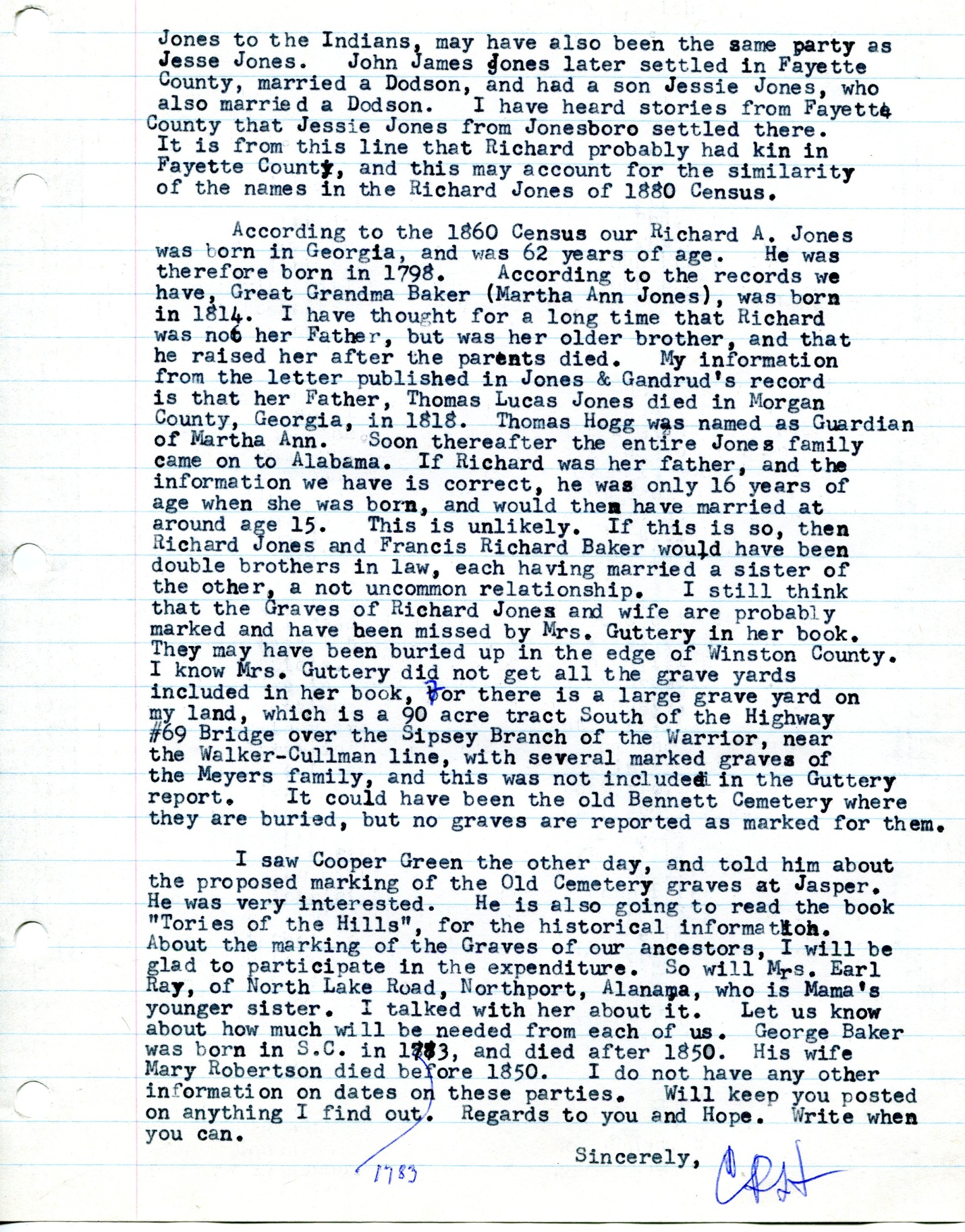 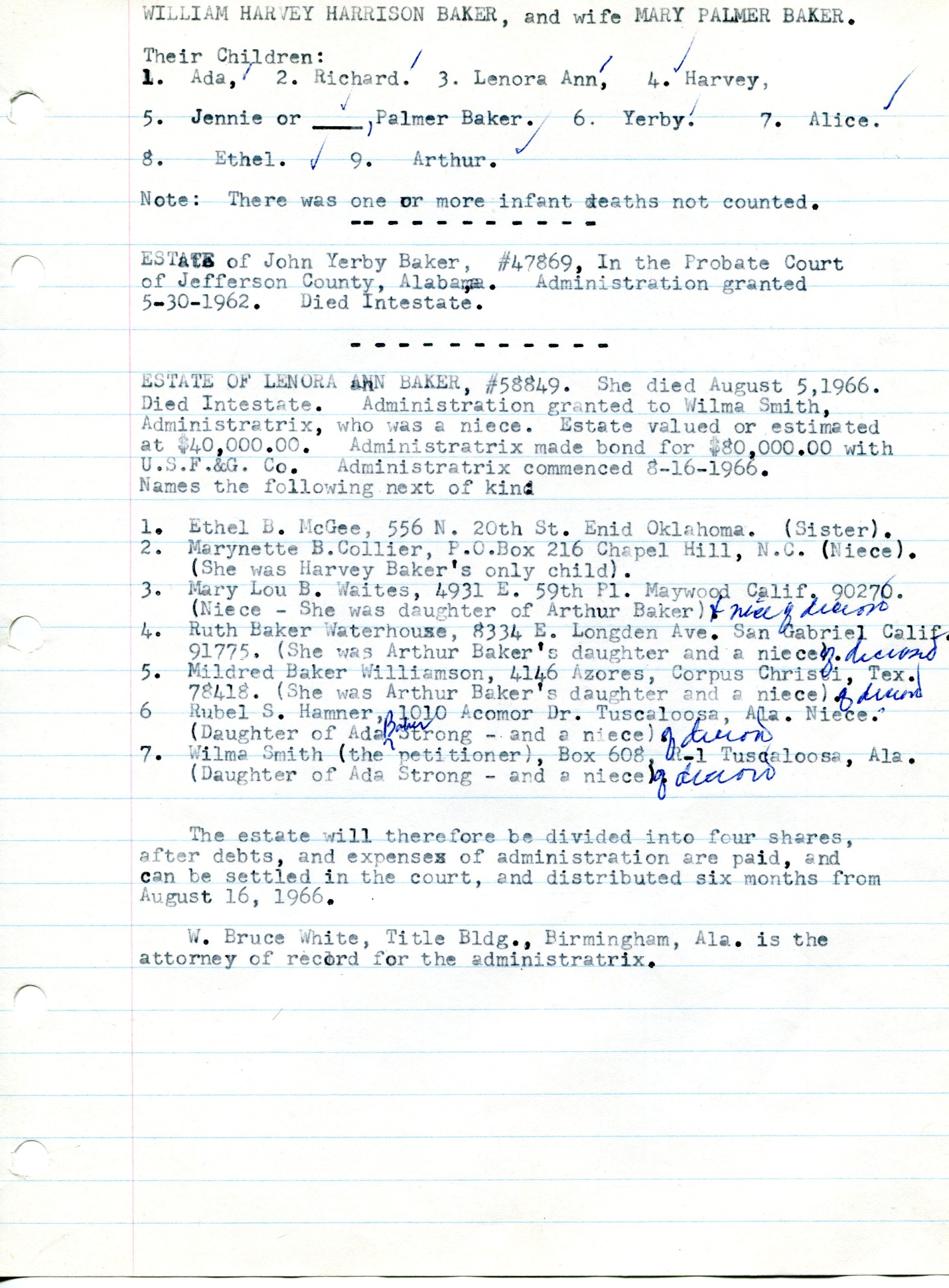 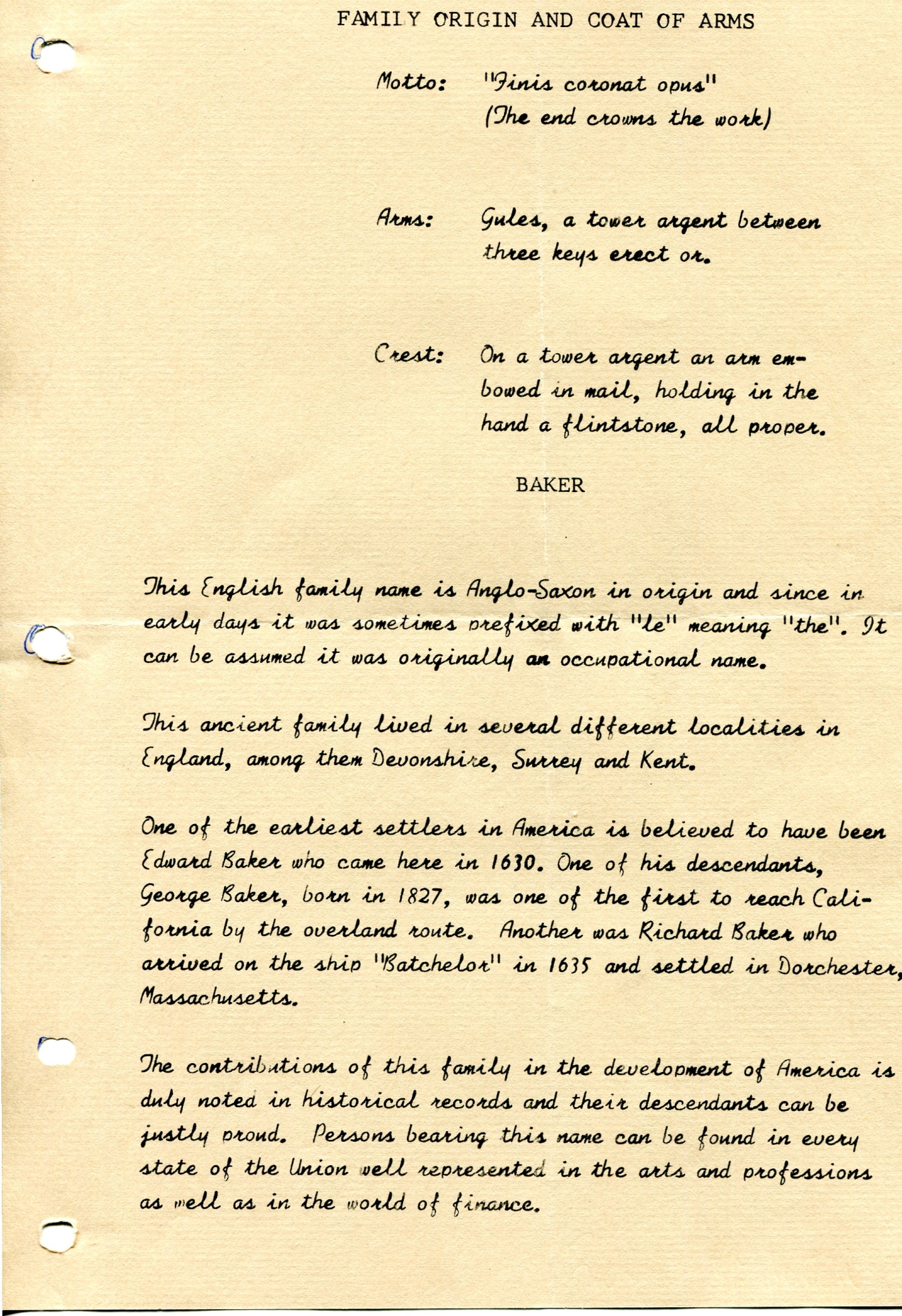 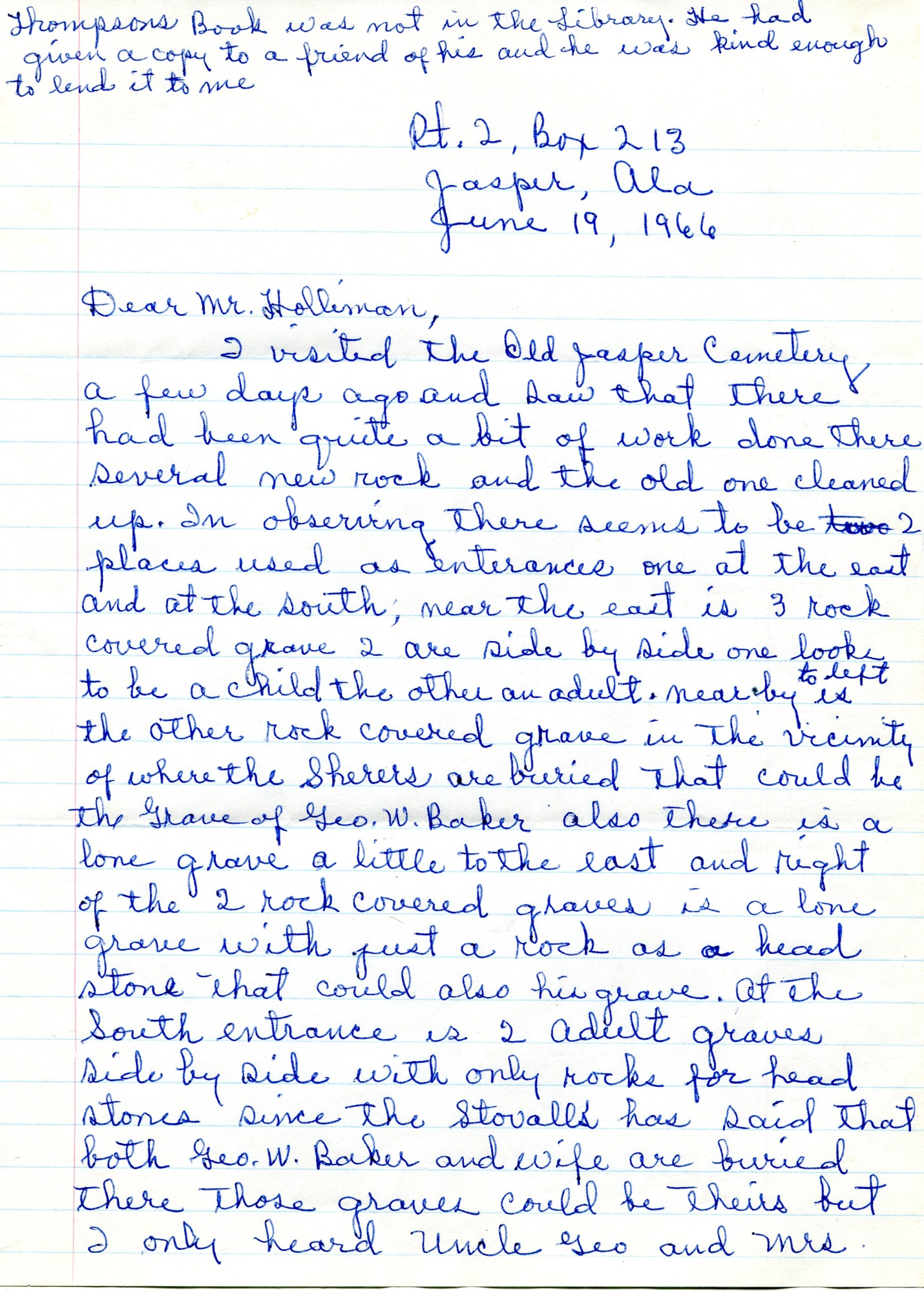 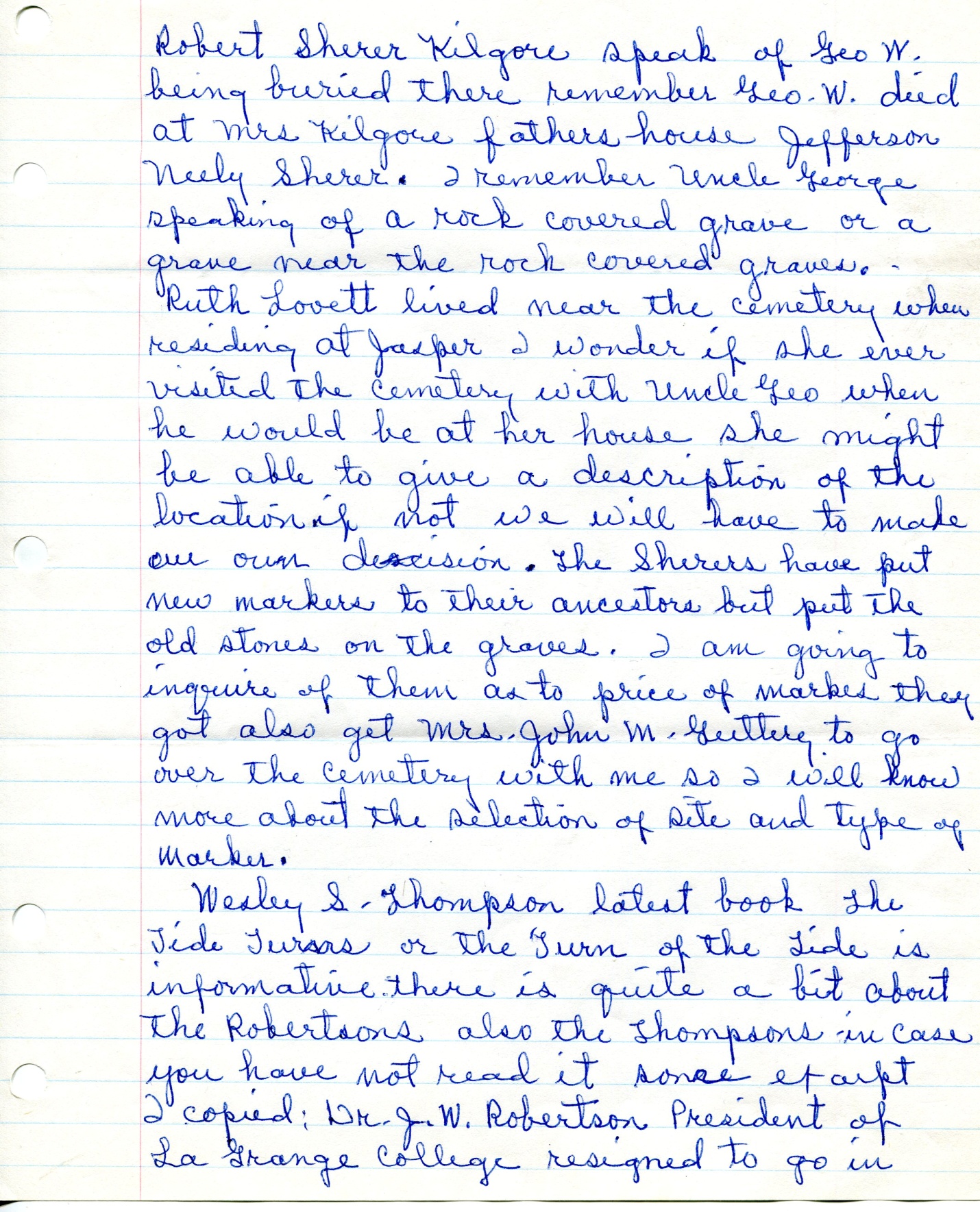 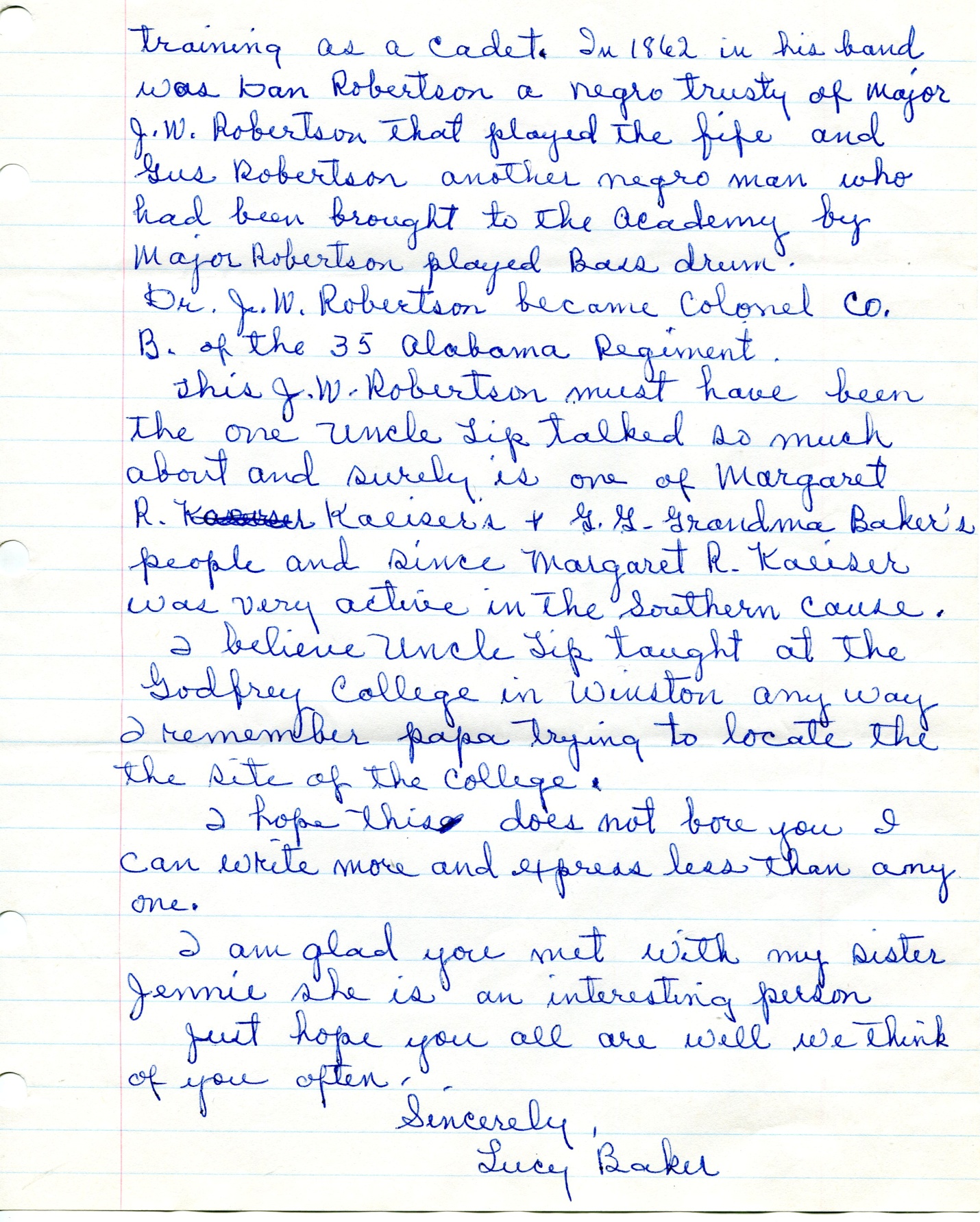 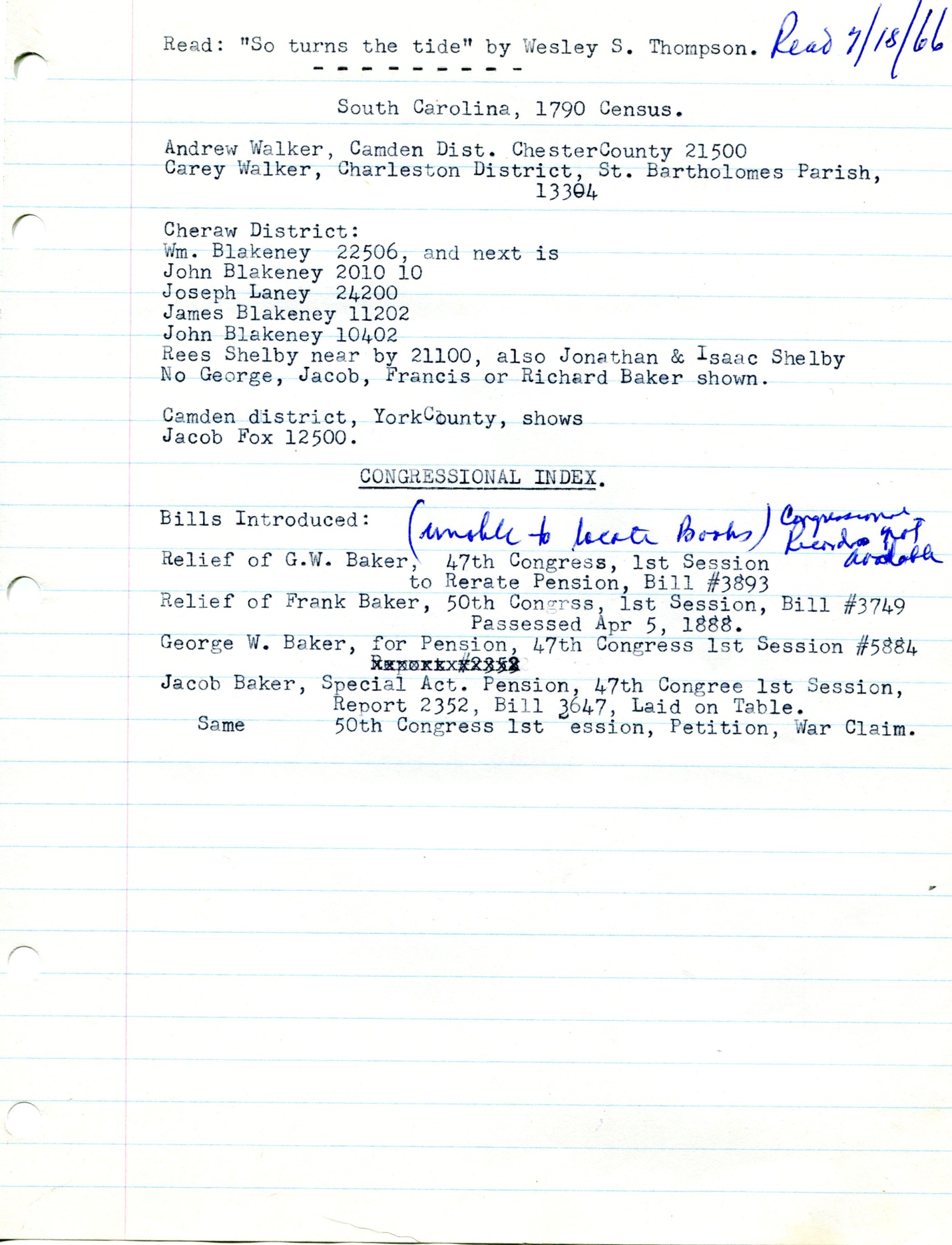 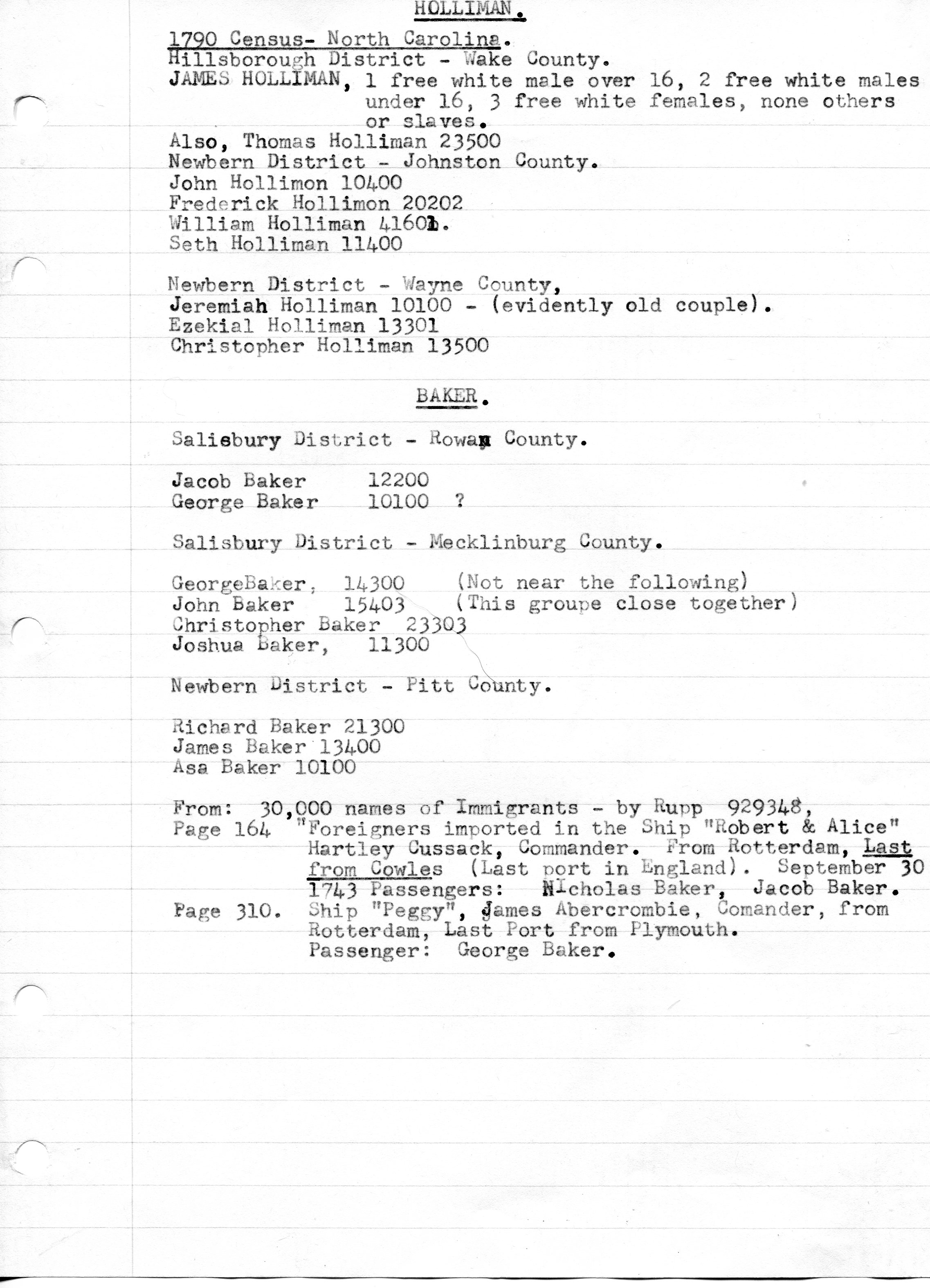 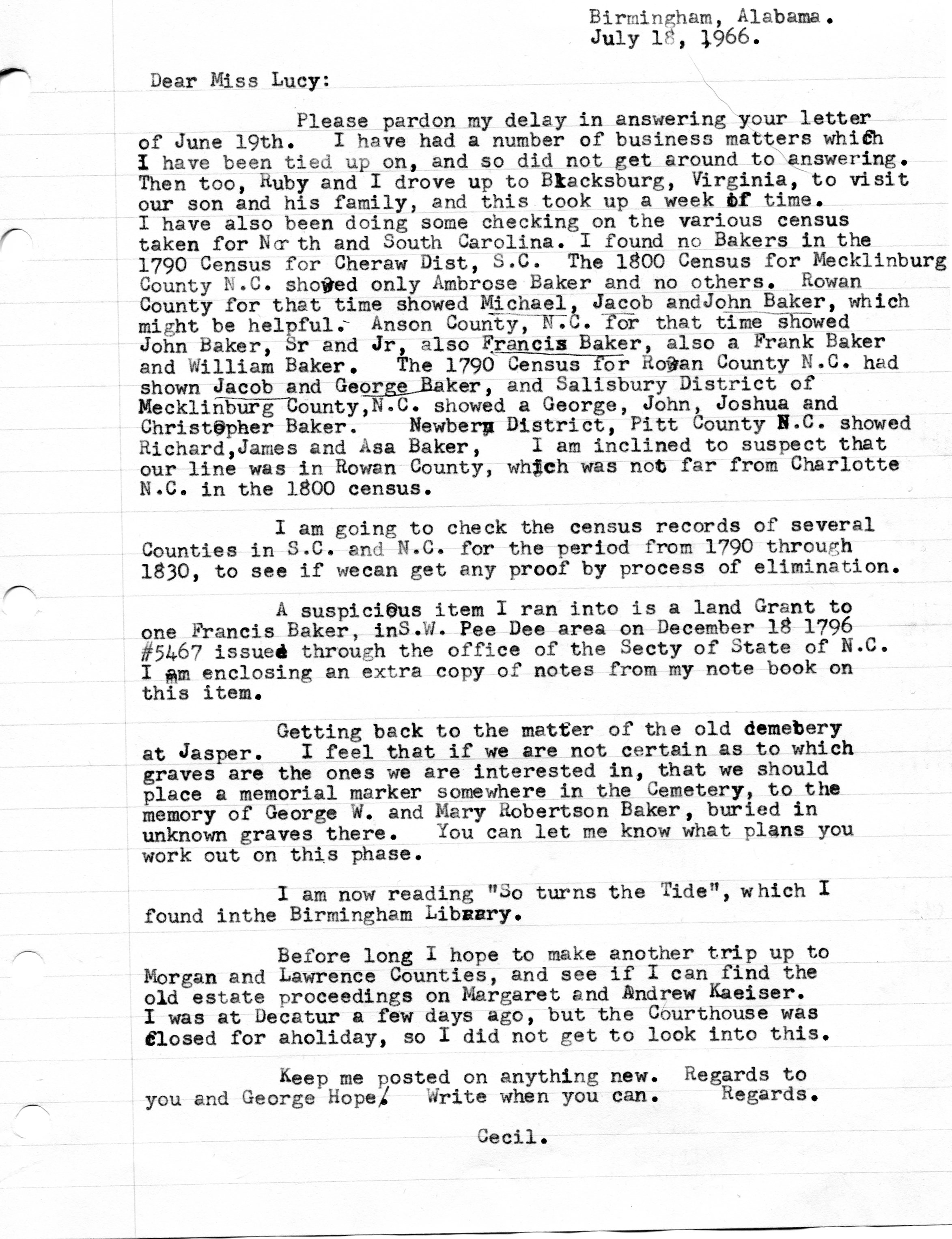 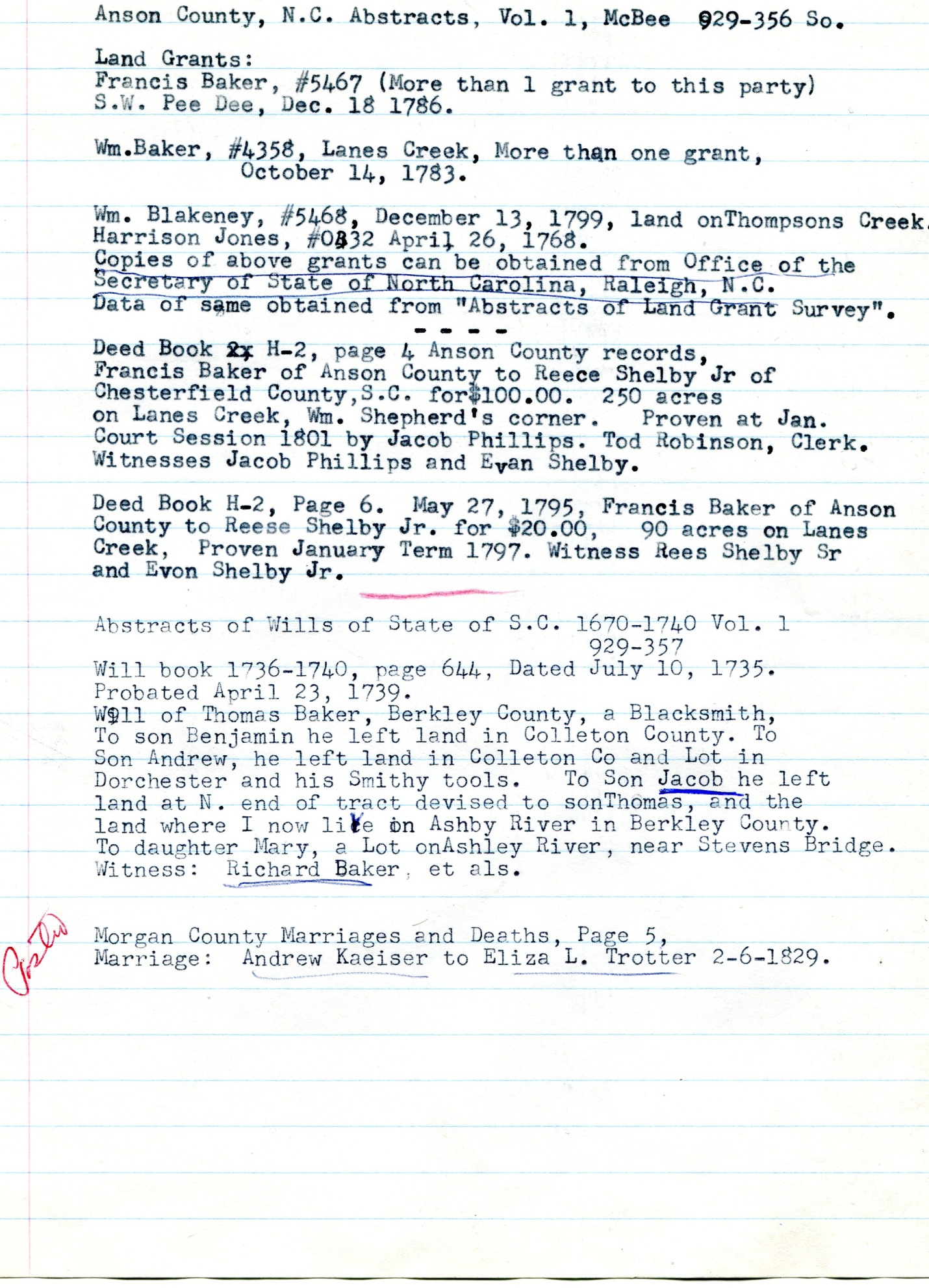 